Júlia KSZ 1996/1/3.Elizabeth OldfieldBilincsbe vert szívek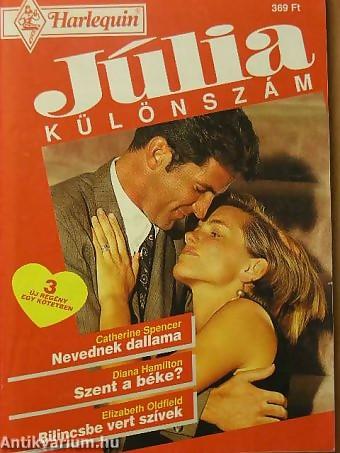 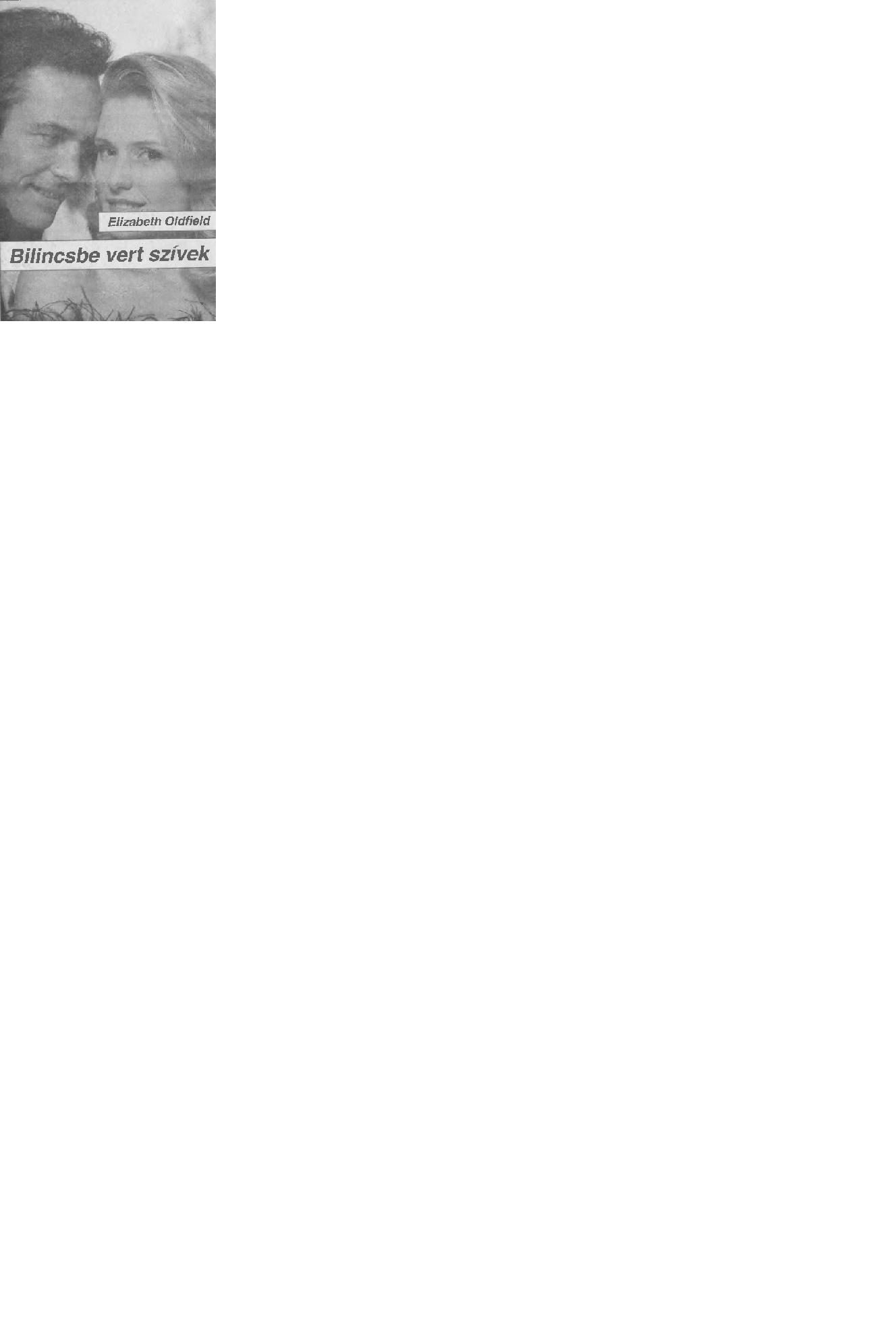 Suzy minden magyarázat nélkül szakított kedvesével, Felix Armstrong újságíróval, mert tudomást szerzett róla, hogy az a vonzó színésznővel, Amandával flörtölt. Amikor azonban a férfit túszul ejtik, a lány is küzd a kiszabadulásáért. Felix végül megmenekül, és hazatér Londonba. Suzyt megbízza a kiadója, hogy készülő könyvében szenteljen egy részt Armstrongnak is. Csakhogy Felix feltételhez köti az együttműködésüket: a lánynak a riport elkészültéig, tehát mintegy három hétig ott kell laknia nála…Eredeti cím: Love’s Prisoner 1994Megjelenés: 1996.02.22.1. FEJEZETA kés és a villa megcsörrent a tányéron, amikor Suzy letette.– Azt akarja, hogy Felix Armstrong története is szerepeljen a könyvemben? – kérdezte riadtan.Asztalszomszédja, egy testes, középkorú férfi bólintott.– Igen, ettől úgy elkapkodják a könyvet, mint a cukrot.– De már elfogadta a kéziratot – tiltakozott a lány. – És megállapodtunk a megjelenés időpontjában.– Azt az időpontot minden további nélkül eltolhatjuk egypár hónappal – válaszolta nyugodtan Randolph Gardener, a Kingdom Kiadó vezetője. – Armstrong váratlan szabadon bocsátása igazán kapóra jött. Az utóbbi időben fogva tartott szerencsétlen flótások közül vele foglalkozott legtöbbet a nyilvánosság. Az olvasók biztosan nem sajnálják a pénzt, hogy többet tudhassanak meg róla.Suzy összeráncolt homlokkal meredt a tányérjára, amelyen a tengeri salátát friss mangódarabok foglalták keretbe. Nagyon várta ezt az ebédet London legelőkelőbb francia éttermében, de most teljesen elment az étvágya. Azt remélte, megdicsérik a jó munkájáért, ehelyett a kiadója olyan kívánsággal állt elő, amelytől szorongás fogta el.Legkevésbé sem osztotta Randolph nézetét, miszerint Felix kiszabadulása isteni ajándék. Természetesen megkönnyebbült, amikor a férfit és fogoly társát, egy amerikai fényképészt több mint egyévi fogság után elengedték. Most azonban sajnálta, hogy nem készült el már korábban a könyvével. Akkor a nyomdában lenne a szöveg, és nem lehetne rajta változtatni. Hogyan is juthatott Randolph eszébe ez a képtelen ötlet?!– A szerződésben százötvenezer szót kötöttek ki. Ha Felix Armstrongnak is szentelek egy fejezetet, valaki mást ki kell hagynom – mondta Suzy. Igyekezett tárgyilagosan beszélni, nem akarta, hogy Randolph észrevegye nyugtalanságát. – Ez nem volna tisztességes. Mindenki, akivel riportot készítettem, sok időt áldozott rá, és…– Nem kell senkit kihagynia, egyszerűen módosítjuk a szerződést – válaszolta Randolph. Élvezettel kortyolt a borából, és előrehajolt, hogy megveregesse a lány kezét. – Megértem, hogy nem valami lelkes. Azt hitte, hogy kész, végre pihenhet, és most újra dolgoznia kell. Amikor azonban megkapja az eladott példányok utáni jutalékot, be fogja látni, hogy megérte az erőfeszítés.Suzy elgondolkodva ivott egy kis ásványvizet. Ezekből a bizonyos jutalékokból szeretett volna élni az elkövetkező egy-két évben. Ezért nem volt közömbös, mekkora is lesz az az összeg. Másfelől…– Eddig elégedett volt a kézirattal úgy, ahogy van – mondta a lány dacosan felszegett fejjel.– Való igaz – helyeselt vendéglátója –, és a könyvet minden változtatás nélkül ki is adtuk volna, ha az Armstrong-ügyben nem történik időközben változás. Nem szalaszthatjuk el a lehetőséget, hogy ezt a történetet is szerepeltessük a könyvben. – Rámosolygott a lányra. – Sőt, már azt is fontolóra vettük, nem kellene-e zsebkönyv formában is megjelentetnünk a művét.Suzy szíve majd kiugrott a helyéből. A zsebkönyvkiadás sokkal nagyobb olvasóközönséget jelent, neve szélesebb körben válik ismertté. A hirtelen támadt öröm azonban rögtön elcsitult. Nem hagyja magát megvesztegetni.– Nem hiszem, hogy Felix Armstrong szerepeltetése akkora különbséget jelentene – felelte makacsul.Randolph nagyot sóhajtott. Megértette ugyan a lány vonakodását, hogy egyévi kutatás, anyaggyűjtés és írás után nincs kedve még egy esettel foglalkozni, ám ilyen heves ellenállásra nem számított. Nem először volt dolga Suzy Collierrel, aki eddig mindig készségesen együttműködött a kiadóval. Miért ennyire hajthatatlan ebben az esetben?– Nagyon is nagy a különbség – győzködte tovább a lányt. – Nézze, az összes férfi, akivel riportot csinált, érdekes a maga módján, de egyikük sem sokat tapasztalt haditudósító. Azonkívül egyikük sem olyan jóképű férfi, mint Armstrong.– Van ennek egyáltalán jelentősége? – makacskodott Suzy.– Hogyne, mégpedig elég lényeges. A könyveladás nem különbözik alapvetően attól, ahogyan másfajta árut értékesítenek a piacon. Ha van valami különleges, amivel a vevő figyelmét a könyvre irányíthatjuk, akkor élnünk kell a lehetőséggel.– Szerintem Armstrong nem is olyan jóképű – mondta Suzy. – Talán szép, szürke, sötét pillájú szeme van, de az arca kifejezetten szögletes, és túl erős az álla.– Ez úgy hangzik, mintha már alaposabban szemügyre vette volna – jegyezte meg Randolph.Suzy elvörösödött.– Ismerjük egymást – mormolta.– Hát persze, hiszen együtt dolgoztak a The View-nál. El is felejtettem. Nos, lehet, hogy Armstrong vonásai hagynak némi kívánnivalót maguk után, de a nők körében majdnem olyan népszerű, mint egy filmcsillag. És ha a riporthoz még néhány jó fényképet is mellékel, biztosítva lesz a helye a sikerlisták élén.A fiatal írónő kétkedve fogadta kiadója szavait. Legkisebb reménye sem volt rá, hogy könyvét olyan példányszámban adják el, mint egy szakács vagy fogyókúrás könyvet. Első, nyomtatásban megjelent művétől csak tisztességes kritikát és bátorító példányszámot várt. Huszonhat évesen még irodalmi pályafutása elején állt. Mire megjelenik a könyv, a Felix Armstrong szabadulása körüli felhajtás már rég a múlté.Mint az ő kapcsolatuk is, gondolta a lány, és arca elkomorult. Megvolt rá a jó oka, amiért nem szeretett volna a haditudósítóról írni, de esze ágában sem volt ezt Randolph orrára kötni, aki nem több kedves ismerősnél. Nem akart személyesebb jellegű kérdésekre válaszolni.– Egyszer mintha említette volna, hogy ismeri Armstrong édesapját – jutott hirtelen Randolph eszébe.Suzy közömbösen bólintott, lelki szemei előtt megjelent Hugo Armstrong képe. Magas, ősz hajú férfi, megjelenése akár egy előkelő polgáré. Az ismert színész és rendező a színházi élet egyik fontos szereplője volt.– Úgy egy hónappal a fia eltűnése után készítettem vele interjút, és azután is tartottuk a kapcsolatot. – Suzy visszakanyarodott az eredeti témához. – Lehet, hogy Felix nem örülne neki, ha fel kellene idéznie a fogságban töltött időt.– Hazatérése óta újságírók százai faggatták, és mindig szívesen állt rendelkezésükre – felelte Randolph.– De a riporterek nem kérdezték ki olyan mélyrehatóan, ahogy egy könyvhöz kell.– Mindenki örül annak, ha egy olyan csinos hölgy, mint maga, készít vele riportot. Meggyőződésem, hogy Armstrong is hasonlóan érez, annál inkább, mert egy régi kollégájáról van szó.Suzy ellenkezni akart, de meggondolta magát, és inkább a salátának szentelte figyelmét.Randolph már végzett az előétellel, és bort töltött a poharába. Azután hátradőlt, és gondolataiba merülve nézegette asztaltársát.Amikor az imént csinos hölgyként emlegette, könnyedén odavetett közhelyként hangzott, holott ez volt az igazság. Suzy finom vonású arcát óriási, zafírkék szem és telt, lágy ajkak tették vonzóvá. A Kingdom Kiadó legifjabb szerzőnője lenyűgöző szépség volt. Természetes érzéki kisugárzással rendelkezett, aminek a jelek szerint nem volt tudatában.Amikor belépett az étterembe, valamennyi férfi megfordult utána – és irigyelte kísérőjét. Randolph azon tűnődött, hogy a vendégek bizonyára azt hitték, a fiatal, karcsú, halvány rózsaszín vászonkosztümös, szőke hajú nő a szeretője. Lopva körbepillantott. Igazán hízelgő gondolat!– Talán tudja, hogy Armstrongot a repülőtéren tartott sajtóértekezlet után a Margaus Klinikára vitték alapos kivizsgálásra. Tegnap felhívtam. Nem tudtam ugyan személyesen beszélni vele, de azt üzente, hogy hajlandó fogadni magát.Suzy tágra nyitott szemmel bámult rá.– Találkozót beszélt meg vele? – kérdezte rémülten.– Méghozzá ma délutánra – felelte Randolph mosolyogva.– De hiszen… Felixnek össze kell szednie magát – tiltakozott a lány.– Minden bizonnyal, ennek ellenére szívesen látja magát. Úgyhogy ebéd után benézhet hozzá, és megbeszélhetik a részleteket.Suzyt az egész készületlenül érte és bosszantotta. Annak idején elhatározta, hogy soha többé nem találkozik Felix Armstronggal. Nem örült neki, hogy valaki beleavatkozott az életébe, és előzetes beleegyezése nélkül megszervezte a találkozót.– Ma délutánra már más dolgom van – mondta elutasítóan.Randolph csendben felsóhajtott. A lány nemcsak vonzó, hanem okos is. Miért nem képes belátni, hogy a haditudósítóval készített riport csak előnyére szolgálna a könyvnek? Miért nem ragadja meg két kézzel a lehetőséget, amely tetemesen megnövelheti az eladott példányszámot – és persze a Kingdom hasznát? Ajkához emelte a poharát. Eddig élvezte az ebédet bájos kísérőjével. Most a vita kezdte megfeküdni a gyomrát.– Miféle dolga van, és hol? – Hangja türelmetlenül csengett.– Fél ötkor Fulhamben kell lennem.– Akkor jó. Úgy beszéltem meg, hogy három óra tájban keresi fel Armstrongot a klinikán. – Közben egy pincér leszedte a tányérokat, és felszolgálta a főfogást: Randolphnak tésztában sült marhaszeletet, Suzynak pedig nyelvhalat citrommártásban. – Taxival tíz perc alatt odaér. Épp elég ideje marad, hogy megállapodjanak a továbbiakban.Suzy összevonta a szemöldökét.– De mégis…Randolph felcsattant.– A kézirat leadásának határidejét meghosszabbítjuk ugyan, de ez nem jelenti azt, hogy a végtelenségig húzhatja.A lány megértette, hogy vendéglátója türelme a végére jár. Ha tovább makacskodik, nemcsak az ebéd hangulatát rontja el, hanem eljátszhatja Gardener jóindulatát is. Ez pedig nem volna okos dolog, hiszen a Kingdom jó nevű, tekintélyes kiadó.– Jó, még ma felkeresem Armstrongot – mondta egykedvűen.Randolph arca felragyogott.– Okos lány. – Megpaskolta Suzy kezét, és elégedetten vágott le egy nagy falat húst.*Suzy lifttel ment fel a harmadik emeletre. Végigsietett a széles folyosón. Miután Gardenerfel dűlőre jutottak, a továbbiakban élénk beszélgetés alakult ki közöttük, és az idő gyorsan elszállt. Végül a lánynak búcsúznia kellett; egyedül hagyta Randolphot a likőrje mellett.Suzy ismét órájára pillantott. Az idő későbbre járt, mint tervezte. Nem volt könnyű szabad taxit találni, azután pedig dugóba kerültek.A látogatás rövid lesz, vigasztalta magát. Csak azért jött ide, hogy Randolph kedvére tegyen. Olyan közönyösen fog interjút kérni Armstrongtól, hogy a férfi azonnal elutasítsa. Akkor pedig a lehető leggyorsabban távozik.Összeráncolta a szemöldökét. Hátha nem csak ő irtózik a közös munkától. A férfinak is lehetnek ellenvetései. Ha így áll a dolog, annál könnyebb lesz elérnie, hogy elutasítsa.Felix biztosan meglepetve hallotta, hogy Suzy Collier szeretné meglátogatni, gondolta. Gyors léptekkel haladt a kövezett folyosón. Cipősarka hangosan kopogott. El sem tudta képzelni, hogy a találkozás megrendíti vagy akár egy csöppet is kibillenti az egyensúlyából a férfit.Arra viszont nagyon is jól emlékezett, mennyire értett hozzá Armstrong, hogy felkavarja őt. Pedig Suzy minden bizonnyal csak egy röpke kaland volt szerelmei sorában. Talán már el is felejtette.Ha ez így van… nos, ő sem gondolt rá túl sokat az elmúlt években. Miután kapcsolatuk megszakadt, a lány pályafutása meredeken felfelé ívelt. Kevés ideje maradt, hogy a múlton rágódjon. Az elvárások és a felelősség felnőtté tették. Az egykori hiszékeny kislány kiegyensúlyozott és öntudatos nővé érett. Nővé, aki nem hagyja magát többé az orránál fogva vezetni.Suzy megállt az ajtó előtt. Meghúzkodta a kabátját, és csípőjén elsimította a szoknyáját. Azután tükröt vett elő a táskájából, és megigazította a haját. Döbbenten vette észre, milyen ijedt az arca. Mély levegőt vett, és igyekezett lazítani.Teljesen nyugodt vagyok, már nem bánthat, biztatta magát. Tétován bekopogott a kórterem ajtaján.– Szabad – szólt ki egy dallamos, mély hang, amely ennyi idő után is meghitten csengett.A lány gyomra összeszorult. Erős kísértést érzett, hogy sarkon forduljon és elmeneküljön. Miért is hagyta magát rávenni erre az interjúra? Határozottan el kellett volna hárítania.– Szabad! – hallotta megint, ezúttal kissé türelmetlenül.Suzy összeszedte magát, és mosolyt erőltetett az ajkára. Belépett a kórterembe.A helyiség falát barackszínűre festették, egy panorámaablakon át fény áradt be. A szoba lakályos volt, bár berendezésében a gyakorlati szempontok uralkodtak.Egy sötét hajú férfi ült a letakart ágyon, és unottan lapozgatott egy újságot. Cseppet sem látszott betegnek vagy gyengének. Sötétkék, nyitott gallérú inget, fekete farmert és bőrcsizmát viselt.A lány nehezen tudta fegyelmezni magát. Felix Armstrong mindig a sportos öltözéket kedvelte, mégis volt valami a testtartásában, a fellépésében, amitől az egyszerű ing és a leghétköznapibb farmernadrág is férfiasan előkelő lett. Suzy ezt azelőtt is felettébb vonzónak találta, és észre kellett vennie, hogy most sincs másként. Mosolya kicsit megmerevedett.– Jó napot – köszöntötte a férfit. Felix felállt.– Rég láttuk egymást – jegyezte meg szárazon.Jóllehet Suzy a televízióban nyomon követte az Armstrong hazatérése körüli eseményeket, egészen más érzés volt szemtől szemben találkoznia vele. Felix arca kicsit megnyúlt, bőre megfeszült a széles arccsontokon, és a szeme körüli finom ráncocskák elmélyültek. Bőre napbarnított volt. Mintha egy romantikus kalózregényből lépett volna elő.Suzy ijedten tapasztalta, hogy torka elszorul. Amikor meglátta a férfit a televízióban, sírva fakadt. Ennek nem szabad megismétlődnie! Felix félreértené, azt hinné, a könnyek személy szerint neki szólnak, holott csak annak örült, hogy egy ember ismét megszabadult a fogságból. A lány nagyot nyelt.– Valóban, van annak már… – Úgy tett, mintha gondolkodnia kellene, pedig az időpont mindörökre belevésődött. – …három éve is, hogy utoljára láttuk egymást. – Latolgatta, nem kellene-e látogatásának hivatalos jellegét egy kéznyújtással hangsúlyoznia, de letett róla. Bármily gyerekes is, de félt megérinteni a férfi kezét. – Hogy vagy? – kérdezte inkább.– Remekül. – Felix elismerően mérte végig látogatóját. Tekintete szőke hajától a cipője sarkáig vándorolt. – Jól nézel ki. Akár egy üzletasszony, aki sikert sikerre halmoz.Suzy kérdő pillantást vetett rá. Veheti ezt bóknak, vagy Felix egy oldalvágással jelezte, hogy észrevette a változást? Egykori barátnője ugyanis nemcsak jellemét tekintve lett érettebb, hanem fellépése is határozottabbá vált, s ehhez hozzátartozott a választékosabb öltözködési stílus is.– Ebédre voltam hivatalos – válaszolta. Felix egy karosszékre mutatott.– Foglalj helyet!– Köszönöm. Úgy látom, az orvosi vizsgálat nem vett nagyon igénybe – mondta Suzy, hogy valamiféle társalgást kezdeményezzen.Látogatását ugyan rövidnek szánta, mégsem kerülhette el, hogy szóba hozza a férfi helyzetét. Miután több egykori tússzal beszélt, tisztában volt vele, milyen elveszett, talajtalan lehet Armstrong, amit teljes mértékben át tudott érezni.Felix bólintott.– Az orvos szerint az állapotom kielégítő – felelte, és megmozgatta a vállát, mintha nyomatékot akart volna adni a szavainak.– Izmosabb vagy, mint ahogy emlékszem – jegyezte meg Suzy.– Amikor az őrök levették rólam a köteleket, fekvőtámaszokat meg más tornagyakorlatokat csináltam – magyarázta Felix. – Úgyhogy most jobb formában vagyok, mint valaha. – Felvonta a szemöldökét. – Hát még ha levetkőznék, akkor látnád csak igazán a különbséget!Suzy elvörösödött. Miért is kellett megjegyzést tennem a testére? Hiba volt. Ha van olyan emlék, amelyet nem kíván feleleveníteni, hát az, hogy valaha ruhátlanul látta Felixet, és maga is mezítelenül feküdt a férfi karjában.– Nem szeretném nagyon igénybe venni az idődet – kezdte Suzy hivatalos modorban.A férfi az ablakhoz ment, és széles vállával nekitámaszkodott.– Nincs miért sietned – válaszolta. – Ezzel is gyorsabban telik az idő. Mindennek örülök, ami elűzi az unalmat.Suzy összeszorította az ajkát. Valaki, aki örökösen a világ válságövezeteit járja, hamarabb elunja magát egy ilyen helyzetben, mint egy átlagember. Ezt fájdalmasan tapasztalta a saját bőrén is. Felix tiltakozott ellene, hogy kórházba zárják. Nyilván ugyanígy gyötrődhetett, amikor túszként tartották fogva. Jóllehet Suzy eredetileg nem lelkesedett az ötletért, hogy ide kellett jönnie, mégsem esett jól hallani, hogy a férfi csak azért egyezett bele a látogatásba, mert egy kis változatosságra vágyott.– Sajnálom, hogy nem hoztam egypár türelemjátékot – mondta élesen. A férfi elmosolyodott.– Pedig mennyivel izgalmasabban telnének a délutánjaim!– Mikor mehetsz haza?– A hét végén. Már alig várom – felelte Felix. – Minek köszönhetem a megtiszteltetést?Suzy meglepetten nézett rá.– Hát nem is tudod? Nem mondták meg?– Éppen vizsgáltak, amikor valaki keresett, és megkérdezte, nem fogadnálak-e. Akkor nem volt módomban érdeklődni, hogy mi célból akarsz meglátogatni. – Szeméből megvetés sugárzott. – Nem hinném, hogy csak az egészségi állapotom felől kívánsz érdeklődni.– Azért vagyok itt, hogy megkérdezzem, volna-e kedved egy interjúhoz. – Suzy megköszörülte a torkát. Nehezére esett szívességet kérni. – Bár azt is megérteném, ha már torkig lennél vele, hogy boldog-boldogtalan kérdéseire válaszolj.Felix összeráncolta a szemöldökét.– A Pennantnek akarsz velem interjút készíteni? – kérdezte zavartan. Ennél a lapnál dolgozott Suzy, miután a The View-tól eljött. – Onnan már voltak nálam.– Nem, már egy éve otthagytam őket. Most könyvet írok a Kingdom Kiadónál a nemzetközi túszesetekről. Beszéltem egykori túszokkal, megírtam a tapasztalataikat és azt, miként befolyásolták a történtek későbbi életüket. Szeretném, ha találkozhatnánk néhány alkalommal, hogy összegyűjtsem az anyagot a te esetedről is. Ám ha…Felix felpattant, és dühösen félbeszakította a lány mondandóját.– Fel akarsz ugrani a mozgó vonatra? Kapóra jött, hogy fogságba ejtettek?A lány hátrált. A váratlan vádaskodás és a nyilvánvaló visszautasítás megijesztette.– Csak a munkámat végzem – mentegetőzött.– Megpróbálsz kihasználni – nevetett fel keserűen a férfi. – Gondolhattam volna.– A kiadó ötlete volt, hogy téged is szerepeltesselek a könyvben, nem az enyém – védekezett a lány. – És Randolph Gardener a tudtom nélkül állapodott meg veled ebben a találkozóban.– A kiadó csak azért ragaszkodik ehhez a riporthoz, mert a nevemmel nagyobb hírverést tud csapni a könyvnek.– Nos… igaz. – Bárcsak ne lenne olyan okos!Míg beszélgettek, Suzy figyelte Armstrongot. Nemcsak testileg erősödött meg, lelkiállapota is szilárdnak mutatkozott. A legkevésbé sem keltette zavarodott, a helyét nem lelő ember benyomását, mint a többi egykori fogoly, akivel találkozott. Azt várta, hogy a tudósító a fogság egy éve alatt megváltozott, vesztett valamit az önbizalmából, talán félénkebb és szerényebb lett. Be kellett azonban látnia, hogy hiú reményeket táplált. Úgy látszik, egykori kedvese önbizalma rendületlen. Nyilvánvalóan máris feldolgozta magában a fogság viszontagságait.Valószínűleg megedződött a hivatásával járó veszélyek közepette.– Szóval a nyereségvágy hozott ide – mondta Felix megvető hangsúllyal.– Ami engem illet, teljesen mindegy, mennyivel több pénzt kapok, ha téged is szerepeltetlek a könyvben – felelte a lány kimérten. – Azonkívül a kéziratot már azelőtt elkezdtem, hogy téged fogságba ejtettek. Sejtelmem sem lehetett róla, hogy egyszer még okom lesz rólad írni. – Semmi kétséget nem akart hagyni afelől, hogy Felix ma már nincs rá akkora befolyással, mint valaha.– Miért választottad éppen ezt a témát?– Nem magam választottam, a kiadó javasolta – válaszolta Suzy. – Még a Pennantnél dolgoztam, amikor írnom kellett egy férfiról, aki éppen akkor szabadult ki a fogságból. Hamarosan egy újabb cikkem jelent meg ugyanerről a témáról. Ekkor hívott fel Randolph Gardener, aki olvasta az írásaimat, és azt ajánlotta, írjak könyvet ezekről az esetekről. Már amúgy is elegem volt belőle, hogy tudósítóként járjam az országot, úgyhogy elfogadtam az ajánlatot. Pedig fel kellett adnom a biztos havi jövedelmemet – tette hozzá, hogy ezzel is cáfolja a vádat: csak az anyagiak érdeklik.– Akkor miből élsz?– Van egy kis megtakarított pénzem, és a nagymamámtól örökölt pénz is kamatozik. Azután itt-ott megjelennek cikkeim, és van egy havi rovatom a Pennantben.– Milyen rovatod?– Napi érdekességekről írok benne. De térjünk vissza a könyvhöz! Eddig öt portré szerepel benne. Az egyik egy üzletemberé, aki…– …aki feltehetőleg kimondhatatlanul boldog volt, hogy halhatatlan művedben megemlíted a nevét – vágott közbe Felix gunyorosan. – Ennek ellenére szó sem lehet róla, hogy rólam írj.Suzy az ajkába harapott. Nem egészen ezt várta.– Talán nem bízol a képességeimben? A The View-nál ugyan csak a női rovatnál dolgoztam, a Pennantnél viszont már komoly riportokat bíztak rám.Felix csodálkozást színlelt.– Nocsak. Mit nem mondasz!– Pedig így van. – Suzyt bosszantotta, hogy a férfi a szakításuk óta nyilvánvalóan egy sort sem olvasott tőle. – Azt hiszed, Randolph Gardener szerződött volna velem, ha másodosztályú firkász volnék? Gardener úgy gondolja, olyan ösztönös tehetségem van, amelynek nincs köze az évekhez vagy a tapasztalathoz. Emellett alapos és lelkiismeretes vagyok. Biztosíthatlak, hogy a túszokkal készített riportjaim tárgyilagos és áttekinthetően felépített írások.A végére egészen indulatba jött.– Gratulálok – mondta Felix szárazon. – Itt azonban nem a tehetségedről van szó.– Nem? –- kérdezte Suzy.– Nem – vágta rá Felix határozottan.A lány az órájára lesett. Az idő elrepült, de mindenképp meg akarta tudni, miért ellenkezik ilyen hevesen a férfi.– Menned kell? – érdeklődött Felix.– Egy félóra múlva Fulhamben kell lennem.– Minek?– Meg akarok nézni egy lakást. Akkor…– Elköltözöl Putneyból?Suzy bólintott.– Tehát még egyszer…– Miért? – vágott közbe Felix.– Eladták a házat, ahol lakást béreltem. Tulajdonképpen már találtam helyette másikat, de az utolsó pillanatban annyira megemelték a bérét, hogy azt már nem engedhetem meg magamnak.– Mikor kell kiköltöznöd?– Két hét múlva. Annyi lakást megnéztem már, de nem könnyű megfelelőt találni. Az évek során rengeteg minden összegyűlt, aminek hely kell.– Még nagyon jól emlékszem a lakberendezési szenvedélyedre – mormolta Felix az orra alatt. – És nincs barátod, akihez költözhetnél?Suzy megrázta a fejét.– Nincs.Felix zsebre dugott kézzel dőlt a falnak.– Férfigyűlölő lettél öreg napjaidra?Suzy úgy tett, mintha nem hallotta volna a durva tréfát.– Nem erről van szó.– Talán nincs is barátod?– Dehogyis nincs! – felelte Suzy gyorsan.A kérdés olyan kihívóan hangzott, hogy nem akarta bevallani, nincs senkije. A férfi ezt biztosan a lány személyes kudarcának tekintette volna.– A jóembernek nincs elég helye a kacatjaid közt? – kérdezte Felix megjátszott együttérzéssel.– A jelek szerint nincs – válaszolta a lány bizonytalanul. Bár ne állna előtte ez a két lábon járó férfiasság!– Hogy hívják a barátodat? – kérdezte Felix.– Hmmm – Suzy lázasan gondolkodott. – Jónak. – Ez volt a barátnője beceneve.– És mivel foglalkozik?– Egy befektetési bankban dolgozik – felelte Suzy kitérőleg. Kénytelen volt a barátnőjét mintaként felhasználni az állítólagos barát alakjához. Gyorsan megpróbált másról beszélni. – Azért nem akarsz nekem interjút adni, mert félsz, hogy lekötöm az idődet? Készülsz esetleg valahová?– Nem megyek sehová – hangzott a felelet. – A főnököm ugyan lehetővé tette, hogy csak egy hónap múlva kezdjek dolgozni, de azt tervezem, itthon maradok.Suzy meglepetten nézett rá.– Egy hónapot otthon akarsz tölteni? – kérdezte hitetlenkedve. Elképzelhetetlennek tartotta, hogy a férfi, aki örökösen úton volt, egy hónapot kibírjon Londonban.– Miért ne?– Nos, csak azt gondoltam… – Suzy hirtelen elhallgatott. Rájött, mi lehet az oka, hogy Felix otthon akar maradni. Egyévi távollét után bizonyára fel akarja eleveníteni Amanda Dundashoz, a csinos színésznőhöz fűződő kapcsolatát.Felix eltűnése után apja kampányba kezdett, hogy állandóan emlékeztessen a fia helyzetére. Ezért számtalan ország kormányának írt, kapcsolatban állt politikusokkal, és színésztársaival „Támogassátok a túszokat” címmel esteket rendezett. A fellépő színészek között volt Amanda Dundas is.A nádszálkarcsú, sötétbarna hajú nő részt vett egy felolvasóesten, amely nagy feltűnést keltett. Ezután elárulta a sajtónak, milyen bensőséges viszony fűzi Felixhez, mennyire hiányzik neki és reméli, hogy mindenki, aki teheti valamit a kiszabadulásáért, latba veti befolyását.Suzy meg volt róla győződve, hogy Felix hálás neki ezért. Amanda nem titkolta, hogy bármilyen erőfeszítést megtenne kedvese kiszabadításának érdekében.A valóság, sajnos, nem ez volt. Amanda szívesen szerepelt a sajtóban és a televízióban, viszont mások ragasztottak plakátokat, rendeztek gyűjtést, végeztek szervező munkát. Suzy részt vett mindebben, Amanda nem. Ez azonban nem akadályozta meg abban, hogy Felix hazatérésekor megjelenjék a repülőtéren, és zokogva a nyakába boruljon. Feltűnő módon a nagy meghatottság nem ártott tökéletesen kifestett arcának. A sajtókonferencián pedig nem átallotta úgy beállítani a dolgokat, mintha egész idő alatt keményen dolgozott volna a kampányban.Valójában Amanda csak egyetlen kampány sikerében volt érdekelt – a magáéban, gondolta Suzy. Tőkét kovácsolt Felix helyzetéből, olyan népszerűségre tett szert, amilyet középszerű színésznőként sohasem remélhetett volna. S jóllehet a kampányban részt vevők mind tisztában voltak ezzel, senki nem vette magának a bátorságot, hogy a kiszabadult túsz elé tárja az igazságot. Hadd örüljön Felix barátnője támogatásának, még ha több volt is benne a szereplési vágy, mint a segítő szándék.– Min merengtél úgy el? – zökkentette ki a férfi a gondolataiból.– Hm… ha már úgyis Londonban leszel, egyszer-egyszer szakíthatnál rám időt.– Megtehetném. De nem akarom.– Ha másoknak hajlandó voltál mesélni, nekem miért nem? – háborgott Suzy.– Velük is azzal a feltétellel voltam hajlandó beszélni, hogy miután kiengedtek a kórházból, békén hagynak.– De…– Éppen te mondtad, hogy megértenéd, ha torkig lennék az egésszel. Találd ki, mi bajom van! Elegem van ebből a beszélgetésből. – Karórájára nézett. – Nem kell még indulnod?Suzy keze ökölbe szorult haragjában. Nem tudta elviselni, hogy ilyen pimasz hangon beszéljenek vele. Hogy merészeli a férfi visszautasítani?Pár órája Suzy még fázott a dologtól, mostanra azonban megváltozott a helyzet. Meggondolta magát. Az elutasítás felszította becsvágyát. Randolph-nak igaza volt. Felix Armstrong bemutatásával a könyv új színt kapna, és nagyobb érdeklődésre tarthatna számot. Mindenképpen írni fog Felix Armstrongról!– Mit szólnál hozzá, ha megmutatnám a kéziratot? – kérdezte. Még mindig azt gyanította, hogy a férfi kétségeket táplál írói tehetsége iránt, s ezért nem akar vele együttműködni. Elővette legelbűvölőbb mosolyát, hogy megolvassza a jéghegyet. – Holnap behoznék neked egy példányt.Felix odalépett hozzá.– Elhatároztad, hogy megszerzel?Suzy érzékelte a kérdés kétértelmű voltát, ezért óvatosan válaszolt.– Úgy is lehet mondani.Felix ledobta magát a szemben álló kanapéra. Keze még mindig a zsebében volt, lábát kinyújtotta.– Szóval, mint egykor, mindent bevetsz, hogy megkaparints? – Hangja fenyegetően csengett. – Sikerült rávenned valamire, amit csak te akartál, én nem.Suzyban feltolultak az emlékek. Elpirult. Szóval ez jár a férfi fejében! Hogy is lehettem akkor olyan gátlástalan, olyan féktelen? És olyan szívszorítóan ártatlan! – tűnődött a lány.Végül az órájára pillantott, hogy ne kelljen Felix szemébe néznie.– Megint felveszed a legcsábítóbb ruhádat, hogy elérd a célodat? Simogatni fogod a combomat, vagy…Suzy felszegte a fejét, és egyenesen Felix szemébe nézett. Nem hagyom, hogy a célozgatásaival elbizonytalanítson! – határozta el.– Szépen megéltél belőle, hogy az emberek elmesélték neked a történeteiket – mondta, és igyekezett meggyőzően beszélni. – Nem gondolod, hogy az volna sportszerű, ha nekem is esélyt adnál, és…Felix keserűen elmosolyodott.– Te beszélsz sportszerűségről? Hiszen csak ki akarsz használni? – Hirtelen felegyenesedett. – Nem ez volna ez első eset!Suzy nem válaszolt. Nem lett volna értelme a múltról beszélni, feltépni a régi sebeket. Csak azon csodálkozott, hogy Felix Armstrong szemmel láthatóan semmit sem felejtett el. Pedig ahhoz a fájdalomhoz képest, amelyet a lánynak okozott, az ő önérzete legfeljebb egy kis fricskát kapott.– Azok a férfiak, akik vállalták az interjút, azt mondták, a beszélgetés felért egy gyógykezeléssel. – Suzy nem adta fel egykönnyen.– Nincs szükségem kezelésre. És te lennél az utolsó, akihez fordulnék.– De…– Nem beszéltem elég világosan? Nem adok neked interjút. Ezúttal… ezúttal… – ismételte meg nyomatékosan – nélkülem kell boldogulnod.Suzy felugrott, felkapta a táskáját, és emelt fővel az ajtóhoz sietett.– Ezer örömmel! – vágta oda, és kiviharzott a szobából.2. FEJEZETA földalatti mesterséges megvilágításából Suzy kilépett a napfénybe. Egy pillanatra megállt, hogy tájékozódjék, majd a Regent's Park felé vette az irányt, ahol Hugo Armstrong lakott.Miután Felix a múlt héten félreérthetetlenül a tudomására hozta, hogy nem számíthat az együttműködésére, Suzy szentül elhatározta, hogy kiegészíti könyvét az új fejezettel. Nem kell hozzá több, mint átolvasni az összes Felixről megjelent írást és kifaggatni rokonait, ismerőseit.Amikor Randolph Gardener megtudta, milyen elutasítóan viselkedett az egykori túsz, támogatásáról biztosította Suzyt.– Nem értem, miért kellene kútba esnie az egész dolognak, csak mert Felix nem óhajt közreműködni benne – mondta Suzy.– Teljesen egyetértek – felelte Gardener elégedetten.Suzy azonnal munkához látott. Újságírói múltjából számos kapcsolattal rendelkezett, így nem okozott gondot, hogy betekinthessen a lapok irattárába. Csak a The View-nál nem kopogtatott: ez az újság Felix felségterületének számított.A lány sokakkal beszélt, másolatokat készített cikkekről, és két nap alatt egy teljes iratrendezőnyi anyaga gyűlt össze Felix fogva tartásáról és szabadon bocsátásáról, a sajtótájékoztatón elhangzottakról és a férfinak a témával kapcsolatos összes eddigi megnyilatkozásáról.Útközben Suzy Hugo Armstrongon és a hozzá fűződő kapcsolatán töprengett. Úgy egy évvel ezelőtt készített vele interjút, s azonnal jó viszony alakult ki közöttük. Ez annál is inkább meglepte, mert Hugo nem az a fajta ember volt, akivel a lány jól kijött. A férfi minden szempontból a régi színésznemzedéket képviselte, s hajlamos volt a hétköznapi életben is szerepet játszani.Kedvelte a színpadias mozdulatokat, szavai olykor természetellenesnek hatottak, mintha örökösen közönség előtt lenne. Amikor a fia eltűnt, Suzy már másnap felkereste, hogy együttérzéséről biztosítsa. Hugo köszönettel fogadta, és beavatta a tervébe, hogy szeretne kampányt indítani Felix kiszabadításáért. A lány magától értetődőnek tartotta, hogy felajánlja a segítségét. Így azután időről időre találkoztak.Suzy a homlokát ráncolta. Hugo akkoriban bizalmasan elárulta, hogy a nyilvánosságnak szánt változattal ellentétben, közte és a fia között korántsem felhőtlen a viszony. Könnyekkel a szemében mesélte, hogy csak ritkán látják egymást, és Felix mindig nagyon tartózkodóan viselkedik.Az apa és fia közti viszony már nagyon régen megromlott. Hugo néhány évi házasság után se szó, se beszéd elhagyta feleségét, Dianát, aki két évvel azután autóbalesetben az életét vesztette. A színész ekkor nevelőintézetben helyezte el a kisfiát. Felnőtt fejjel Felix azzal vádolta apját, hogy férjként és apaként önzően viselkedett. Visszahúzódott, és elutasította az öregedő férfi minden kísérletét, amelyet az a köztük tátongó szakadék áthidalására tett.Suzy arra gondolt, hátha az elmúlt év eseményei közelebb hozták egymáshoz a két férfit, hiszen a megrázó élmények gyakran vezetnek kibéküléshez.A lány nyugtalanul várta a beszélgetést. A rá jellemző őszinteség megkövetelte, hogy közölje Hugoval, fia megtagadta az együttműködést. Attól tartott, ezután az apa is elutasítja majd.Amikor annak idején, a riport kapcsán találkozott Hugoval, a színész nem ismerte fel benne Felix egykori barátnőjét. Miért is kellett volna felismernie? Két évvel korábban találkoztak ugyan, de Suzy akkor Felix társaságában volt, és a férfi gyakran váltogatta barátnőit. A lány csak egy volt a sok közül, és nem látta értelmét annak, hogy ő hozza szóba egykori kapcsolatukat. Hugo mindössze annyit tudott róla, hogy valaha együtt dolgozott a fiával, s ez elegendőnek bizonyult.A park zöld gyepe előkelő, fehér falú házak soránál ért véget. Suzy a gondosan nyírott bokrok között az egyik ház bejáratához lépett, és megnyomta a rézcsengőt.Egy perccel később maga Hugo Armstrong nyitott ajtót. Öltözéke makulátlan volt: tengerészkék sportzakót, szürke flanelnadrágot és kék-szürke mintás nyakkendőt viselt. Felix és Hugo ugyan teljesen eltérő stílusban öltözködött, mégis feltűnt a hasonlóságuk, amely nem annyira arcvonásaikban, mint inkább testalkatukban és ruganyos mozgásukban nyilvánult meg. Mindketten izmosak, erőteljesek voltak, és egyfajta méltóságteljes testtartás jellemezte őket, ami a magas emberek sajátja.– A pontossága figyelemre méltó – fogadta Hugo a lányt. Hangja bársonyosan csengett, mégis arról volt híres, hogy a színház leghátsó sorában ülők is értették a szavait.– Köszönöm, hogy ilyen hamar időt szakított rám – felelte Suzy, amikor a férfi beengedte és arcon csókolta.– Mindig örülök, amikor látom, kedvesem – kacsintott rá Hugo. A színész még a hatvanon túl sem mondott le egy kis széptevésről.Felix és apja abban is hasonlítanak, hogy nagyon kedvelik a másik nemet, gondolta Suzy. Úgy látszik, mindketten a „hódítsd meg és dobd el” elv szerint élik az életüket. Hugo a felesége halála után egyik szerelmi ügyből a másikba vetette magát, és minden jel arra mutatott, hogy Felix is az apja nyomdokaiba lép. Szinte hihetetlennek tűnt, hogy az idősebb Armstrong immár három éve Barbara Dane koreográfussal élt együtt. Barbara rokonszenves, ötvenes évei elején járó nő volt.– Barbarának el kellett mennie – mondta Hugo, miközben bekísérte látogatóját a fényűzően berendezett nappaliba. – Amint megjön, biztosan főz nekünk egy kávét. – Leült Suzyval szemben egy karosszékbe. – Éppen most beszéli meg a rendezvényszervező szolgálattal az étrendet. Kis fogadást akarunk rendezni Felix hazatérésének alkalmából. Meglepetésnek szánjuk.Suzy elmosolyodott. Örült, hogy helyreállt a béke apa és fia között. Már majdnem kimondta, de aztán visszakozott. Felix eltűnése után Hugo hosszan és nyíltan beszélt neki kettejük viszonyáról, később azonban egy szót sem ejtett róla. Hugo nem tartozott azok közé, akik könnyen beismerik hibáikat. Lehet, hogy azóta megbánta az őszinteségét.– Remekül hangzik – válaszolta inkább.– Felejthetetlen ünnepség lesz – mondta lelkesen Hugo. – Ugye nem árulja el senkinek?– Hallgatni fogok, mint a sír – biztosította Suzy.– Köszönöm, kedvesem. Cserébe megígérem, hogy én sem szólok a fiamnak a mostani látogatásáról.Suzy hálásan mosolygott, és elővette táskájából a magnóját és a jegyzetfüzetét. Biztos volt benne, hogy Felix előbb-utóbb tudomást szerez erről a találkozásról, de ha Hugo nem árulja el, még lesz ideje néhány további interjúra is.– Nos, rajta. – A színész kényelembe helyezte magát a karosszékében. Látszott rajta, hogy gyakorlott interjúalany.– Mit érzett, amikor értesült Felix elfogásáról? – hangzott az első kérdés. Amikor először kereste fel Hugo Armstrongot, látszott a férfin, hogy magánkívül van az aggodalomtól. Most mégis azt szerette volna, ha a férfi saját szavaival számolhat be akkori érzéseiről.– Rémült voltam és kétségbeesett, de nem hagytam, hogy ez az érzés eluralkodjon rajtam. Felix mindig tudott vigyázni magára. Nagy önuralommal néz szembe a nehézségekkel, és soha nem veszíti el a fejét. – Hugo szavai úgy hangzottak, mintha betanult szöveget mondana fel.Suzy zavartan hunyorgott. Felix jellemzése ugyan találó volt, mégsem ezt a választ várta.– Azt akarja mondani, hogy fia fogsága nem okozott álmatlan éjszakákat? – kérdezte hitetlenkedve.– Nem, egyáltalán nem. Soha nem kételkedtem benne, hogy Felix sértetlenül visszatér. Tudtam, hogy könnyen átvészeli majd a történteket. És így is lett.A lány összevonta a szemöldökét. Világos volt, hogy Hugo most a nagyszerű fiú büszke apjának szerepét játssza. Az előadás nagyon meggyőző, a könyvbeli portré hitelessége érdekében azonban őszinteségre lett volna szükség.Suzy módszert változtatott.– Milyen volt Felix gyermekkorában?– Soha nem voltak vele gondok. Sajnos a pályám miatt nem tölthettem vele elég időt, így Diana halála után úgyszólván önmagát nevelte. S ez, úgy látom, jól sikerült – nyilatkozta Hugo.– Hány éves volt Felix, amikor meghalt az édesanyja? – kérdezte Suzy. Felötlött benne, hogy valójában nagyon keveset tud a férfiról. Három évvel ezelőtt Felix annyira belemerült a munkájába, hogy csak kevés idejük maradt egymásra. Találkozásaik alkalmával pedig napi ügyekről beszélgettek, soha nem a múltról.– Nyolc. De nagyon érett volt. – Hugo megigazította kézelőgombját. – Az iskolában kitűnően tanult.– Melyik tantárgyból volt kiemelkedő?– Mindegyikből. És kiváló sportoló volt. Minden sportágban jeleskedett.Suzy egyik kérdést tette fel a másik után, de csalódására Hugót nem sikerült letérítenie az eddigi vágányról. Elbeszélése szerint fia maga volt a két lábon járó tökély, akár gyermekként, akár újságíróként, akár túszul ejtett rabként. Hiába tudta a lány, hogy a valóság nem egészen így fest, nem sikerült elérnie, hogy a színész őszintén beszéljen. A Felix és közte lévő feszültséget persze egy szóval sem említette.– Kaphatnék egy-két régebbi fényképet Felixről, amelyeket felhasználhatnék a könyvemben? – kérdezte, és kikapcsolta magnóját. Látta, hogy nincs értelme további kérdéseknek. Hugo felállt.– A dolgozószobámban vannak. – Megszólalt a csengő. – Ez biztosan Barbara. Mindig itthon felejti a kulcsát. Kérem, bocsásson meg egy pillanatra!Hugo kiment. Suzy eltette a jegyzetfüzetét, és önkéntelenül arra fülelt, mi zajlik az előszobában. A mély férfihangból ítélve nem Barbara jött meg. A lány nem akart tovább zavarni. Ha megkapja a képeket, azonnal elmegy.– Farkast emleget… Hármat találhat, ki van itt. – Hugo lendületes léptekkel jött be a szobába, és széles mozdulattal az ajtó felé mutatott.Suzy gyomra összeszorult, amikor megpillantotta a magas, karcsú, farmert és fekete pólót viselő férfit. Halántékában zakatolt a vér. Miért éppen most kellett Felixnek beállítania? Jött volna öt perccel később, Suzynak már nyoma sem lett volna, így azonban lebukott.– Azt hiszem, kérdeznem sem kell, mit keresel itt.Suzy kihúzta magát, hiszen nincs miért szégyenkeznie vagy elnézést kérnie.– Nem maradt más választásom – válaszolta hűvösen, és egyenesen a férfi szemébe nézett.Felix az apjához fordult.– Bizonyára nem tudtad, hogy Collier kisasszony egyszer már riportot akart csinálni velem, de nem egyeztem bele.– Ez így nem igaz, fiam, tudtam róla. – Hugo zavartan mosolygott.– Amikor felhívtam apádat, megmondtam neki, mi a helyzet – szólt közbe Suzy.Felix csak egy dühödt pillantásra méltatta, majd az apjához fordult.– Ennek ellenére hajlandó voltál beszélni vele?– Ha te véka alá akarod rejteni az érdemeidet, ám tedd. De nem látom be, én miért ne szólhatnék pár szót az én remek, bátor fiamról. – Hugóból sugárzott a büszkeség. – Nem kellene fodrászhoz menned? – folytatta. – Jó, tudom, a hajad…– Ne a hajammal törődj! – vágott közbe durván Felix. – Most arról van szó, hogy a tudtom nélkül hozzájárulsz egy rólam szóló portréhoz, amelyhez nem adtam a beleegyezésemet.– Nem hiszem, hogy ártana, ha egy könyvben megemlítenének – tért ki Hugo az egyenes válasz elől. – Emellett pedig Suzy jó barátunk. Sokat segített a szabadon bocsátásodért folytatott kampányban, és…– Csak néhány levelet gépeltem – kisebbítette Suzy a saját érdemeit. Ezt bárkiért megtette volna, és nem akarta, hogy Felix tudjon róla. – Ugyan mi rossz van abban, hogy a neved egyszer-egyszer felbukkan a könyvvel kapcsolatban? – folytatta. – Ha a könyv kelt egyáltalán némi feltűnést.– Biztosan sikere lesz – jegyezte meg Hugo lovagiasan. – Hozom a fényképeket.Amint a színész kiment, Felix Suzyra támadt.– Hogy merészelsz a hátam mögött…– Csak nem gondoltad, hogy feladom, mert te nem akartál velem együttműködni? – szakította félbe a lány hevesen. – Nem értesítettelek ugyan előzetesen, hogy interjút készítek apáddal, de nem is kértem rá, hogy hallgasson róla. És másokat sem fogok hallgatásra kötelezni.– Miért, másokat is bele akarsz rángatni a dologba? – kérdezte Felix élesen.Suzy határozottan felszegte a fejét.– Sajnálom, ha bántja az érzékenységedet, de így lesz.A férfi pillantása elkomorult. Ha tekintettel ölni lehetne, akkor most végem volna, gondolta Suzy.– Hadd tegyek fel egy kérdést! – A lány felállt, hogy nagyjából egy szinten legyenek. – Ha valaki nem nyilatkozik neked, amikor arra sürgősen szükséged van, te nem mégy-e máshoz? Téged sem érdekel, hogy az illető esetleg bosszankodni fog.– Vagyis a cél szentesíti az eszközt?– Vagyis nincs szükségem a beleegyezésedre.– Nem is kapod meg – morogta Felix. Fenyegetően magasodott a lány fölé. – Azonnal letörlöd a szalagot! – szólt ellentmondást nem tűrő hangon.Bár nem könnyen, de Suzy állta a férfi tekintetét. Az a hír járta, hogy Felix Armstrong nem könnyű ellenfél. Nos, Suzy sem. Három évvel ezelőtt még meghúzta volna magát és engedelmeskedett volna, ma már azonban nem.– Nem gondolod, hogy túlzásba viszed? – kérdezte nyugodtan.– Nem teszed meg szépszerével, kedvesem? Töröld le azonnal azt az átkozott szalagot!Suzy elszántan nézett rá.– Nem.Felix lehajolt, és megnyomott egy gombot a készüléken. A kazettaajtó kinyílt.– Akkor elveszem a kazettát.– Nem teheted! – kiáltott fel Suzy.– De mennyire, hogy megtehetem – felelte Felix, és a nadrágzsebébe süllyesztette a kazettát.Suzyt elöntötte a méreg. A kazetta ugyan nem jelentett valami nagy értéket a számára, hiszen nem állt szándékában Hugo ömlengését idézni, de nem erről volt szó. Felixnek nincs joga beavatkozni a munkájába.– Volnál szíves visszaszolgáltatni, ami az én tulajdonom? – követelte hevesen.Felix megrázta a fejét.– Ebben az esetben kénytelen leszek visszavenni! – Suzy villámgyorsan a férfi zsebe felé nyúlt.Felix meglepetten hátraugrott és megbotlott. Ösztönösen a lányba kapaszkodott, de elvesztette az egyensúlyát. Mindketten a heverőre estek, mégpedig úgy, hogy Suzy keveredett felülre.A lány vadul küzdött a kazettáért, de Felix meghiúsította minden próbálkozását.– Ne erőlködj, úgysem fog sikerülni – sziszegte, és elkapta Suzy csuklóját. – Imádom a haragos nőket – jegyezte meg gunyorosan. – Azt hittem, nem akarsz többé elcsábítani.– Nem is – horkantott fel a lány.– Pedig nekem is vér folyik az ereimben, te pedig rajtam fekszel… – mormolta Felix.Suzy feladta a harcot, és nyugodtan feküdt tovább… Ekkor megérezte, hogy a férfi izgalomba jött.A lány szíve vadul dörömbölt a mellkasában.Miért is nem ugrottam fel azonnal? – korholta magát. Hogy mertem egyáltalán a zsebébe nyúlni?– Csak a szalagot szeretném visszakapni – mondta annyi méltósággal, amennyire ebben a helyzetben képes volt.Felix elengedte az egyik csuklóját, és mutatóujját lassan végighúzta a lány nyakán, egészen a blúza kivágásáig.– Akkor miért játszod a végzet asszonyát? – kérdezte. Tekintetük találkozott.– Nem értem, mit akarsz ezzel mondani. – Suzy megremegett.A férfi érintése könnyed volt, mégis meghitt. A lány testét váratlanul elöntötte a forróság. Követte Felix tekintetét, és hirtelen elvörösödött. Blúzának felső három gombja kinyílt, és látni engedte a melltartóját szegélyező csipkét.– Észre sem vettem, hogy kigombolódott a blúzom – mondta a lány mereven.– Pedig milyen izgató volt, ahogy felegyenesedtél, és a kazetta után nyúltál…– Tartsd meg a szalagot! – vágott közbe Suzy. – És most már elengedhetsz.– És ha jólesik, hogy a kényszerű önmegtartóztatás hosszú ideje után egy vonzó fiatal nőt tarthatok a karjaimban? Kifejezetten… élénkítő hatással van rám.A lány érezte, hogy Felix magához húzza, és elfogta a félelem.– Engedj el! – követelte rémülten és dühösen.Felix ajkán ragadozó mosoly jelent meg.– Nincs kedved hozzám?– Nincs!– Játékrontó! – Felix végre elengedte a lányt.Suzy felpattant, begombolta a blúzát, és lesimította a szoknyáját. Ezután megigazította a frizuráját.– Nem gondolod, hogy túl nagy ügyet csinálsz az egészből? – kérdezte közben.Felix felállt.– Még, hogy én? – háborodott fel. Szeme szikrázott.– Suzynak igaza van – szólt közbe Hugo, aki ekkor lépett be a szobába, kezében az ígért fényképekkel. – Még ha volna is valami titkolnivaló, afelett jótékony hallgatással napirendre lehetne térni.Felix komor pillantást vetett rá.– Már tapasztaltam, hogy a jótékony hallgatás az erényeid közé tartozik. Nem mondtad például, hogy fogadást akartok rendezni a tiszteletemre.Hugo csalódottan nézett rá.– Honnan tudod?– Éppen ezért jöttem. Nem akarok hálátlannak látszani, de azt tanácsolom, mondd le az egészet, mert én nem megyek el.– De hát Barbarával azt gondoltuk, örülni fogsz, ha találkozhatsz a régi ismerősökkel – tiltakozott Hugo.Suzy figyelte a két férfit. Kettejük viszonya a jelek szerint még mindig nem rendeződött, bár Hugo szemmel láthatóan nagyon óvatos volt. Felix hirtelen észrevette a lány figyelmes pillantását, s egy lépést tett az apja felé.– Sajnálom. – Hangja most kicsit lágyabban csengett. – Egyelőre még a gondolatát sem tudom elviselni, hogy emberekkel teli helyiségben töltsek el egy egész estét.Hugo értetlenül nézett rá.– Hogyhogy?– Túl sokáig voltam egyedül, és most szorongok, ha sokan vannak körülöttem. Nem szeretném elrontani az ünnepet azzal, hogy eltűnök, amikor kiver a hideg veríték.Apja megértően mosolygott.– Hát igen, ez érthető.Suzy a homlokát ráncolta. Az indok hihetően hangzott volna bármelyik egykori túsz szájából, akivel csak beszélt, de Felixnek nem hitte el. Nyilván csak kifogást keresett, vagy mert apja csalódottságát látva rosszul érezte magát, vagy mert Suzy is jelen volt. Három hónapos kapcsolatuk alatt ritkán említette az apját – talán nem szívesen beszélt ellentmondásos érzelmeiről.Becsapódott a bejárati ajtó.– Megjött Barbara! – mondta megkönnyebbülten Hugo.Egy pillanat múlva csinos, ápolt, karcsú hölgy lépett be. Fejét szőke, göndör fürtök keretezték, halványzöld íngruhát viselt.– Szervusz, angyalom – köszöntötte Hugo szeretettel, és megfogta mindkét kezét.– Szervusz, drágám. Sajnálom, hogy ilyen sokáig tartott. – Megcsókolta a párját, majd Felixhez fordult, hogy őt is megpuszilja. – Micsoda meglepetés! – kiáltott örömmel, Suzyra pedig cinkosan rámosolygott. – Jó, hogy viszontláthatjuk körünkben.– Attól tartok, hiába fáradoztál – kezdte Hugo. – Felix megtudta, mire készülünk, és azt akarja, mondjuk le a fogadást. Úgy érzi, nehezére esne még a társasági élet.– Milyen kár! – sajnálkozott Barbara.– Voltaképpen érthető – válaszolta Hugo.Felix Barbarára pillantott.– Ugye, megbocsátasz?Barbara elnevette magát.– Bármit megbocsátok neked, ha így nézel rám. – A konyha felé indult. – Biztosan kértek kávét.– Én nem, köszönöm – mondta gyorsan Suzy. – Haza kell mennem. Sok munka vár még rám. – Hugóhoz fordult. – Megkaphatom a képeket?– Remélem, talál köztük megfelelőt. Ha nem, hívjon csak fel, majd utánanézek, hátha akad még más.– Apám… – kezdte Felix.Suzy gyorsan táskájába süllyesztette a fényképeket és a magnóját.– Köszönöm, hogy ennyi időt pazarolt rám – mondta vendéglátójának, és mosolyogva elköszönt.Fintorogva szaladt le a lépcsőn. Most már tudta, hányadán áll Felixszel. Nyilván ott nehezíti majd a dolgát, ahol csak tudja, és minden eszközzel akadályozni fogja a munkájában. Biztosan azért játssza ezt a játékot, hogy bosszút álljon, amiért férfiúi büszkeségébe gázolt.Gyors léptekkel ment végig az utcán. Felixnek a fogsága alatt volt ideje, hogy átgondolja életének azt a rövid szakaszát, amikor együtt jártak.Hirtelen egy kéz nehezedett a vállára.– Hazaviszlek – mondta Felix.A lány meglepetten fordult hátra, és bizonytalanul elmosolyodott.– Köszönöm, de apád biztosan örülne, ha még egy ideig maradnál. Földalattival megyek.A férfi egy sötétzöld, ismerős sportkocsira mutatott, amely mellettük állt. Kinyitotta az első ülés ajtaját.– Szállj be! – mondta ellentmondást nem tűrő hangon.Suzy egy pillanatig azon gondolkodott, hogyan lehet miniszoknyában illedelmesen beülni egy sportkocsiba, de Felix olyan türelmetlenül állt mellette, hogy végül engedelmeskedett. Bemászott a mély ülésre, és megigazította a szoknyáját, bár formás lábából még így is több látszott, mint szerette volna.Felix mellé ült.– Mióta vagy ilyen önfejű és erőszakos? Az a Suzy, akit annak idején megismertem, nem lett volna…– Az a Suzy, akit megismertél, azóta felnőtt – vetette oda a lány kurtán.Felix Suzy blúzára pillantott.– Sokkal nagyobb azért nem lett, már amennyire emlékszem.A lány elpirult. Nem akarta, hogy Armstrong hazavigye, fogolynak érezte magát. Fogolynak egy sportkocsiban, amelyben túlságosan közel kell ülnie egy férfihoz, aki olyan ismerős, mégis idegen volt.Felix tíz évvel idősebb nála, és minden tekintetben tapasztaltabb. A testi szerelemről meglehetősen szabadosan gondolkodott, és már azelőtt is élvezte, hogy zavarba hozhatja a lányt. Suzy bosszúságára ez még most is sikerül. Pedig szerette volna magabiztos, erős nő, nem pedig egy könnyen zavarba hozható, izgatott bakfis benyomását kelteni.Ezért is igyekezett más mederbe terelni a beszélgetést.– Sajnálom, ha felbosszantottalak, de a kiadóm bízott meg, hogy írjak rólad is.Felix elfordította az indítókulcsot.– Mondd meg egyszerűen, hogy nem megy.– Nem tehetem.– Inkább nem akarod.Suzy ránézett.– Nem akadályozhatod meg, hogy írjak rólad – jelentette ki határozottan. – Az sem baj, hogy elvetted a szalagot, a felvétel ugyanis itt van – kocogtatta meg ujjával a homlokát. – Apád mesélt rólad néhány érdekes dolgot.– Képzelem – jegyezte meg Felix keserűen.– Például, hogy milyen nagyszerű tanuló voltál, és haditudósítóként sem rettentél vissza semmilyen veszélytől. A fogság pedig egyenesen gyerekjáték volt számodra.– Nem óhajtok hősként szerepelni – morogta a férfi. A lány hangjában csengő gúnyt nem hallotta meg.Suzy szeme tágra nyílt: – Miből gondolod, hogy így állítanálak be?– Hugo mesterien tudja a saját szája íze szerint tálalni a múltat – felelte Felix türelmetlenül. – Biztosíthatlak róla, hogy abban, amivel téged traktált, több a mese, mint a valóság.– Félsz, hogy idézem majd néhány mondatát? – Suzy jót mulatott a gondolaton, de a mosolya hamar lehervadt az ajkáról, amikor látta, hogy a férfi nem érti a tréfát. – Miért nem akarsz elmenni a fogadásra?Felix mereven nézett előre, az útra.– Hallottad, mit mondtam.– De…– Hugónak ürügy lett volna az egész, hogy meghívhassa a régi barátait – tette hozzá Felix.– Akárhogy is, örülne neki, ha elmennél, akár csak egy órácskára is. Annyit tett a kiszabadításodért! Tényleg nagyon sokat – hangsúlyozta Suzy. – Tudom, a szabadon bocsátásod, akár az elrablásod, a véletlenen múlott, de ez nem kisebbíti apád erőfeszítéseit.Felix még erősebben szorította a kormányt.– Hálás vagyok azért, amit tett, és meg is mondtam neki.Amikor a Hyde Parknál besoroltak a körforgalomba, Suzy kicsit közelebb húzódott az ajtóhoz. Felix ugyanis minden sebességváltásnál a combjához ért. Hogy lehet valaki ennyire lenyűgözően férfias? Mindig képes uralkodni magán. Ahogy egykor őrajta is.– Látom, rögtön kormányhoz ültél – jegyezte, meg Suzy, csak, hogy mondjon valamit.Felix bólintott.– Számomra is meglepő, de valahogy biztonságban érzem magam ebben a nagy forgalomban.Lefogadom, hogy ugyanilyen biztonságban érzed magad egy csomó ember között is, gondolta Suzy. Egyáltalán nem hitte el, hogy Felix irtózik a társaságtól.– Azt mondják, ahány évig távol van valaki, annyi hónapra van szüksége, hogy visszataláljon a hétköznapi életbe – mondta mellékesen, és a vezetőre pillantott. – Egyetértesz?– Felejtsd el!– Tessék?– Felejtsd el! Semmit sem fogsz kihúzni belőlem, amit felhasználhatsz a könyvedben. Inkább nem szólok egy szót sem.– Csak azt akartam…– Egy szót sem!Suzy felsóhajtott. Kérdését az őszinte érdeklődés sugallta, de ha Felix rossz szándékot feltételez róla, akkor nincs mit tenni.– Találtál már lakást? – törte meg egy idő után a csendet a férfi.Suzy elhúzta a száját.– Fulhamben a két lakás nem volt nagyobb, mint egy cipősdoboz, és azok sem voltak jobbak, amelyeket azóta megnéztem. Csak akad Londonban egy megfizethető bérlakás, amelyben elég hely akad a holmijaimnak? – Előremutatott a dombok felé. – A második lámpánál jobbra.Felix bólintott.– Emlékszem.Suzy is emlékezett. Akkor is ugyanígy ült Felix mellett a sportkocsiban, aki éppen így vitte haza. Aztán megcsókolta, elcsábította…A férfi a járdaszegély mellé kormányozta az autót.– Kivel akarsz legközelebb beszélni? – kérdezte közben. – Amandával?Suzy gyomra görcsbe rándult. Tudta, hogy feltétlenül beszélnie kell a színésznővel, de nem szívesen gondolt erre. Még túlságosan élénken élt az emlékezetében az a bizonyos interjú, amelyet annak idején készített vele a The View női oldala számára. A kérdések Amanda életvitelére, öltözködésére, kedvteléseire vonatkoztak, s ennek megfelelően meglehetősen semleges válaszokat kapott. Búcsúzóul azonban a színésznő még Suzy fülébe súgott valamit, amitől annak egész kis világa romjaiba dőlt. A lány csendesen felsóhajtott. Az emlék még ma is fájt.– Még nem állapodtam meg vele az időpontban – felelte kitérően.– Nem akarom, hogy találkozz vele. – Felix arca merev volt.– Ez parancs? – kérdezte Suzy harciasan.– Nem… – habozott a férfi egy pillanatig. – Kérés.Suzy elgondolkodott. Felixnek szemmel láthatóan nagy erőfeszítésébe került, hogy így válaszoljon. Miért nem kéri meg egyszerűen a barátnőjét, hogy ne adjon interjút? Lehetséges, hogy a feltűnési viszketegségben szenvedő színésznő nem lenne hajlandó egyetlen alkalmat sem kihagyni, amikor a nyilvánosság előtt szerepelhet, még ha csak egy könyvről van is szó?Suzynak semmi kedve sem volt találkozni Amanda Dundasszal. Annál kevésbé, mert nyilván éppen olyan semmitmondó túlzásokat hordana össze, mint Hugo Armstrong.– Nem fogok beszélni vele – ígérte meg.– Köszönöm – mondta Felix komolyan. – Apám biztosan odaadta azt a fényképet, amelyen háromévesen, jelmezben vagyok. – A férfi békülékenyen mosolygott. – Nagyon leköteleznél, ha eltekintenél a kép leközlésétől.– Rendben. De ennél több engedményre nem vagyok hajlandó. – Suzy kikecmergett a kocsiból, és visszafordult. – Rengeteg munkám fekszik ebben a könyvben, és akárhány akadályt gördítesz is az utamba, nem foglak kihagyni belőle.Felix arcáról lehervadt a mosoly.– Szóval teljes fegyverzetben küzdesz! – vágta oda keményen. – Nagyon köszönöm. Jó tudni, hányadán áll veled az ember. – Mérgesen egyesbe tette a kocsit, és csikorgó gumikkal elrobogott.3. FEJEZETDélután Suzy az íróasztalánál ült, és az írógépbe fűzött üres papírlapra meredt. Még mindig a Hugóval folytatott beszélgetés járt a fejében. Azt latolgatta, mennyit használjon fel belőle a könyvében. Ahhoz nem fűlt a foga, hogy eltekintsen a mai beszélgetéstől, és emlékezetből írja meg, mennyire megrázta az idős színészt a fia elrablásának híre. Bárcsak sikerült volna őszinte vallomást kicsikarni belőle!Pillantása a listára esett, amelyen leendő interjúalanyai szerepeltek. Talán legjobb lenne, ha most elfelejtené Hugót, és felhívná a többieket, hogy megelőzze Felixet. Már nyúlt is a kagyló után, amikor hirtelen megcsördült a telefon.– Itt Felix.Suzy kővé dermedt.– Mit akarsz? – kérdezte nem éppen udvariasan.– El tudsz jönni hozzám holnap délután, úgy három körül?– Igen… el. De miért?– Majd elmondom – felelte a férfi, és letette a kagylót.*A felvonó súlyos ajtaja bezárult. Suzy idegesen az alsó ajkába harapott. Azon töprengett, mi vár rá Felixnél. Előfordult már, hogy egyesek jogi úton támadták meg a hozzájárulásuk nélkül készített életrajzok szerzőit. Lehet, hogy az ötödik emeleti lakásban egy híres ügyvéd várja. Nem követett el ugyan semmi törvénybe ütközőt, amikor Felixről írt, de azért a férfi megnehezítheti az életét.Randolph Gardener megbízása így is súlyos teherként nehezedett a vállára, és semmi kedve sem volt további nehézségekkel megküzdeni. Az a kilátás sem derítette fel különösebben, hogy bizonyára viszontlátja Amanda Dundast.Második emelet, harmadik, negyedik. Valójában nem ért rá ma délután, mivel még nem talált megfelelő lakást, az idő pedig sürgette. Találkozót beszélt meg egy bútorraktár képviselőjével, hogy mérje fel az ingóságait, és tegyen ajánlatot a raktározási díjra. Ezt a tárgyalást át kellett tennie holnapra.A felvonó megérkezett az ötödikre. Suzy kiszállt, és elszántsága jeléül felhajtotta terepszínű kezeslábasa gallérját. Bármi várjon is rá az ajtó mögött, nem hagyja magát megfélemlíteni.Felix nyitott ajtót. Suzy tettetett nyugalommal mosolygott rá.– Erre – vezette be a férfi vendégét az előszobán át a nappaliba.A lány körülnézett. Nem sok változást vett észre. A szoba berendezése választékos ízlésre vallott. Az ablakok a padlóig értek, és nagyszerű kilátás nyílt a Temzére. A világos padlószőnyegen fekete bőrheverő, két hozzá illő karosszék és egy márvány dohányzóasztal állt. A tikfa szekrénysor polcain fémesen csillogott a televízió, a videolejátszó és a hifitorony. Az ablakokat távol-keleti selyemfüggöny díszítette, és a lakás a hetente kétszer megjelenő takarítónőnek köszönhetően kifogástalanul tiszta volt.Csak a lélek hiányzik az egészből, suhant át Suzy agyán. Felix két utazása között átmeneti szállásként használta a lakását. Sehol egy kép, egy emléktárgy, semmi, ami személyes jelleget adna a helyiségnek, ami egy lakást otthonná tesz. Az erkélyre virágokat kellene telepíteni…Suzy hirtelen rádöbbent, hogy vendéglátója arra vár, hogy leüljön végre. Lekuporodott a heverő szélére. Teljes csend ölelte körül őket, a jelek szerint rajtuk kívül nem tartózkodott más a lakásban. Senki, akitől tartott.Felix végigsimított a haján, és összevonta a szemöldökét.– Megcsinálhatod velem az interjút.– Igazán? – Suzy meglepetten felnevetett. – Miért változtattad meg egyszerre a véleményedet?– Elejét akarom venni a nagyobb bajoknak. Végiggondoltam, mi mindent mesélhetnek neked az emberek rólam. És ha már ragaszkodsz hozzá, hogy rólam írj, hát legjobb, ha az én változatomat hallod.Suzy hitetlenkedve bámult a férfira.– Elhatároztad tehát, hogy együttműködsz az ellenséggel?– Csakhogy feltételeim vannak.A lány arca elkomorult. Sejthette volna, hogy Felix nem adja csak úgy egyszerűen a hozzájárulását.– Például? – érdeklődött.– Először is el akarom olvasni a rólam szóló részt, mielőtt leadod a kiadónak.– Ellenőrizni akarod, amit írok? – Suzy szeme vészjóslóan villogott. – Már mondtam, hogy nem akarok túl mélyen vájkálni a magánéletedben. Nincs mitől félned.– Akkor neked sem kell tartanod attól, hogy elolvasom, amit írtál. Még nem felejtettem el, hogyan tettél már egyszer lóvá.Suzy az ajkába harapott. Amikor szakított a férfival, nem mondta meg az igazi okát, de ezt csekélységnek tartotta Felix-vétkéhez képest. És még őt hibáztathatja? A legszívesebben jól beolvasott volna neki, ki a hibás.Azután győzött a józan ész: nem akarta elrontani az együttműködés esélyeit.– Nos, jól van, az első feltételt elfogadom – mondta habozva.– A kettes számú feltétel: minden egyes óráért cserébe, amikor mesélek, te is mesélsz nekem egy órát. Segítened kell, hogy behozzam az egy év lemaradást. Elég sok időt eltöltöttem már a The View archívumában, de egyszerűen képtelenség feldolgozni egy évfolyamnyi napilap anyagát. Mivel te a rovatodban napi hírekről írsz, nyilván jól tájékozott vagy.– Azt hiszem – biccentett Suzy. Felix hátradőlt, és kérdőn nézett rá.– Szóval áll az alku?– Igen.– A harmadik és utolsó feltételem, hogy az alatt az idő alatt, amíg az interjú készül… becslésem szerint úgy három hétig… itt laksz.Suzy szeme elkerekedett az ijedségtől.– Még, hogy itt? Ebben a lakásban? Veled?– Jól értetted – felelte Felix röviden.Suzy rámeredt. Volt idő, amikor erre a javaslatra habozás nélkül igent mondott volna, de most? Nem, köszöni szépen! Ebbe semmiképp sem mehet bele. Emellett biztos volt benne, hogy ez az ötlet másnak sem fog tetszeni.– Amanda nyilván nem fog beleegyezni, hogy még egy nő lakjék itt – ellenkezett.– Amanda? Ha azt hiszed, hogy nálam lakik, tévedsz.– Ó!A lány feltételezte, hogy Felix együtt él a barátnőjével, de úgy látszik, tévedett. Nem sokat tudott kettejük kapcsolatáról azon túlmenően, hogy három évvel ezelőtt bizalmas viszonyban voltak. S csak a színésznő sajtónyilatkozatából értesült arról, hogy kapcsolatuk még mindig tart.– Találtál már új lakást? – érdeklődött a férfi.– Még nem.– Ha egy időre hozzám költözöl, átmenetileg megoldódik a lakásgondod. – Felix huncutul mosolygott, és széles mozdulattal körbemutatott. – Itt aztán van elég hely a dolgaidnak.– Talán igazad van, de… – Suzy tanácstalan volt. Miért ajánlja ezt a férfi? Hátsó szándékot sejtett emögött, puszta segítőkészségből nem szokás ilyesmit felajánlani.– A döntésem nem övön alul született – közölte Felix.– Hogyan?– Tökéletes biztonságban érezheted magad a jelenlétemben. – Felix kimért pillantást vetett rá. – Igaz ugyan, hogy tizenkét hónapig nélkülöznöm kellett a nők társaságát, de emiatt nem folyamodnék efféle fogásokhoz. Közönséges munkakapcsolatról van szó.– Jó, jó – mormolta Suzy.– Gondolod, hogy a barátodnak nem lesz ellenvetése?– A barátomnak? – kérdezte Suzy értetlenül, majd egy mosollyal próbálta meg leplezni feledékenységét. – Ó, nem, őt biztos nem zavarná.– Akkor hát megegyeztünk.Ezzel a megoldással ugyan időt nyerhetne, hogy nyugodtan új lakás után nézhessen, Suzy mégis berzenkedett a gondolattól, hogy Felixszel egy fedél alatt lakjon. Túl nagy fájdalmat okozott neki annak idején a férfi.– Napközben is eleget tudunk beszélgetni – próbálkozott ismét. – Nem kell feltétlenül itt aludnom.– Ellenkezőleg, nagyon is szükséges, ha legalább félig-meddig hiteles képet akarsz rólam megrajzolni – bizonygatta Felix.– Csakhogy…– Még meggondolhatod magad. Megtagadhatom az interjút, és minden ismerősömnek megtilthatom, hogy veled szóba álljanak.– Ezt tennéd, ha nem adnám be a derekamat? – kérdezte Suzy indulatosan. – Elzárnád előlem az összes információforrást?– Valamennyit – jelentette ki Felix szenvtelenül.– Tehát kényszerítesz rá, hogy ideköltözzem – vonta le a következtetést a lány.A férfi csak a fejét rázta.– Szó sincs róla. Választhatsz.Suzy keserűen felnevetett.– Szép kis választás! – Megírhatta volna persze a férfi történetét az elbeszélése nélkül is, de eredeti betétekkel nyilvánvalóan sokkal érdekesebb lesz.– Nem értem, miért kéreted magad – mondta a házigazda, és kihívóan nézett vendégére. – Tán csak nem attól félsz, hogy megint vágyol majd rám, ha velem leszel?Suzy ekkor már dühbe gurult. Felix úgy állítja be egykori viszonyukat, mintha egyoldalú lett volna, pedig a testi vonzalom mindkettőjük részéről fennállt. Csakhogy a férfi ennél többet nem érzett, ő viszont fülig szerelmes volt belé.– Szó sincs róla – válaszolta fagyosan.– Szóval?– Jó, ideköltözöm. De nekem is van egy feltételem. Kifizetem a lakbér rám eső részét.Felix a fejét rázta.– Erre nincs szükség. Rendes fizetésem van, és az egész elmúlt évre megkaptam a béremet.– Nem akarok semmit elfogadni tőled. – Suzy makacsul ragaszkodott az ajánlatához. – Megkapod a mostani lakbéremet.– Bármennyi legyen is az, rendben van. – Felix felállt. – Gyere, hozzuk el a holmijaidat!– Most rögtön? – kérdezte Suzy meglepetten.– Miért ne? Mindent berakunk a kocsimba. – Felix már indult is az ajtóhoz. – Gyerünk!*– Azt mondtad, nincs sok holmid – nyögte Felix, és benyomakodott a felvonóba. Egy termetes szobanövényt és egy életnagyságú porcelánkutyát próbált egyensúlyban tartani az ölében. Homlokáról izzadságcseppek peregtek, és inge csurom víz volt a hátán.Lassan estébe hajlott az idő. Három órába telt, amíg több fordulóval sikerült átszállítani Suzy ingóságát Felix lakásába. A lány két ormótlan táskát cipelt.– Igazán nem sok – tiltakozott, de titokban arra gondolt, észre sem vette, mennyi limlomot halmozott fel az idők során.– Kíváncsi lennék, mit tartasz soknak.– Ez volt az utolsó menet – mondta Suzy türelmetlenül, és megnyomta a gombot. A felvonó elindult. A lány tekintete a nyakában függő fényképezőgépre esett. – Apádtól nem kaptam olyan képeket, amelyek a visszatérésed után készültek. Nem bánnád, ha csinálnék rólad egy-két felvételt?– Tán a legszebb öltönyömben akarsz lekapni? – kukucskált ki Felix komor képpel két nagy levél között.Suzynak eszébe jutott, mennyire utálta Felix mindig is a nyakkendőt, az öltönyöket, és elnevette magát.– Van tehát valami, amitől még a nagy hősnek is inába száll a bátorsága. – Felix fenyegető tekintetére azonban hozzátette: – Ne ijedj meg, hétköznapi öltözetben is megfelel.A férfi megkönnyebbülten biccentett. Beléptek a lakásba.– A növényt a nappaliba teszem – mondta a férfi. – És mivel a szobád falai már majdnem kidőlnek, a kutyát és a táskákat a vendégszobába rakjuk, habár ott meg az én holmijaim állnak még bedobozolva, kicsomagolatlanul.– Ahogy gondolod.Suzy követte vendéglátóját, és letette csomagját a szobában, amely tele volt ládákkal, dobozokkal. Az egyik nyitott ládában egy csodaszép zöld onixmadarat látott.– Ezek itt emléktárgyak, amelyeket a különböző útjaimról hoztam magammal – magyarázta Felix.– Még csak ki sem csomagoltad őket?– Nem volt rá időm. Már évek óta semmire sem volt időm a munkámon kívül – védekezett a férfi. Letette a porcelánkutyát. – Apám említette, hogy sokszor találkoztatok. Udvarolt neked?Suzy hangos nevetésben tört ki. – Hugo a nagyapám lehetne!– Na és?– Szereti Barbarát, és biztosíthatlak róla, hogy hű is hozzá.– Amíg fogságban voltam, sokszor eltűnődtem rajta, vajon maradandó lesz-e a kapcsolatuk. Jó, hogy még mindig együtt vannak. Barbara messze a legrokonszenvesebb apám összes eddigi barátnője közül. Kedvelem őt, és jól megértjük egymást.– Nem gondoltad meg magad? – kérdezte Suzy. – Apádat boldoggá tenné, ha elmennél a tervezett fogadásra. Meg is érdemli. Legalább két főszerepet utasított vissza, hogy zavartalanul a te kiszabadításodnak szentelhesse magát.– Két szerepet visszautasított miattam? – hitetlenkedett Felix.– Nem tudtad?Felix csak a fejét rázta.– Belátja, hogy joggal tehetsz neki szemrehányást a múltbeliek miatt, de…A férfi közbevágott.– Hugo beszélt neked a kettőnk viszonyáról?– Csak röviden, és valószínűleg inkább óvatlanságból. Annyira kétségbeesett és zavart volt, amikor túszul ejtettek – magyarázta Suzy komolyan. – A következő napon találkoztam vele, és mintha tíz évet öregedett volna. Apád máskor csupa lendület, de akkor nagyon szomorú volt, végtelenül letört…– Nem kell a könnyzacskóimra hatnod – szakította félbe Felix. – Megyek zuhanyozni. – Kisietett a szobából.A lány felsóhajtott. Megértette, hogy Felixnek van mit az apja szemére vetnie, azt azonban nem, miért olyan kérlelhetetlen. Suzy boldog családban nőtt fel, és mindenkinek ugyanezt kívánta.A neki kijelölt szobában ugyanolyan személytelen légkör uralkodott, mint a nappaliban, és a berendezés is ugyanolyan fényűző volt. Borvörös takaró fedte a franciaágyat, a szőnyeg fehér volt, az öltözőasztal matt fekete. Az egyik falat egy tükrös ruhásszekrény foglalta el. Kis lakása után Suzy örült, hogy végre jut elég hely a ruháinak. A szobához külön fürdőszoba tartozott, amelynek falait halványszürke csempe borította. Szekrényeiben kényelmesen elfértek a lány szépítőszerei.Suzy nem zárta be az ajtaját, s miközben kicsomagolt, meglátta Felixet a hosszú előszoba végén. Nem volt rajta más a derekára csavart fehér törülközőn kívül. A lány szíve vadul dobogott. Rég állt szemben ilyen lengén öltözött férfival. És ráadásul egy ilyen széles vállú, karcsú derekú, keskeny csípőjű férfival, akinek izmos teste, aranybarna bőre majd kicsattant az egészségtől.Felix odalépett hozzá.– Kapsz tőlem valamit! – mondta, és odanyújtotta a lánynak a kazettáját. –Meghallgattam, és most már tudom: ebből aztán egy szót sem fogsz felhasználni.Suzy bólintott. Az idő mintha megállt volna. Felix mosolygott, és ajkán megjelent az ismerős érzéki kifejezés.A lány valaha az ujja hegyével simogatta ezt az ajkat, nyelvével kóstolgatta, szenvedélyesen csókolta, hogy azután… De hová is kalandoztak a gondolatai!– Köszönöm. – Zavartan átvette a szalagot.A férfi kiment, és Suzy folytatta a csomagolást. Felix Armstrong valaha a kedvese volt, de az az idő elmúlt! Ezen nem akar változtatni.A lány két bőrönddel végzett, amikor Felix megint eléje állt. A jelek szerint egyenesen a zuhany alól jött. Sötét haja még nedves volt, és bőrén vízcseppek csillogtak. Suzy érverése felgyorsult, és egy pillanatra a szava is elállt.– Mit… mit akarsz? – bökte ki.Felix könnyedén besétált a szobába.– Nincs véletlenül egy kis samponod? Az enyém épp most fogyott el.– De. Mindjárt adok.Suzy lázasan keresgélt, mire rábukkant a hajmosószerre. Eközben kezébe került a fényképezőgépe. Hirtelen eszébe ötlött egy gondolat. Ha Felix ennyire élvezi, hogy ruhátlanul mutatkozik előtte, érdemes kihasználnia az alkalmat, és így lefényképeznie. Randolph Gardener biztosan ujjongana. Előkapta a gépet, és a szeméhez emelte. Abban a pillanatban, amikor lenyomta a gombot, Felix ledobta magáról a törülközőt.Suzy leengedte a fényképezőgépet. Igyekezett nem tudomást venni róla, hogy a férfi anyaszült meztelen. Egyenesen a szemébe nézett.– Ezt meg miért csináltad? – kérdezte elfúló hangon.– Azt mondtad, nem kell gálába vágnom magam.Hogy képes ilyen nyugodtan és természetesen itt állni teljesen pucéran? Suzy nagyot nyelt. Megpróbált természetesen viselkedni.– Mitől félsz, mi történik, ha lejjebb nézel? – somolygott a férfi. – Elájulsz, vagy sikítva kirohansz a szobából?Suzy érezte, hogy vörös foltok jelennek meg az arcán. Mélyet lélegzett.– Itt a sampon – nyújtotta Felixnek a flakont, minden önuralmát összeszedve.Az nevetett, és a lány megkönnyebbülésére visszacsavarta a törülközőt a derekára.– Köszönöm. – Elvette a sampont.Amikor a férfi kiment, Suzy folytatta a csomagolást. Felix harmadszor végre hiánytalan öltözékben bukkant fel. Rövid ujjú inget és farmert viselt, frissen borotválkozott, haját hátrafésülte.Együtt a konyhába mentek.– Mit kérsz vacsorára? – kérdezte Felix, és kinyitotta a hűtőszekrényt, amelyben fagyasztott ételek sorakoztak. – Van itt indiai csirke, lepényhal gombával, garnéla zöldségkörettel…– A garnéla jó lesz. Nem is gondoltam, hogy ennyire otthon vagy a konyhában. – Suzy csodálkozva figyelte, ahogy Felix rizst főzött, banánt és uborkát aprított köretnek.– Ez az egyik rejtett tehetségem: különös előkészületek nélkül remek ételeket tudok elővarázsolni – mondta Felix, és Suzyra pillantott. – A másikat, azt hiszem, nem kell ecsetelnem, ugye?Suzy jobbnak látta, ha nem válaszol, inkább megterítette az asztalt.Felix éppen a vizet öntötte le a rizsről, amikor csöngettek.– Megyek, kinyitom – ajánlotta Suzy.– Jó. Ha újságíró, küldd el! Nincs több mondanivalóm.Suzy már fogalmazta magában az udvarias elutasítást, ám a szavak a torkán akadtak. Amanda Dundas állt az ajtóban.Testhez simuló ruhát, és szinte már egészségtelenül magas sarkú cipőt viselt. Sima, gesztenyebarna haja csillogó vízesésként verte a derekát. A szórakoztatóipar ragyogása vette körül.Suzy erőltetetten mosolygott rá.– Jó napot!– Üdv – bámult a jövevény Suzyra. Szemöldökének alig észrevehető rándulása jelezte csak, hogy váratlanul érte egy betolakodó megjelenése a felségterületén. Szemmel láthatóan nem ismerte fel a lányt. Valószínűleg besorolta a cipekedéstől kipirult arcú, nem túl nőies háziruhában mutatkozó Suzyt a „futottak még” kategóriába, mert illatfelhőt árasztva egyszerűen ellépett mellette.– Felix, drágám! – kiáltotta.– A konyhában van – mormolta Suzy, és szívből kívánta, bár esne hasra Amanda a magas sarkú cipőjében a fényes padlón.Ennyi idő után talán nevetséges, de zavarta a színésznő felbukkanása. Legjobb lenne, ha visszavonulna a szobájába. Aztán másként határozott. Nem árt, ha hozzászokik Amanda Dundas jelenlétéhez. Sok bosszúságtól megkímélheti magát. Vendég Felix lakásában, még ha nem is teljesen önszántából. Joga van itt lenni. A vacsora is elkészült, ő pedig nagyon éhes volt.A konyhába lépett. Felix szája körül rúzsfolt éktelenkedett, Amanda a nyakán lógott.– Még nem ismeritek egymást. – Felix kibontakozott Amanda karjaiból. – Suzy, hadd mutassam be Amanda Dundast.– Örvendek – mondta a lány udvariasan.– Amanda, Suzy Collier.A színésznő kurtán biccentett, és már Felix felé is fordult, hogy rámosolyogjon. Minden eszközzel Suzy tudtára akarta adni, hogy nem tartozik kettejük világához.– Mint már mondtam, drágám… – folytatta Amanda, és végigsimított formás csípőjén. – …úgy vélem, jót tenne neked, ha kimozdulnál végre a négy fal közül. Meg kell találnod ismét a kapcsolatot a külvilággal. Úgyhogy foglaltattam egy asztalt fél kilencre a Topáz Kávézóban. A legmenőbb hely mostanában! Amikor legutóbb ott jártam, találkoztam…Felix az asztalon gőzölgő tányérokra mutatott.– Sajnálom – mondta bocsánatkérő hangsúllyal.– Nos, jó, edd meg. Aztán menjünk!– Nem.– Miért nem?– Először is, mert elfog a rosszullét, ha túl sok emberrel kell együtt lennem. Másodszor pedig, mert udvariatlanság lenne magára hagyni a vendégemet.– Velem ne törődj! – szólt közbe Suzy. Felix mentegetőző mosollyal nézett Amandára.– Bocsáss meg!Suzy továbbra sem hitt abban, hogy Felix valóban irtózik a tömegtől, és azon törte a fejét, mi lehet a valódi oka annak, hogy nem megy el szórakozni a barátnőjével.– Maga itt lakik? – kérdezte Amanda, és szúrós pillantást vetett Suzyra.– Igen, három hétig.Amanda most már tüzetesebben szemügyre vette a lányt.– Szakmai megállapodás – magyarázta Felix. – Suzy interjút készít velem a túszesetekről szóló könyvéhez.– És ehhez itt kell laknia? – Amanda hangja jegesen csengett.– Nem feltétlenül, de…– Nem akarsz csatlakozni hozzánk, Amanda? – invitálta Felix. – Háromnak is futja.– Nem, köszönöm. – Birtokosi mozdulattal igazította meg a férfi gallérját. – A jövő héten már biztosan jobban érzed magad. Majd akkor elmegyünk a Topázba. – Lenéző pillantást vetett Suzyra, aki lélekben nagyon szánalomra méltónak érezte magát.Felix határozatlanul mosolygott.– Miért ne? – Kikísérte látogatóját.Az előszobából még halk beszélgetés hallatszott, majd becsapódott az ajtó. Amikor a férfi visszajött, a rúzsnyomok újabb csókokról árulkodtak. Elég feltűnően. Milyen éles szemű férfi, milyen remek megfigyelő – minden írásából kitetszik –, de ami Amandát illeti, teljesen elvakult. A Topázban töltött este nem szolgált egyéb célt, mint, hogy a színésznő ismét az újságok címlapjára kerülhessen. A mindig ott ólálkodó zugfirkászok nyomban beszámoltak volna róla, hogy ismét együtt látták őt a neves haditudósítóval.Suzy nem értette, mit talál vonzónak a férfi Amandában. Bár ha jobban megnézi, nem igazán kérdéses. Amanda rendkívül csinos, elhalmozza Felixet gyöngédsége minden jelével, és örökösen a karjai közé veti magát.Suzy úgy hitte, rájött, miért mondott le Felix az esti szórakozásról.– Nyugodtan itt hagyhattál volna. Nem kutakodtam volna a holmijaid között. Számomra mindenkinek a magánélete szent.– Örülök – mondta Felix szárazon. – Együnk végre.A vacsora finom volt, s miközben megették, békésen beszélgettek a kicsomagolatlan emléktárgyakról. Suzy bosszúsága lassan elpárolgott.Már a kávénál tartottak, amikor megszólalt a telefon. Felix a dolgozószobában vette fel a kagylót. A beszélgetés után kissé nyugtalannak látszott.– Valami baj van? – kérdezte Suzy.– Edmund Doyle hívott. Együtt voltunk fogságban. Nagyon megszenvedte azt az egy évet, és most nehezére esik beilleszkedni a hétköznapokba.– Ilyenkor hív? Hiszen New Yorkban már éjfélre jár!– Igaz. De azt mondtam neki, hívjon, amikor csak szükségét érzi. Úgy látszik, most érezte.Suzynak eszébe jutott egy korábban olvasott cikk.– Már a fogság előtt is barátok voltatok?– Igen, mindketten a világ válságövezeteiből tudósítunk. Az utóbbi időben többször összefutottunk a legkülönbözőbb helyeken. – Felix elmosolyodott. – Ezen kívül nincs bennünk semmi közös. Edmund közel jár az ötvenhez, özvegy, és két kamasz fia van. Mégis jól megértjük egymást.– Bekapcsolhatom a magnót, miközben az Edmundhoz fűződő barátságodról mesélsz?– Most? – tiltakozott Felix.– Miért ne? Talán elfelejtetted, de azért vagyok itt, hogy dolgozzam – felelte a lány gúnyosan.4. FEJEZETSuzy a föld alatti garázsban állította le a sportkocsit. Már tíz napja lakott Felixnél. Tíz nap eltelt, még tíz maradt hátra.Várakozásával ellentétben jól érezte magát. Felix nagyvonalú vendéglátó volt. A lány tetszése szerint tehetett-vehetett a lakásban, és még a sportkocsihoz is kapott kulcsot.A legfontosabb azonban az volt, hogy az emlékezetes fotózás óta Felix nem jelent meg többé ruhátlanul előtte. Így hát elégedett is lett volna a kényszerű együttéléssel, ha nem bukkant volna fel újra meg újra Amanda Dundas.A színésznő mindennap meglátogatta Felixet, és ilyenkor mindenestül magának követelte a férfit: csókolta, simogatta, el sem mozdult mellőle. Felix szerencsére Suzy jelenlétében nem viszonozta Amanda közeledési kísérleteit, sőt mintha még kellemetlennek is találta volna a helyzetet, de ez Amandának nem tűnt fel.Suzy mindig talált magának valamilyen elfoglaltságot, amint Filmcsillag kisasszony színre lépett, és egyedül hagyta őket a lakásban. Ilyenkor mindig elfogta az az utálatos érzés, hogy elzavarták hazulról, de ez még mindig jobb volt, mint végignézni azt, ami közben történik.Felix eddig ellenállt Amanda minden próbálkozásának, hogy elcsalogassa otthonról. Suzy már majdnem elhitte, hogy a férfi igazán rosszul érzi magát tömegben.Közben felért a garázsból a lakáshoz. Szokás szerint a szükségesnél hangosabban nyitotta ki a bejárati ajtót. Nem szeretett volna kínos helyzetbe kerülni. Ám mint mindig, Amandának már híre-hamva sem volt, mire visszaért.Felix behívta a lányt dolgozószobába. Amikor Suzy belépett, Amandára már csak némi parfümillat emlékeztetett.– Amíg távol voltál, felhívott az ingatlanügynököd. Talált számodra egy lakást, de a részleteket hallva közöltem vele, hogy nem megfelelő, mert túl kicsi.Suzy bosszankodott. Honnan tudhatná Felix, hogy mi számára a megfelelő?– Amanda holnaptól egy filmsorozatot forgat, így ezentúl ritkábban látjuk – folytatta a férfi, és gunyoros pillantása Suzyn nyugodott. – Nyilván örülsz neki.– A látogatásaival akadályozta a munkánkat – felelte a lány kifejezéstelen arccal. – Ezt tényleg bosszantónak találtam.– Csak ezt?Suzy a jegyzetfüzetébe dugta az orrát.– Kezdhetjük? – Magnóját az asztalra tette.Felixnek mintha a nyelve hegyén lett volna egy gúnyos megjegyzés, de meggondolta magát.– Parancsára, hölgyem – mondta.*– Ne! – Suzy Felix kiáltására riadt fel. Kinyitotta a szemét. Éjfélre járt. Mindenütt csend honolt. Talán tévedett. Álmosan húzta vissza magára a paplant, amikor újabb kiáltás hangzott az éjszakában.A férfi hangja rémült volt. Vajon ki vagy mi fenyegeti? Ha betörők, akkor legjobb lenne a rendőrséget hívni. Vagy inkább siessen a segítségére? Suzy habozott, amikor ismét meghallotta Felix kiabálását.– Ne… ne!A lány a hálószoba ajtajához lopózott, és halkan benyitott. Ijedten nézett körül a holdfényes szobában, de csak Felixet látta. A hátán feküdt a szétdúlt ágyban. A lecsúszott paplan szabadon hagyta pőre felsőtestét. Arcvonásai eltorzultak, mintha kemény harcot vívna valakivel.Rémálom gyötörte.Suzyt elöntötte az együttérzés. Bár Felix nem tört össze az átéltek hatására, mint más volt túszok, mégis sokat szenvedhetett. Csak ügyesen titkolta.Most már megértette, miért ragaszkodott hozzá ennyire Felix, hogy költözzön hozzá. Nem akart egyedül maradni. A lány szíve megdobbant. Megható volt a gondolat, hogy ennek a magabiztos, a függetlenségét mindig őrző férfinak titokban szüksége van támaszra – szüksége van rá.– Szemét disznók! – kiáltotta Felix, és vadul hánykolódott.Suzy odalépett hozzá, és orgonalila selyem hálóingében leült az ágy szélére.– Felix, ébredj fel! Nincs semmi baj. Itthon vagy, biztonságban.Az alvó nem nyitotta ki a szemét, csak mormolt valamit. Suzy kinyújtotta a kezét, és könnyed mozdulattal kisimította a férfi homlokából az izzadságtól összetapadt fekete tincset.– Senki sem bánthat többé – mondta gyöngéden.Felix láthatóan megnyugodott. Homlokán kisimultak a ráncok. Azután megremegett a szemhéja, és felébredt.– Suzy? – Zavartan nézett a lányra.– Rosszat álmodtál.Felix megdörzsölte a szemét.– Megint abban a kunyhóban voltam, az őserdőben.– Álmodtál már róla?– Igen, a kórházban. – Finoman megérintette Suzy kezét. – Köszönöm, hogy felébresztettél.– El tudom képzelni, hogyan érezheted magad. Nehéz lehet feldolgozni, amit átéltél.– Ó, hamar össze fogom szedni magam – mondta Felix, és elmosolyodott.– Ebben biztos vagyok. Jó éjszakát!Suzy indult volna vissza szobájába, de Felix hangja megállította.– Ne menj el!A kérés olyan megható volt, hogy Suzy visszaült az ágyra.– Nem kell olyan mereven ülnöd ott, mint egy kőszobornak. – Megpaskolta az ágyat maga mellett. – Nyugodtan mellém fekhetsz.A lány bizonytalanul nézett rá. Valóban azt várja, hogy mellé feküdjön, ebben a vékony, áttetsző hálóingben? Egy félmeztelen férfi mellé? Amikor utoljára egy ágyban feküdtek, szeretkeztek…Felix ásított, és kényelmesen elhelyezkedett. Suzy megértette, hogy csak neki támadtak hátsó gondolatai. A férfi nem vágyott egyébre, mint valakinek a vigasztaló jelenlétére. Nincs mitől tartania.Így hát lefeküdt mellé, ügyelve a pár centis távolságra. Elhatározta, hogy csak öt percig marad.Felix nyugodtan lélegzett. A lány egy ideig Figyelte a félhomályban ellazult vonásait. Fiatalabbnak és szelídebbnek látta, mintha egy fiatal fiú, nem egy sokat próbált haditudósító aludna mellette az álmát. Nagyon vonzónak találta.Ideje lenne visszamenni az ágyamba, gondolta Suzy. A feje azonban elnehezült, és ledőlt a párnára…*Suzyt erős kar szorította, forró test simult hozzá. A lány még jobban befészkelte magát, mire a kar még szorosabban fonódott köré. Suzy felsóhajtott. Élvezte az ölelést, a másik test közelségét. Lehunyt szemmel hevert a paplan alatt. Tudta, hogy álmodik, és nem akart felébredni.Egy idő után a mellette szunnyadó férfi felé fordult. Felix meleg keze most a keblére tapadt. Jóleső érzés volt, de a lány ennél többet szeretett volna. Szerette volna megérinteni a férfit. Felemelte a kezét, ujjai közül kigöndörödtek Felix mellszőrzetének erős szálai.– Hmm, finom.A szó behatolt Suzy tudatába, és magához tért Nyomban kinyitotta a szemét. Felix mellén nyugodott a keze. A férfi lehunyt szemmel feküdt, és a szája sarkában megjelenő érzéki kifejezés jelezte, hogy ő is egy másik világban lebeg.A lány visszarántotta a kezét. El innen, gondolta ijedten. Még mielőtt Felix felébred és rájön, mit műveltem itt az előbb. Minden pillanatban magához térhet, hiszen odakinn már süt a nap.Suzy lassan, óvatosan felemelte a paplant, és kidugta alóla a lábát. Legszívesebben elrohant volna, de nem mert gyorsabban mozogni, nehogy felriassza az alvót.– Szerelmem – mormolta Felix. Hangja rekedt volt, csábító. Újból átfogta Suzyt, és magához vonta.A lány szíve a torkában dobogott, meg sem mert moccanni. Hálóinge felcsúszott, s most keblén érezte a férfi forró bőrét. Mellbimbói megkeményedtek, és magasra csapott benne a vágy hulláma. Védekezett ez ellen az érzés ellen, de teste önálló életre kelt Felix közelében. Kezdte a helyzetet gyötrelmesnek érezni, és megpróbált kicsit távolabb húzódni, de ezzel csak azt érte el, hogy Felix egyre jobban húzta magához.– Maradj – mormogta.Suzy most már kétségbeesetten szeretett volna szabadulni. A férfi hirtelen kinyitotta a szemét.– El sem tudom mondani, mennyire hiányzik a női test közelsége – dörmögte, és ujjait a lány szőke fürtjeibe túrta. Magához húzta Suzyt, és megcsókolta.A lány viszonozta a csókot. Képtelen volt tiltakozni, elhatalmasodott rajta a szenvedély. Ahogy három évvel ezelőtt is…Három évvel ezelőtt. De most nem három évvel ezelőtt vagyunk, intette egy belső hang.Suzy megpróbált kibontakozni Felix karjából, de a férfi a meztelen keblét kezdte cirógatni.– Ne, kérlek! – súgta Suzy.– De, kérlek! – suttogta Felix.A férfikéz kemény mellbimbójához ért, és Suzyt elfogta a remegés. Menni akart, de Felix gyöngédsége megtörte az ellenállását.A dolgozószobában megcsörrent a telefon. Suzy végre összeszedte magát.– Szól a telefon – jegyezte meg fölöslegesen.– Hadd szóljon! – mondta Felix.– De hátha Edmund az – tiltakozott a lány. – Vedd fel!Felix egy pillanatig figyelmesen nézte.– Talán igazad van – felelte, magára kapta a köntösét, és kiment.Mialatt Felix telefonált, Suzy lezuhanyozott és felöltözött, majd elkészítette a reggelit. Szinte gépiesen csavarta ki a narancsot, vágta félbe a grépfrútokat, pirította a kenyeret. Teljesen belemerült a gondolataiba.Hogyan történhetett ez? Felix azzal magyarázta, hiányzik neki a női közelség. Suzy kis szúrást érzett a mellkasában: a férfi csak „egy női” testről beszélt, nem személy szerint róla. És mivel indokolható a saját viselkedése?Puszta ösztön, nyugtatgatta magát. Nem volt az életemben más férfi azóta sem, ki vagyok éhezve a gyöngédségre. Ez az, igen. Erről van szó.Felix közben befejezte a beszélgetést, és a szobájába ment felöltözni. Minél többet törte a fejét Suzy a saját viselkedésén, annál könnyelműbbnek és felelőtlenebbnek érezte. Átsétált a nappaliba, hogy elterelje a gondolatait.Körülnézett. A nagy szobanövény jól mutatott a sarokban, de a helyiség változatlanul nagyon hideg benyomást keltett. Felix igazán kicsomagolhatna néhányat a magával hozott dísztárgyak közül!Hirtelen támadt egy ötlete. A porcelánkutyát a kandalló mellé fogja állítani. A szoba ettől különleges hangulatot kapna. Átment a vendégszobába a kutyáért. Útközben meghallotta, hogy Felix már a konyhában van. Letette a szobrot, és ő is a konyhába ment.– Igazad volt, tényleg Edmund hívott – mondta Felix, kezében egy kanállal.– Hogy van?– Sikerült egy kicsit oldanom benne a feszültséget azzal, hogy hétköznapi dolgokról beszélgettünk. Azt hiszem, jót tett neki.Suzy elgondolkodott a két férfin. Hivatásuk kapcsán mindketten hozzászoktak a veszélyhez. Ennek ellenére Edmundot sokkal jobban megviselte a fogság, mint Felixet. Vajon mi lehet az oka?– Edmund remélte, hogy nem alkalmatlan időpontban hív. Persze uralkodtam magamon, és azt hazudtam, hogy nem zavar.– Csak azért voltam az ágyadban, mert arra kértél, maradjak, és azután elnyomott az álom – védekezett Suzy.– Majd felébredtél, és elhatároztad, hogy meghódítasz.A lány nem tudta, hogyan értelmezze ezt a megjegyzést. Nem volt kedve tréfálkozni. Úgy tett, mint akit nagyon elfoglal a pirítós megvajazása.– Félig aludtam – motyogta zavartan.– Már nem aludtál, amikor megcsókoltalak – felelte Felix. – Sőt teljesen ébren voltál.– Csak félig. És te nem engedtél elmenni.– Én? Nekem úgy tetszett, te nem akarsz menni. Nagyon is benne lettél volna a folytatásban.– Miért, te nem? – lőtt vissza Suzy.– Nálam érthető, hogy a hormonok egy kicsit megbolondították, nem? – Felix a csészéje felett méregette asztaltársát. – És mi a te mentséged?Suzy megfelelő választ keresett. Mivel igazolhatná a viselkedését?– Megsajnáltalak – bökte ki az első megfelelőnek látszó indokot.– Micsoda?– Azt gondoltam, egy évig fogságban tartottak… nem volt részed testi szerelemben… gyöngédségben… és rémálmok gyötörtek… – Suzy elhallgatott. Észrevette, hogy egyre jobban belebonyolódik az értelmetlen kifogások hálójába, és hibát hibára halmoz.Felix dühödt arckifejezése elárulta, hogy szavaival felelevenítette benne a három évvel ezelőtt történtek emlékét. Akkor a lány azt állította, nem szerelemből, hanem puszta számításból feküdt le vele.– És mivel érző szíved van, elhatároztad, hogy a mentőangyalom leszel. Elég elfoglalt lehetsz, ha minden férfival lefekszel, akit megsajnálsz, mert emlékezetem szerint mindig te voltál az együttérzés megtestesítője.– Végül is nem szeretkeztünk – mormolta Suzy.– De nem sok híja volt.A lány fejében tótágast állt minden. Tudta, mi történt volna, ha nem szólal meg a telefon. Pedig azt hitte magáról, hogy érett, okos nő, aki tanult a múltban elkövetett hibákból. El kell tűnnie ebből a lakásból, még ha nem fejezték is be a munkát! Egyszerűen nem maradhat itt tovább, mert nem lesz jó vége.– Mi van a barátoddal? – Felix kérdése szemrehányóan hangzott. Suzy elnyomott egy sóhajtást. Miért is találta ki ezt a buta hazugságot?– Nem tartozik rád – felelte.– No, nem vagy valami hű hozzá.– Semmi közöd a szerelmi életemhez.A férfi egy darabig némán nézte.– Nincs barátod – jelentette ki. – Már tíz napja laksz itt, és még egyetlen férfi sem hívott fel.Suzynak nem volt kedve hazugságokba bocsátkozni.– Igazad van – mondta, és nagyot fújt. – Tényleg…– Szóval hazudtál – fojtotta belé a szót Felix.– Csak kényszerből – mentegetőzött ismét Suzy. – Azonkívül… – Szerencsére ismét megszólalt a telefon.Amikor Felix visszatért a konyhába, a lány remélte, hogy villongásuknak vége, és nem esik több szó a hazugságairól. Nem akarta, hogy Felix megtudja, rajta kívül nem volt más férfi az életében. Szerencsére a házigazda nem folytatta a témát, hanem arról kezdett beszélni, hogy az apja telefonált:– Tudni akarta, hogy vagyok, és tehet-e értem valamit.– Igazán kedves tőle.– Igen – felelte Felix röviden.Suzy fürkésző pillantást vetett rá. Mielőtt elmegy, megpróbálkozik egy utolsó közvetítő kísérlettel.– Apád egyszer elmondta, miért hagyta el anyádat, pedig szerette. Nem tudta feldolgozni magában a sikertelenségét. Akkortájt mélyponton volt, csak kis szerepeket kapott, és komolyan kételkedett a tehetségében. Egy feleség és egy kisgyermek túl nagy érzelmi megterhelést jelentett számára, ezért menekült el.– Azt várod, hogy értsem meg a döntését?– Nem. De ma talán már be tudod látni, hogy nem ok nélkül cselekedett úgy, ahogyan cselekedett, még ha ezek az okok nehezen felfoghatóak is. Ahányszor megpróbálta neked megmagyarázni ezeket a dolgokat, faképnél hagytad és…– Most megyek – közölte Felix komor tekintettel, és elviharzott a nappali felé.– Te még soha nem hibáztál? – kiabálta utána Suzy mérgesen. – Még soha nem kívántad, bárcsak visszaforgathatnád az idő kerekét, és mindent elölről kezdhetnél? Az, hogy Hugo gyermekkorodban rosszul bánt veled, még nem indokolja, hogy te is elutasítóan viselkedj vele!Elhallgatott. Felix elnyomott egy káromkodást, majd hatalmas robaj következett, mintha valaki elesett volna.– Suzy!A lány szándékosan lassan ment be a szobába.– Az úr méltóztatott ordítani? – érdeklődött jámborul. Felix a földön feküdt.– Köszönöm a kedves érdeklődést – felelte epésen.– Nem az én hibám, ha dühödben elrohansz és elcsúszol…– Nem csúsztam el. A te átkozott kutyádban botlottam meg.Suzynak eszébe jutott, hogy az ajtóban tette le a porcelánkutyát, és aggódva nézett körül.– Csak nem tört el? – A kutyát tavaly vette Portugáliában, és a legnagyobb óvatossággal szállította haza.– Nem. – Felix a heverő felé intett, amely félig eltakarta a hatalmas dísztárgyat. – Még csak meg sem karcolódott.A lány megkönnyebbülten lélegzett fel.– Hál' istennek. – Kicsit habozott. – És neked sem esett bajod?– Szép, hogy eszedbe jutok – horkant fel Felix. Felemelte a bal kezét, és megpróbálta mozgatni az ujjait. Hangosan felszisszent. – Nem megy, azt hiszem, eltörhetett valamim.A lány kétkedve nézte.– Nem hiszem.– De fáj – pillantott rá a férfi szemrehányóan.Suzy türelmetlenül sóhajtott. Mit nyavalyog ez a máskor annyira kemény fickó?– Tudod mit? Beviszlek a kórház baleseti osztályára, ott majd megvizsgálnak.– Ez a legkevesebb, amit tehetsz – felelte Felix a fájdalomtól eltorzult arccal.A kórházban egy fiatal ápolónő azonnal felismerte Felixben „az újságírót, akit olyan sokáig fogva tartottak”. Nem is hagyta ki a lehetőséget, hogy a hőst személyesen kísérheti a röntgenhez.Suzy leült a folyosón, és beletörődött abba, hogy sokáig kell várnia. Felix és az ápolónő után nézett, akik élénk beszélgetésbe merültek, és megfigyelhette, amint a fiatal nő leplezetlen csodálattal néz fel a férfira. Halkan sóhajtott. Három évvel ezelőtt biztosan ő is így nézett fel rá. Annyira szerelmes volt, hogy nem látta át a dolgokat…5. FEJEZETA szerkesztőségben felhívták Suzy figyelmét a lap legfontosabb és legjobban fizetett munkatársára. A lány különös izgalmat érzett, amikor meglátta a magas, jóképű férfit. Azután az illető felnézett, és pillantásuk találkozott. Mindketten ugyanazt a vonzást érezték. A férfi kérte, hogy mutassák be az új kolléganőt.Váltottak pár szót, közben önkéntelenül rá-rámosolyogtak egymásra, s nem tudták levenni egymásról a tekintetüket. A tudósító még aznap estére meghívta a lányt vacsorázni. Suzy gondolkodás nélkül igent mondott. Felix Armstrong volt az az érdekes, okos, művelt férfi, akiről álmodott. Az első pillanattól fogva tudta, hogy ő az igazi.A munkahelyi pletykákból azonnal értesült, hogy új barátja az utóbbi években gyakran cserélgette barátnőit, de ez nem zavarta. Egy harminc körüli férfitól nem lehet elvárni, hogy önmegtartóztató életet éljen.Így azután három hónap elteltével Suzy nem értette, Felix miért nem kezdett ki vele. Kívánta a férfit, és leghőbb vágya volt, hogy lefeküdjön vele! Tudta, hogy Felix is így érez. Minden csókja vágytól izzott, minden érintése szenvedélyes szerelemről árulkodott. Mégis mindig uralkodott magán, és soha nem ment el a végsőkig. Vajon miért nem?A szerkesztőségi pletykafészkektől azt is megtudta, hogy ő sokkal fiatalabb, mint Felix összes eddigi barátnője. Ám úgy érezte, ezért még nem kellene a férfinak ilyen tartózkodónak lennie. Hiszen ő már majdnem huszonhárom éves volt! Testestül-lelkestül oda akarta adni magát Felixnek, és már a kétségbeesés határán állt, hogy udvarlója kísérletet sem tesz az elcsábítására.Amikor Felix meghívta, hogy legyen ott, amikor átvesz egy díjat, majd vegyen részt az azt követő díszvacsorán, Suzy úgy érezte, hogy eljött az ő ideje. Elhatározta, hogy ezen az éjszakán ágyba csalja a férfit. Meg kell történnie, tovább nem bírja.Járta az üzleteket, és végül is irtózatos összegért megvett egy fehér estélyi ruhát, amely szabadon hagyta a hátát. Még soha nem viselt ilyen merész ruhadarabot. Ezután órákat töltött a szoláriumban, hogy bőre napsütötte árnyalatot kapjon. Végül fáradhatatlan kísérletezések után megtalálta az arc-és szemfestés számára legelőnyösebb módját. Az estély napján korán hazament a szerkesztőségből, hogy megfürödjék és kikészítse magát. A művelet végén a tükörből vonzó, fiatal nő nézett vissza rá, aki reményei szerint ellenállhatatlan volt.Amikor Felix megérkezett, elismerően mérte végig.– Hogy tetszem? – kérdezte a lány, és megpördült a sarkán.– Elbűvölő vagy – hangzott az őszinte válasz.Suzy felnevetett. Meglátta a férfi szemében a vágyat, és tudta, hogy nemsokára egy még félelmetes, de csodálatos világba lép be vele. Úgy találta, hogy Felix is remekül néz ki. Ezúttal nem a megszokott kényelmes öltözék, hanem szmoking feszült rajta csokornyakkendővel.Suzy ruhája megtette a kívánt hatást. Felix szinte képtelen volt elengedni. Már útközben is a térdén nyugtatta a kezét. Amint megérkeztek, tulajdonosi mozdulattal a lány vállára tette a kezét. A vacsora közben is csak egymással foglalkoztak, szinte észre sem vették a többieket.Miután Felix visszajött az asztalukhoz a neki ítélt díjjal, egy szobrocskával, Suzy a nyaka köré kulcsolta a karját, és megcsókolta.– Csodás volt – mondta a férfi fátyolos hangon.– Szeretnél többet is? – kérdezte a lány incselkedve.– Majd később.Az asztalterítő leple alatt Suzy kibújt a cipőjéből, és lábával finoman cirógatta Felix bokáját.– Bírod még? – suttogta.– Már alig.Egy hirtelen ötlettől vezérelve kezét a férfi combjára tette – maga is meglepődött a saját vakmerőségén.– Uralkodj magadon! – nyögött fel Felix.– Azt teszem. – A lány tágra nyílt, ártatlan szemmel nézett rá.– Nagyon megnehezíted a dolgomat – figyelmeztette a férfi, és kezét a lányéra tette. – Ha nem vigyázol, lerántalak az asztal alá, és botrány lesz.Később, tánc közben Felix izmos, karcsú testéhez simulva Suzynak szinte eszét vette a vágy. Elakadt a lélegzete, szíve hevesen vert, térde remegett. Alig várta, hogy végre hazainduljanak.Elérkezett az utolsó keringő. Örökkévalóságnak tetszett, mire beültek a sportkocsiba, és a lány lakásához hajtottak. Felix az ajtóhoz kísérte, és búcsúzóul megcsókolta, mint mindig. Ezúttal azonban csókjában csillapíthatatlan vágy égett. Amikor elengedte Suzyt, szeme sötétebb volt, mint máskor.– Jó éjszakát, kicsi csillag! – köszönt el, és komolyan nézett rá.A lány szíve elfacsarodott. Csak nem akar elmenni? Nem hagyhatja most itt! Kívánta Felix szerelmét, mindazt, amit csak ő adhat.– Maradj még! – kérte elfúló hangon. Felix tétovázott. Megértette, mit akar a lány.– Mennem kell. Elmúlt éjfél, és holnap hajnalban indul a gépem Limába.– Maradj még egy kicsit! – kérlelte Suzy. Magához húzta Felix fejét, és egy fergeteges csókkal megtörte az ellenállását.Felix kétségbeesetten felsóhajtott, és hevesen viszonozta a csókot. Suzy minden porcikáját elöntötte a vágy.– Ez a ruha hihetetlenül izgató – suttogta a férfi, és ujját végighúzta a lány gerincén. – Csak azt nem értem, miért vesződsz az öltözködéssel.– Ruha nélkül jobban tetszenék?– Sokkal jobban.Suzy a hálószobájába vezette Felixet, aki az éjjeliszekrényen álló lámpa halvány fényénél áhítattal vetkőztette le. Lassan lehúzta róla a ruhát, majd az apró selyem bugyit is.– Minden éjjel álmatlanul fekszem az ágyban, és rád gondolok – vallotta be. Félig lehunyt szemmel végigjáratta a tekintetét Suzy finom, nőies domborulatain.– Én is így voltam vele – sóhajtott a lány.Felix rámosolygott.– Most te vetkőztess le engem!Suzy zavarba jött. Erre nem volt felkészülve. Remegő ujjakkal gombolta ki a férfi ingét, és dobta félre. Azután felbátorodott, beletúrt Felix sűrű mellszőrzetébe, majd átölelte. A férfi összerándult.– Mi a baj?Felix előrehajolt, és megmutatott egy sárgásfekete foltot a vállán.– Múlt héten Nicaraguában váratlanul tűzpárbaj tört ki. A fényképésszel a földre vetettük magunkat. Ráestem a fényképezőgépére. – Suzy kezét a csípőjére tette. – És most húzd le a nadrágomat! – súgta a fülébe.– A… nadrágodat?– Még soha nem vetkőztettél le férfit?Amikor már mindketten megszabadultak a ruhájuktól, Felix magához húzta a lányt az ágyra, és simogatta, csókolta, ahol csak érte. Először finoman, majd egyre követelőzőbben, míg Suzy egész teste tűzben égett.Vágya egyre követelőbb lett. Amikor Felix a nyelvével hegyes mellbimbóit becézte, rekedten felnyögött. A férfi egy csókkal zárta le az ajkát.– Szerelmem – mormolta, és gyöngéden szétnyitotta a combját. Suzy érezte, hogy a férfi belehatol, és elakadt a lélegzete. Egyszer csak Felix megmerevedett, és meglepetten nézett rá.– Hiszen még szűz vagy!– Igen – suttogta Suzy.– Nem akartam… vagyis, hogy… ó, a fenébe! – Tanácstalan volt.Suzy ránézett. Felixé akart lenni, egészen az övé.– Kérlek… – súgta szívhez szólóan.A férfit annyira hatalmába kerítette a szenvedély, hogy nem tudott ellenállni.– Majd vigyázok – mormolta.Ahogy mélyebben behatolt a testébe, Suzynak a fájdalomtól egy pillanatra elszorult a torka, de azután ő is ütemesen mozogni kezdett, és a szenvedély egyre jobban magával ragadta.– Felix! – kiáltotta, amikor együtt érték el a kéj csúcspontját. Később még egyszer szeretkeztek. Ezúttal már elmaradt a fájdalom, és a lány maradéktalanul kiélvezte a boldogság pillanatait. Azután még sokáig feküdtek egymás mellett.– Most már tényleg mennem kell – sóhajtott fel Felix. – Szívesen maradnék még, de akkor lekésem a gépemet. – Megsimogatta Suzy arcát. – Hiányozni fogsz, kicsi csillag.A lány mosolygott.– Te is hiányozni fogsz.*Néhány nappal később Suzy interjút csinált Amanda Dundasszal. Még mindig a hetedik mennyországban járt. Abban a két hétben, amíg Felix távol volt, az utolsó este emléke tartotta benne a lelket. Azt mondják, egy nő számára az első szerelmi tapasztalatok nem felhőtlenek, mégis az a gyöngéd és lázas éjszaka életének legcsodálatosabb élménye volt. Alig várta, hogy a férfi hazajöjjön.Suzy az öltözőjében kereste fel Amanda Dundast. A színésznő eddig csak jelentéktelen darabokban és kis szerepekben lépett fel. Mégis sokan ismerték, mert remek érzékkel tudta felhívni magára a figyelmet. Minden filmbemutatón feltűnt, gyakran fényképezték hírességek társaságában. Nagy őzikeszemével és kifogástalan alakjával eszményi szereplője volt a társasági felvételeknek.Amanda szűk, testre szabott, lila ruhában várta Suzyt. Az interjú alatt úgy viselkedett, mint aki magától értetődőnek tartja, hogy az olvasókat rendkívüli módon érdekli az élete, hiszen nagyszerű pálya előtt állt.– Főzök egy csésze teát – mondta Amanda Dundas, miután befejezték a beszélgetést.– Köszönöm – Suzy meglepődött, mert a színésznőtől nem várt ennyi figyelmességet.– Ha a The View-nál dolgozik, bizonyára ismeri Felix Armstrongot – mondta Amanda, miközben kitöltötte a teát.Suzy elpirult, és zavartan mosolygott.– Igen, persze… nagyon jól ismerem.– Igazán? – Amanda szeme összeszűkült. – Remek fickó!– Ismerik egymást? – Suzyt ez váratlanul érte, hiszen Felix sohasem említette a színésznőt.– Futó ismeretségnél egy kicsit több van közöttünk. Az édesapja mutatott be minket egymásnak, és nagyon jól ismerem. – Keresztbe tette a lábát. A mozdulat mozinézők tömegéből csalt volna ki vágyakozó sóhajt.Suzy szótlanul itta a teáját. Amanda Dundasról már az interjú alatt kiderült, hogy hajlamos eltúlozni a dolgokat. Talán ezúttal is így van, reménykedett.– Felix olyan bátor – áradozott Amanda. – Legutóbb egy tűzharcban majdnem lelőtte egy orvlövész, és zuhanás közben csúnyán megütötte a vállát. De egy szóval sem panaszkodott.Suzy elsápadt. Való igaz, Felix egy szót sem vesztegetett a sérülésére. Akkor honnan tudhatott róla a színésznő? Hiszen ő maga is csak véletlenül értesült róla.– Elég csúnya zúzódás volt. Látnia kellett volna a vállát múlt szombaton!– Múlt szombaton? – ismételte Suzy elképedve. Akkor repült Felix Limába.– Délután megint bevetésre utazott, de előtte felugrottam hozzá. Éppen jutott még idő egy rövid együttlétre. – Megjátszott szégyenlősséggel emelte mutatóujját rúzsozott szája elé. – Hoppá! Most kiadtam magunkat. Felix nem fog neki örülni. – Mesterkélten felnevetett. – Vegye ezt bizalmas közlésnek! A magnó úgysem volt bekapcsolva.Suzy megkísérelte értelmezni a hallottakat. Felix azt mondta, hogy szombat hajnalban elrepül. Ezek szerint a gépe csak sokkal később indult. Közben találkozott Amandával, aki látta a sérülést a vállán.Úgy érezte magát, mintha egy rossz filmet nézett volna. Igyekezett fegyelmezni magát. Lehet, hogy Amanda hazudik? De miért? Tanácstalan volt.Igaz, nem nehéz belátni, miért tartott fenn Felix viszonyt Amanda Dundasszal. Suzy boldogsága egy pillanat alatt semmivé foszlott. A férfi unalmasnak találhatta, hogy egy tapasztalatlan fruskának csapja a szelet, és párhuzamosan egy korban és élettapasztalatban jobban hozzá illő, izgalmasabb nővel kezdett viszonyt.– Azt hiszem, a szerkesztőségben van egy kis fiatal teremtés, aki rajong Felixért. Jót nevettünk rajta. – Amanda nézegette magát a tükörben. – Ugyan mit is kezdhetne egy ilyen kis libával? Hozzá illő társra van szüksége. A kicsike ezt láthatólag nem fogta fel. Ismeri talán?Suzy nyomorultul érezte magát.– Nem – felelte nagy önuralommal. Azután felállt. – Ma még sok munka vár rám. Vissza kell mennem a szerkesztőségbe. Viszontlátásra!Amanda hátradobta a sörényét.– Viszontlátásra! – szólt unottan a lány után.Suzy alig tudta visszatartani a könnyeit. Azt hitte, Felixhez fűződő kapcsolata egyszeri és megismételhetetlen, de a férfi nem sokkal azután, hogy ő az övé lett, Amanda Dundasszal is lefeküdt. Hogy volt rá képes? Mióta járhat már a színésznővel? Eddig nem vette észre Felixen a hűtlenség egyetlen jelét sem, de nem is kereste. Lehet, hogy többször is azt mondta, elutazik, miközben Londonban maradt, hogy Amandával legyen?Suzy küzdött a fájdalom ellen. Mekkora bolond volt! Tudhatta volna, hogy Felixnek más barátnője is van. Kedves és figyelmes hozzá, de nem ő az élete nagy szerelme.A lány pedig kimondhatatlanul szerette. Csakhogy ez a szerelem egyoldalú, reménytelen. El kell felejteni!Mindehhez járult még a megaláztatás. Felix és Amanda rajta nevetett! Most már értette, miért vonakodott Felix, hogy lefeküdjön vele. Nem akarta még tovább bonyolítani a dolgot.Suzy vakon vetette bele magát a tömegbe. Eddig biztos volt Felix érzelmeiben, ekkor azonban rádöbbent, hogy egyáltalán nem ismeri. Mindaz, amit a kapcsolatukról hitt, csak a képzeletében létezett.Megtörölte a szemét. A legtöbbet adta neki, amit nő csak férfinak adhat, igen, szinte ráerőltette – és ezzel elkövette élete legnagyobb hibáját.Keserűen latolgatta, vajon Felix arról is beszámolt-e Amandának, hogyan csalta ágyba a fehér ruhájában. Elárulta-e, hogy még kezdő az ágyban? Gyomra görcsbe rándult. Semmi sem lehetetlen. Felix és Amanda más körökben mozog. A felső tízezer világában elnézik a ballépéseket, nem tartják számon. Suzy nem számít.Attól a naptól kezdve a lány meggyűlölte Felix Armstrongot. Addig azt hitte magáról, hogy mindig a józan ész irányítja, és csodálkozott, hogy önvédelemből ilyen erős érzelmekre is képes. Sokat törte a fejét, mivel fogadja majd a hazatérő Felixet. Nem teszi magát többé nevetségessé!Megérkezése után Felix azonnal felhívta Suzyt. Amikor mosolyogva elébe állt, a lány szíve nagyot dobbant. Őszintének és tisztességesnek látta a férfit, aki szemlátomást örült a viszontlátásnak. Egy pillanatig kísértést érzett, hogy megfeledkezzék Amanda szavairól.– Szervusz, kicsi csillag! – üdvözölte Felix széles mosollyal.– Szervusz – köszönt a lány és elfordult, mielőtt Felix megcsókolhatta volna.A férfi összevonta a szemöldökét.– Minden rendben?– A legnagyobb rendben – felelte Suzy mosolyogva.– Jól vagy?– Köszönöm, jól. És te? Szaporodtak a kék foltjaid?– Most nem. – Felix zsebre vágta a kezét. – Limában sokat gondolkoztam kettőnkről – mondta komolyan. – Az egész túl gyorsan történt… Nem jó ez így.Suzy azt hitte, Felix ott folytatja, ahol abbahagyták. Ehelyett ki akarja adni az útját. Ugyan miért? Talán mert nem volt vele megelégedve az ágyban? Vagy mert egyszerűen unja ezt a romantikus szerelmi játékot? Bármi legyen is az ok, úgy érezte, nem hagyhatja, hogy a férfi vessen véget a kapcsolatuknak. Eddig engedte, hogy az orránál fogva vezesse, de ha maradt még benne egy szikrányi önbecsülés, neki kell kimondania az utolsó szót.– Köztünk mindennek vége – jelentette ki gyorsan, és elfordult. – Azért akartam lefeküdni veled, hogy végre elveszítsem a szüzességemet. Ha egy nő huszonkét éves fejjel még mindig érintetlen, arra úgy tekintenek, mint egy őskövületre. – Erőltetetten felnevetett. – Valósággal terhes volt ez az állapot. Úgyhogy kerestem magamnak egy jóképű férfit, aki kiismeri magát ezekben a dolgokban.– Csak azért csaltál ágyba, hogy ne légy többé szűz? – nézett rá Felix szinte undorral.Suzy torka elszorult.– Így van. Te tapasztalt vagy, és nagyon jól csináltad. Hálás vagyok neked az élményért.Felix meghajolt.– Szolgálatodra – mondta gúnyosan, és keserűen felnevetett. Az ajtóhoz ment. – Még találkozunk.Suzy azonban nem akart vele többé találkozni. Még a szerkesztőségben sem. Mivel már amúgy is elege volt a női rovatnál végzett munkájából, elhatározta, hogy otthagyja a lapot. Tudósítóként szeretett volna elhelyezkedni és új életet kezdeni. És ami a legfőbb, el akarta felejteni Felix Armstrongot.*– Már biztosan azt hitted, hogy soha többé nem látsz – szólalt meg egy ismerős hang.Suzy összerezzent. Felix állt előtte.– Tessék?– Több mint egy óráig tartott. – Felemelte bekötött kezét. – Egy kis csont eltört.Suzy bűntudatosan nézett Felixre.– Nagyon komoly?A férfi a fejét rázta.– Az orvos azt mondta, hogy gyorsan rendbe jön, ha tíz napig nem mozgatom az ujjaimat. Még szerencse, hogy a bal kezemmel történt, nem a jobbal.Mialatt visszamentek a kocsihoz, Suzy azon törte a fejét, mihez kezdjen. Már elhatározta, hogy elköltözik Felixtől, de most nem teheti meg, hiszen a férfi a segítségére szorul. Ráadásul még vétkes is az ügyben. Aggódó pillantást vetett rá. A költözést legalábbis holnapra kell halasztania. Indított. De ha Felixet ma éjjel is lázálmok gyötörnék, egyedül kell velük megbirkóznia.– Ma pihenhetnél – javasolta Suzy, amint hazaértek.A férfi megrázta a fejét.– Jól vagyok. Üljünk ki az erkélyre, és igyunk valamit! Közben elmondhatnád, miket mesélt az apám.Suzy elképedt.– Igazán kíváncsi vagy rá?– Igen. És megígérem, nem fogok elfutni. Miután egyszer már csapdába kerültem, nem akarok többet kockáztatni.Suzy kiment a konyhába az italért, azután leült a napsütötte erkélyen.– Azt állítottad, hogy apám mindvégig szerette az anyámat.Felix várakozásteljesen dőlt neki a korlátnak. Testtartása arról árulkodott, hogy nem szándékozik változtatni apja iránti elutasító magatartásán, bármit halljon is Suzy szájából.– Így van. Nem azért ment el, mert nem érdekelte, mi lesz veletek, hanem mert úgy érezte, emberileg kudarcot vallott. A következő két évben jobb szerepeket kapott, és ettől megjött az önbizalma. Ekkor megkérte anyádat, kezdjék újra, elölről.– Hogy kezdjék elölről? – Felix hitetlenkedve nézett a lányra.Suzy bólintott.– Tudta, hogy ez majdnem lehetetlen kívánság, de legnagyobb örömére anyád nem zárkózott el a kérése elől. Találkozót beszéltek meg, hogy tisztázzák a részleteket, de erre soha nem került sor, mert anyád az oda vezető úton halálos balesetet szenvedett.Felix elgondolkodott.– Ezt nem is tudtam. A baleset tényleg apám lakása közelében történt. Csak azt nem értem, miért nem mondta meg nekem, hogy megint összeköltözünk.– Hugo szerint meglepetésnek szánták, ha már mindenben megállapodtak. Hiszen mindig is ezt remélted. Anyád halála után apád magánkívül volt, és képtelen volt erről a tervről beszélni.– Én pedig mindig begubóztam, ahányszor csak szóba akarta hozni a múltat – töprengett Felix.– Hugo azt állítja – mondotta Suzy –, hogy anyád halála előtt nem volt más nő az életében.– Lehetséges. – Látszott, hogy Felix elgondolkodik Suzy minden szaván. Aztán felnevetett. – Annál többen voltak később. Valahányszor a szünidőben hazamentem az intézetből, apám körül mindig más nőszemély sürgölődött. Mindig megkönnyebbültem, amikor visszamehettem az iskolába. Ott legalább minden a megszokott kerékvágásban folyt, és nem kellett állandóan valami újhoz alkalmazkodnom.– Ezért küldött Hugo intézetbe. Ő ugyanis nem tudta volna megadni neked ezt a biztonságérzetet.– Azért küldött el, mert egy kisgyermek nem illett bele az életébe – jegyezte meg a férfi.Suzy bólintott.– El is ismerte, hogy nagyon önző volt.– Anyám meghalt, és egy hónap múlva idegen helyen, idegen emberek között találtam magam azzal, hogy mostantól fogva ott kell élnem. Nagyszerű érzés volt.A lány világosan kihallotta hangjából a keserűséget.– Kemény dolog lehetett – mondta együtt érzően.– Ha egyszer apa leszek, törődni fogok a gyermekemmel. – Felix a folyót bámulta. – Egyet mindenesetre megtanultam: hogy az érzelmeimet tartsam meg magamnak. Korán önálló és felnőtt lettem.– Ezért viselted olyan jól a fogságot is – döbbent rá Suzy.– Miután az intézetben túltettem magam az első hónapok magányán, tudtam, hogy ennél rosszabb nem történhet velem az életben – felelte Felix szárazon.Szótlanul nézték, amint a nap sugarai megcsillannak a vizen. Egy magányos evezős szelte a habokat.– Felhívom apámat, és megmondom, hogy mégiscsak tartsa meg a fogadást – szólalt meg Felix hirtelen.Suzy boldog volt. Az évtizedes ellentéteket ugyan nem lehet elsimítani, de Felix megtette az első lépést a kibékülés felé.– Nagyszerű – helyeselt.– Arra is megkérem Hugót, hogy mondja el neked őszintén, mit érzett, amikor elraboltak – folytatta Felix.– Nagyon kedves. – A lány tudta, hogy ezúttal a teljes igazságot fogja hallani.– Megyek telefonálni – állt fel a férfi.Suzy nem számított rá, hogy őt is meghívják. Nem baj, gondolta, viszont legalább újból kifaggathatja Hugót.– Vasárnap nyolcra várnak minket. – Felix grimaszt vágott. – Szépen felöltözve.– Most vasárnap? – kérdezte Suzy meglepetten. – Hiszen ma már szerda van!– Apám valószínűleg attól tart, hogy még meggondolom magam. Közben felhívtam Edmundot is. Úgy látszik, örülne, ha meglátogatnánk. Megígértem, hogy hétfőn elrepülünk hozzá New Yorkba.– Én is menjek? – Suzy nem lelkesedett az ötletért. Felix bólintott.– Csütörtökig maradunk.Suzy nem hitt a fülének. A férfi nyilvánvalóan természetesnek vette, hogy elkíséri. Pedig épp most határozta el, hogy holnap mindörökre eltűnik Felix lakásából és az életéből!6. FEJEZET– Kizárólagos joggal számolhatsz be a viszontlátásunkról. Edmundnak megmondtam, hogy érted a szakmát, úgyhogy beleegyezett.– Olvastál tőlem egyáltalán valamit? – kérdezte Suzy meglepetten.– Hogyne. És tetszik a stílusod. Józan, világos, találó és pontos.– Köszönöm. – Suzyt mintha hájjal kenegették volna. Felix neves újságíró, akinek lehet adni a véleményére.Szakmai szempontból természetesen nagyon érdekes lenne részt venni a találkozón, de egy belső hang arra figyelmeztette a lányt, hogy túlságosan veszélyes tovább is együtt maradniuk.– Egy repülőjegy nem olcsó mulatság – mondta hosszas töprengés után. – Nem engedhetem meg magamnak, hogy elkísérjelek.– A kiadó biztosan kifizetné a jegyet. Hidd el, minden pénzt megadnának ezért az első kézből származó beszámolóért, amely fokozná a könyv kelendőségét.A lány úgy érezte, gyámkodnak fölötte. Mint akkor is, amikor ide kellett költöznie. Ahányszor a férfi ráparancsol: „Ugorj!”, csinál egy szaltót. Bábu, amelynek a zsinórjait Felix mozgatja. De miért?– Mi hasznod belőle, ha veled megyek? – kérdezte Suzy. A férfi felemelte bekötött kezét.– Szükségem van valakire, aki felvágja a húst a tányéromon, beköti a cipőfűzőmet, beszappanozza a hátamat… Csak tréfáltam – tette hozzá a lány döbbent arckifejezése láttán.– Azt akartad mondani, hogy szükséged van egy mindenesre?– Inkább rabszolganőre.– Most már elég a tréfából! – Suzy megpróbálta összeszedni a gondolatait. Végül is az ő hibájából érte Felixet a baleset, így bizonyos mértékig felelős érte. Ezért aztán engedett a rábeszélésnek. – Jó, veled megyek. De csak akkor, ha a kiadó megtéríti az útiköltségemet – tette hozzá.– Hívd fel azonnal őket! És mielőtt elfelejteném, első osztályon repülünk.– Első osztályon? – Suzy még soha nem utazott első osztályon.– Lehet, hogy felismernek. Ott legalább nyugtunk lesz.A lány felhívta Gardenert, aki jókedvében volt, és megígérte, hogy mindent fizetnek, a repülőjegytől kezdve a szállodaszobáig.– Edmundnak biztosan egyszerűbb, ha szállodában lakom – magyarázta utóbb.– Szó sincs róla. Ragaszkodik hozzá, hogy mindkettőnket vendégül lásson. Voltál már New Yorkban? – terelte másra a szót Felix.– Nem. És te?– Többször is. De mindig átutazóban. Úgyhogy csak a repülőteret ismerem. Az utóbbi tíz évben bejártam ugyan a világot, de nem sikerült megismernem azokat a helyeket, ahonnan tudósítanom kellett.– Ma én főzök – jelentette be Suzy, miután kiürültek a poharak.– Ezzel akarod jóvá tenni, hogy nem törődtél velem megfelelően, amikor fájdalomtól gyötörten a földön fetrengtem? – kérdezte Felix vigyorogva.– Nem, egyszerűen jólesik néha a frissen főtt étel, még ha ízlenek is a készételeid. Mit szeretnél?– Valami különlegeset.– Előételnek füstölt lazac, azután roston sült marhaszelet fűszeres vajjal, salátával?– Jól hangzik.– És desszertnek?– Olyan almapuding, amelyiknek piskóta van a tetején – vágta rá Felix. – Évek óta nem ettem, pedig nagyon szeretem.– Rendben, Ádám és Éva puding. – Suzy az órájára nézett. – Most elmegyek bevásárolni. Hozok valami harapnivalót ebédre.– Utána tovább faggathatsz.– Biztos, hogy nem akarsz pihenni?– Mindig ezek a kifogások. Persze, hogy biztos.Késő délutánig dolgoztak. Ekkor megszólalt a telefon, és Felix egy hosszú beszélgetésre bevonult a dolgozószobájába.A lány kiment a konyhába, és nekiállt a vacsorának. Amikor összekeverte a pudingot, megjelent Felix.– A főnököm volt. Felajánlotta a politikai rovat főszerkesztői posztját. – Leült az asztalhoz.Suzy leeresztette a habverőt, amikor meghallotta a hírt. Ez komoly előrelépést jelentene a szakmai rangsorban, de teljes életmódváltást követel: kevesebb utazás, több irodai munka. Sokak szemében ez előny lenne, Felix viszont éppen a mozgást, az állandó változást kedveli. A kötetlenség, a mozgékonyság az életeleme. Suzy mégis biztos volt benne, hogy a művelt, munkabíró Felix Armstrong kitűnő főszerkesztő lenne.– Ez aztán a kitüntetés – mondta elismerően.Felix bólintott.– A mostani főszerkesztő korengedménnyel nyugdíjba megy. Ha elfogadom az ajánlatot, hat hét múlva kezdhetek.Suzy elkeverte a tojást a vajjal és a cukorral, majd hozzátette a lisztet.– Kapásból visszautasítottad, vagy diplomatikusan azt válaszoltad, hogy még gondolkodnod kell rajta?– Nem. Elfogadtam az állást.A lány elképedt. Erre igazán nem számított.– Igazán?– Természetesen. Nemcsak azért, mert ezzel lényegesen javulnak a szakmai lehetőségeim, hanem mert végre nyugodtabban élhetek. – Felix elkomolyodott. – Az elmúlt évben megértettem, hogy meg kell próbálnom egyensúlyban tartani a hivatást és a magánéletet.– Eleged van az utazásból?– Igen. Otthont akarok teremteni, és gyökeret akarok végre verni. – Maga elé bámult. – Felfedeztem azt a nagy bölcsességet, hogy az élet nem ér semmit egy szoros, szeretetteli kapcsolat nélkül, s ezért tenni kell valamit. Például Londonban kell maradnom.Suzy lopva Felixre nézett! Az előbb arról beszélt, milyen apa lenne, most meg arról, hogy tartós kapcsolatra vágyik. Meg akar nősülni? Ebben az esetben valószínűleg búcsút kell mondania Amanda Dundasnak, gondolta tárgyilagosan. A színésznő soha nem áldozná fel a pályafutását, és kifogástalan alakját sem tenné tönkre gyermekszüléssel.Nem is lepne meg, ha szakítanának, merengett tovább Suzy. Felix mindig barátságosan viselkedett ugyan Amandával, de nem látszott nagyon szerelmesnek. Azonkívül soha nem nevettek, ha együtt voltak.Nem úgy, mint ők ketten. A beszélgetéseiket mindig tréfák színesítették, ugratták egymást, bolondoztak. Minél tovább elemezte Amanda és Felix viszonyát, annál bizonyosabbnak látta a küszöbön álló szakítást.– Elég nagy változás lesz, ha ezentúl a napjaidat egy szerkesztőségi szobában töltöd.– Igaz, de én is megváltoztam.Suzy remélte, hogy a férfi nem fogja egy-két hónap múlva megbánni a döntését. Mindig olyan embernek ismerte, aki ide-oda kószál a világban, és sehol nem marad sokáig.Felix bedugta két ujját a keverőedénybe, majd az egyikről lenyalta a tésztát.– Jó – állapította meg, és a másik ujját feltartva egy lépést tett a szakácsnő felé. – Nem akarod megkóstolni? – kérdezte kihívóan.Felix tekintetére Suzy szíve hevesebben vert.– Nem, köszönöm.– Nem, köszönöm. – A férfi olyan ügyesen utánozta a lány kimért válaszát, hogy az elmosolyodott. Kinyújtotta a nyelvét, és lenyalta a tésztát Felix ujjáról. A férfi erre bedugta az ujját a szájába.– Élvezed? – kérdezte rekedt hangon.Ez a kis játék furcsa módon felkavarta Suzyt. Felix gyorsan még egy kis tésztát vett ki az edényből, és lassan lenyalta az. ujjáról. Ez a mozdulat csak erősítette a lányban a furcsa érzést. Gyorsan elkapta a tálat.– Elmosom – mondta.*Suzy és Felix éppen elérte a New York-i gépet. Idejében keltek fel, jóllehet előző este meglehetősen későn értek haza Hugo fogadásáról, s csak négy órát aludtak. A repülőtérre menet dugóba kerültek, így azután futólépésben kellett mindent elintézniük. Pár perccel azután, hogy elfoglalták a helyüket, az ajtó bezárult.Miután lélegzethez jutottak, Felix maga elé húzta a biztonsági övet.– Lennél szíves bekapcsolni?– Szolgálatára, uram – felelte Suzy könnyedén, és a férfi fölé hajolt, holott zavarban volt.– Finom illatod van – mormolta Felix, és végigsimított a lány haján. – Éppen csak egy cseppnyi kölni. Amanda mindig úgy meglocsolja magát parfümmel, hogy húszméteres körzetben kipusztulnak körülötte a legyek.– Van az ötven is – helyesbített tiszteletlenül Suzy. Elgondolkodott Felix megjegyzésén. A férfi nem szokott ily módon nyilatkozni a barátnőjéről. Amilyen nyíltan mesélt a fogságban szerzett élményeiről, olyan zárkózott volt a szerelmi életét illetően. Hallgatása talán azt jelentette, hogy nem érzi magát jól ebben a kapcsolatban. Suzy mindenesetre örült, hogy Felix nem beszélt Amandáról, mert nem tudta volna elviselni, ha csak egy dicsérő szót is ejt róla. Szerette volna azt hinni, hogy hűvös egykedvűséggel nézi Felixék viszonyát, a valóságban azonban nagyon is foglalkoztatta.Eszébe jutott az előző este. Amanda felhívta Hugót, és bocsánatot kért, amiért csak később tud odamenni. Suzy tudta, hogy így akar feltűnést kelteni.Kárörvendően nevetett, mert a színésznő elszámította magát.Hugo a bejárati ajtónál fogadta Suzyt és Felixet, és megkérte őket, hunyják be a szemüket. Így vezette őket a nappaliba.– Most kinyithatjátok – hallották a hangját, és egyszerre vagy ötven mosolygó arc vette őket körül. Mindenki pezsgőspoharat tartott a kezében, amelyet Barbara vezényletére egyszerre megemeltek.– Isten hozott itthon, Felix! – kiáltották kórusban.Senki sem vette észre, mikor érkezett meg Amanda, aki egy ideig az ajtóban álldogált. Pedig feltűnő jelenség volt mélyen kivágott, ezüst csipkeblúzában, szűk, ezüstösen csillogó nadrágjában és magas, vékony sarkú cipőjében. Hihetetlenül csinos volt.– Amanda lemaradt a köszöntésedről – jegyezte meg Suzy, miközben a gép elindult a kifutópályán.– Te viszont megosztottad velem az élményt. – Felix mosolygott, ahogy felidézte Suzy meghatottságát. – És könnyek fátyolozták a tekinteted… – szavalta.– Téged is meghatott – felelte Suzy kicsit sértődötten.– Így igaz. Bocsánatot kell kérnem apámtól. A vendégek kétharmada valóban a barátom volt.– Órákat ülhetett a telefonon, amíg sikerült mindenkit elérnie.– És arról is gondoskodott, hogy jól érezzék magukat. Háromkor sem akart senki hazamenni.– Mindennek tetejében őszintén válaszolt a kérdéseimre – tette hozzá Suzy.A repülő elérte az utazómagasságot, az utaskísérők kezdték felszolgálni a reggelit. Felix és Suzy friss narancslevet ivott és sonkás rántottát evett, a kávéhoz pedig francia kiflit.Felix kényelmesen hátradőlt.– Jólesne szundítani egy kicsit – mondta, miután elvitték az edényeket.Suzy lopva ásított.– Nekem is.– Segítenél kibújni a pulóveremből? – kérte a férfi.– Szívesen – felelte Suzy, de egy pillanatra most is elfogta az izgalom, hogy olyan közel kell hajolnia a férfihoz.Végül ő is elhelyezkedett, és lehunyta a szemét. Mához egy hétre költözködöm, gondolta. Felkereste ügynökét, és mégis kivette azt a lakást, amelyet Felix a megkérdezése nélkül lemondott. A férfinak ugyan igaza volt, a lakás tényleg túl kicsi, de ez nem számított. Már csak öt napot kell kihúznia, és visszakapja szabadságát.Nem kell többet reggel, délben, este Felixszel lenni, nem kell örökösen hozzáérnie. Suzy szórakozottan bámult ki az ablakon. Sokszor kellett segítenie a férfinak a leghétköznapibb dolgokban: levágni a körmét, felcsatolni az óráját a karjára, vagy mint most, levenni a pulóverét. Másoknak ugyanezt minden további nélkül megtette volna, de kettejük kapcsolatában a hétköznapi helyzetek önkéntelenül érzéki töltést kaptak. Napról napra erősebben érezte Felix jelenlétét, s ez alaposan próbára tette az idegeit. Mégsem tudta kiverni a gondolataiból.Suzy a homlokát ráncolta. Ismét az előző esti fogadásra gondolt. Először elkészítette az interjút Hugóval, azután ismerősökkel beszélgetett. Felix ezalatt nem volt a nappaliban. Aggódott, hogy a férfi mégsem érzi jól magát ennyi ember között, ezért elindult, hogy megkeresse. Meg is találta a kertben. Háttal állva Amandával beszélgetett.A lány rögtön visszavonult, de a következő negyedórában alig tudta a szemét levenni a kertajtóról. Azután a színésznő távozott, mondván, még szerepet kell tanulnia.Suzy azt találgatta, miről beszélhetett Felix a barátnőjével. A férfi nagyon komoly volt, Amanda pedig figyelmesen hallgatta. Amikor kikísérte, a nő belekarolt, és mindketten mosolyogtak. Később a férfi vidámnak és felszabadultnak látszott, mintha nagy tehertől szabadult volna meg.Vajon egy búcsújelenet tanúja lehetett? Talán Felix szakított Amandával? Ha így volt, a színésznő nagy önuralommal viselte. A világért sem kockáztatná, hogy a nyilvánosság előtt elveszítse a méltóságát. Másrészről viszont elég gyáva dolog egy kapcsolatnak vendégségben véget vetni, és Suzy nem így ismerte Felixet…Talán félreértelmezte a jelenetet, ötlött fel hirtelen a lányban. A férfi nem megszabadulni akart Amandától, hanem még szorosabban akarta magához kötni? A mosoly a leánykérést kísérte, Felix megkönnyebbülését pedig azzal lehet magyarázni, hogy a színésznő igent mondott.Bár nehezen tudta elképzelni Amandát a feleség és háziasszony szerepében, de harmincöt éves koruk körül a nők köztudomásúlag már szilárd kapcsolatra vágynak. Felix talán csak Suzy előtt leplezte Amanda iránti érzelmeinek komolyságát.A lány szíve fájdalmasan elszorult. Felix nem követhet el ekkora hibát, nem vehet el ilyen önimádó és bajkeverő nőszemélyt, mint Amanda! Ez egyszerűen elképzelhetetlen!Összeszedte magát. Ha Felix megkérte Amanda kezét, az ő dolga. Semmi köze hozzá. Már csak a következő öt napot kell átvészelnie, utána végképp hátat fordíthat a férfinak.Egy idő után Suzyt is elnyomta az álom. Nyugtalanul aludt, de így is csak a leszállás előtt ébredt fel.Felix mocorgott és nyújtózkodott mellette.– Amikor utoljára kiszálltam egy repülőgépből, villanófények tűzijátéka fogadott – idézte fel az emléket. – Még jó, hogy most nem így lesz.Telefonbeszélgetéseik során Edmund és Felix megállapodtak abban, hogy a sajtó előtt titokban tartják a találkozásukat, s ezért Suzy felettébb hálás volt. Nem akart nyilvánosan mutatkozni Felixszel, nehogy Amanda utódának higgyék. A két férfi úgy tervezte, hogy csak a vendégeskedés végén válaszol a sajtó képviselőinek kérdéseire.Edmund két fia, Harvey és Jason fogadta őket a repülőtéren. A két keménykötésű, szőke fiú rövidnadrágot és pólót viselt, hozzá pedig baseballsapkát, amelyet ellenzővel hátrafelé csaptak a fejükbe. „Armstrong” feliratú táblát tartottak a magasba. Mindketten bemutatkoztak, és átvették a csomagokat. Suzy már tudta Felixtől, hogy a két fivér közül a tizennyolc éves Harvey az idősebb, és szereti, ha Harvnak szólítják.– Apu izgatottan várja önöket – közölte a parkoló felé menet.– Hogy van édesapád? – érdeklődött Felix. – Azt mondta, nehezen tud visszazökkenni a régi kerékvágásba.– Igen, nagyon nehezére esik. Igyekszik jó képet vágni az egészhez, de valahogy… olyan ingatag.– Ha nem megy minden simán, azonnal kiborul – tette hozzá Jason. –A pszichológus szerint ez még így lesz egy ideig. Addig kesztyűs kézzel kell bánnunk vele.A csomagokat betették egy nagy, fehér Buickba, azután mind beszálltak.– Az idő nagy részét, gondolom, apámmal akarja tölteni – kérdezte Harvey, és hátrafordult Felixhez.Az bólintott.– Valószínűleg.A fiú elégedetten vigyorgott.– Akkor majd én megmutatom a várost – fordult Suzyhoz a fiú.– Mi majd megmutatjuk a várost – helyesbített a fiatalabb, és dühös pillantást vetett bátyjára. – Mit szólna például, ha helikopterrel körülrepülnénk a Szabadság-szobrot? – Ő is Suzyra nézett, és szélesen mosolygott.– Izgalmas lesz – biccentett a lány. A kocsi elindult.– Repült már helikopterrel? – kérdezte Jason.– Még soha.– Még én sem, de semmi pénzért ki nem hagynám.– Érthető – felelte Suzy, miközben az elsuhanó házsorokat nézte. A város olyan ismerős látványt nyújtott, mintha nem is élőben, hanem az untig ismert fényképeken látná.– Meglep a hasonlóság? – kérdezte Felix mosolyogva. Mintha csak olvasott volna a gondolataiban.– Igen. Nézd csak, ott az Empire State Building.– Az az épület ott, a hegyes tornyokkal, a Chrysler Building – magyarázta Harv.– És a két egymás melletti torony a World Trade Center, a világ legmagasabb kettős felhőkarcolójának tornya – tette hozzá lelkesen Jason.Egy alagúton keresztül a folyó alatt hajtottak át Manhattan szigetére. A fiúk hol egyik, hol másik nevezetességre hívták fel a figyelmét. Végül megérkeztek a Sohóba, ahol Edmund lakott.– Korábban itt csupa raktárépület állt – mesélte Harv, ahogy régiségkereskedések, kiállítótermek, éttermek sora előtt suhantak el. – Azután ide költözött egy csomó művész, és a környék felkapott lett.– Milyen lenyűgöző ez a ház is! – kiáltott fel Suzy, amikor célhoz értek. Alig szálltak ki az ódon liftből, máris egy köpcös, szőke férfi jött eléjük, és megölelte Felixet.– El sem tudom mondani, milyen jó érzés, hogy viszontlátlak – mondta. Szemét elfutotta a könny.Suzy nagyot nyelt. Szerette volna a jelenetet az újságíró szenvtelenségével szemlélni, de nem tudta titkolni meghatottságát. Észrevette, hogy Felix szeme is könnyes.Végül Edmund hátralépett, és kifújta az orrát.– Végre megismerhetem Suzyt is – mondta boldogan, és őt is szívélyesen átölelte. – Úgy örülök, hogy együtt látlak titeket – dörmögte.Suzy értetlenül nézett rá. Ez a megjegyzés kettejük közelebbi kapcsolatára utalt. Vállat vont. Edmundot nyilván kicsit megzavarta a találkozás öröme.A férfi bevezette őket a zsúfolt, mégis hangulatos nappaliba. Egy darabig beszélgettek az utazásról, azután Edmund felállt.– Megmutatom a hálószobátokat. Amíg kicsomagoltok, főzök valamit ebédre. Remélem, szeretitek a chilit – pillantott rájuk aggodalmasan.– Nagyon – bólintott rá Suzy.– Én is – mondta Felix.– Kiürítettem a komódot és a szekrény egyik felét. Ha több helyre van szükségetek, nyugodtan…Felix a férfi vállára tette a kezét.– Nagyon jól fogjuk magunkat érezni, ne nyugtalankodj.Edmund mosolygott.– Az ott a fiúk szobája, én itt alszom balra. – Kinyitott egy harmadik ajtót. – Itt volnánk.Beléptek az egyszerűen berendezett szobába, amely valószínűleg az egyik fiúé volt. Két ágy állt benne, közöttük egy éjjeliszekrény, az egyik falnál egy ruhásszekrény, a másiknál pedig egy komód és egy öltözőasztal.– Saját fürdőszobátok van – mondta Edmund, és egy nyitott ajtóra mutatott. – Sajnálom, hogy az ágyak külön vannak, de ha össze akarjátok tolni őket… – kacsintott rájuk –, engem nem zavar.Suzy döbbenten nézett rá. Azt hitte, külön szobát kapnak. Ehelyett vendéglátójuk magától értetődőnek vette, hogy ő és Felix együtt alszik.– Bocsásson meg… – kezdte volna, de Felix belefojtotta a szót.– Először kicsomagolunk. A nappaliban találkozunk – mondta, és kikísérte Edmundot a folyosóra.7. FEJEZET– Edmund egy szobában helyezett el minket – háborgott Suzy, amikor Felix visszatért, és becsukta az ajtót. – Nyilván a te műved.A férfi a fejét rázta.– Szó sincs róla.– Csak te sugallhattad neki!– Beszélj halkabban! – szólt rá Felix keményen.– Azt mondtad, szükséged van egy kis női gyöngédségre, és most, hogy magunk maradtunk…– Azt hiszed, rögtön rád vetem magam? – vágott közbe a férfi fenyegetően halkan. Szeme dühösen villámlott. – Az elmúlt két hétben csak néhány ajtó választott el minket egymástól. Előfordult, hogy tolakodó voltam?– Nem. De…Felix még nem fejezte be.– Pedig nem kellett volna erőszakot alkalmaznom, ha melléd akartam volna bújni!Suzy arca lángba borult.– Nálad mégis külön szobában aludtunk.– De egyedül voltunk, úgyhogy senki nem hallotta volna, ha segítségért, kiabálsz. Itt elég egy nyikkanás, és a testőreid azonnal megjelennek.– A testőreim?– Bizonyára észrevetted, hogy Harv és Jason máris odavan érted. Nyugodj meg végre, hiszen két ágy van a szobában, és köztük egy éjjeliszekrény!– Akkor sem vagyok hajlandó veled egy szobában aludni! Hogy juthatott egyáltalán ilyesmi Edmund eszébe?!Felix az ablakhoz ment, és kibámult az utcára.– A fogságban beszéltem neki rólad.– Igazán? – A lányt ez meglepte.– Valamivel agyon kellett ütni az időt, így az égvilágon mindenről és mindenkiről beszélgettünk, aki vagy ami az életünkben jelentős szerepet játszott – felelte Felix türelmetlenül.Edmund viselkedéséből Suzy arra következtetett, hogy Felix nem mondhatott rosszat róla. Vajon, hogyan tálalhatta a három évvel ezelőtti eseményeket, főként pedig a saját szerepét?– Mit meséltél neki? – kérdezte.– Csak annyit, hogy egyszer együtt voltunk. Edmund bizonyára rosszul értelmezte a helyzetet, és azt hitte, ha elkísértél New Yorkba, megint együtt járunk.– Gondoljon bármit, én nem alszom itt – jelentette ki Suzy.A férfi szembefordult vele, hüvelykujját hanyagul a nadrágzsebébe akasztotta, és farkasszemet nézett vele.– Nézd, engem sem lelkesít a kilátás, hogy meg kell osztanom veled a szobát.Suzy csalódottan nézett rá, ellenállása megtört.– Itt csak három hálószoba van. Ha továbbra is ragaszkodsz a külön szobához, megnehezíted a helyzetet.– Sajnálom, de ragaszkodom hozzá.– Edmund örül annak, hogy egy turbékoló galambpár fészkelte itt be magát.– Észrevettem. Majd elmagyarázod neki, hogy…– Semmit sem magyarázok el neki – vágott közbe Felix élesen. – Hát nem hallottad, mit mondtak a fiúk Edmund idegállapotáról? Ha rájön, hogy a szobaelosztással hibát követett el, és neheztelsz rá, kiborul. Tudhatod, hogy még az ilyen helyzeteket sem képes lelkileg elviselni.– Szóval azt kívánod, hogy lakjam veled egy szobában, és tegyek úgy, mintha viszonyunk lenne?– Pontosan. – Felix hangja nem tűrt ellentmondást. – Nem kell túljátszanod a szerepet. Elég, ha olykor-olykor kedvesen rám mosolyogsz. Tehát, melyik ágyat akarod?Suzy kételkedett, hogy képes lesz-e egyáltalán egy szemhunyásnyit is aludni, ha ez a jóvágású, vonzó férfi karnyújtásnyira fekszik tőle.– Jó, legyen tied az ablak melletti ágy – zárta le Felix a vitát. – Ugyan, hagyd már! Két hétig a legnagyobb ártatlanságban éltünk egymás mellett pár négyzetméteren. Eltekintve persze attól az éjszakától, amikor bejöttél a szobámba, és…– Rendben – szakította félbe Suzy gyorsan, és bőröndjét nagy lendülettel az ágyra dobta. – Utána kicsomagolom a te holmijaidat is.– Köszönöm.Csomagolás közben Suzy rájött, milyen botorság volt ennyire felizgatnia magát a szoba miatt. Tévedés Felixet vádolnia emiatt. Különben is, ha Amanda Dundast akarja feleségül venni, akkor ő, Suzy teljes biztonságban érezheti magát.Jóllehet az este kellemes beszélgetéssel telt, a lány gondolatai folyton a lefekvés körül forogtak. Elhatározta, hogy a fürdőszobában fog levetkőzni, és villámgyorsan bebújik az ágyba. Utána pedig igyekszik rögtön elaludni.Kiderült azonban, hogy nem volt szükség a nagy előkészületre. Tizenegy körül már percenként ásítozott. Felix és vendéglátójuk elmélyült beszélgetést folytatott. Suzy jó éjszakát kívánt, és bement a hálószobába. Zuhanyozás után legnagyobb megkönnyebbülésére még mindig egyedül volt. Becsúszott a takaró alá, és mély álomba merült. Arra sem riadt fel, amikor Felix bejött a szobába. Amikor pedig reggel felébredt, a férfi még aludt.Oldalára fordult, és biztos távolságból nézte Felixet, aki hason feküdt, arcát félig a párnába fúrva, s egyik meztelen karja lelógott az ágyról. A haja összeborzolódott, állán árnyék sötétlett.Suzy, önkéntelenül felsóhajtott. Szobatársának vonzereje még álmában sem csökkent.A reggeliasztalnál a két fiú várta, Edmund még aludt. Előző este mentegetőzött, hogy még mindig nem tudta kiheverni a kimerültséget. A fiúk azt javasolták, hogy tegyenek egy sétát a Central Parkban. Suzy örömmel fogadta az ötletet. Amikor a táskáját kihozta a szobából, Felix még mindig az igazak álmát aludta.A lány nagyon élvezte a kiruccanást, s ez nem utolsósorban két kísérőjén múlott, akik mókás történeteikkel, humoros szópárbajaikkal gyakran megnevettették. Az amerikaiakra annyira jellemző nyílt, közvetlen modoruknak köszönhetően a lány úgy érezte, régóta ismerik egymást.Otthon megtudták, hogy a két férfi is jól töltötte a napot. Felix hazatérte óta először kicsalta bajtársát a szabadba, és elkísérte első sétájára.Este Suzy kivárta, amíg az egykori fogolytársak bele nem merülnek a beszélgetésbe, és elköszönt tőlük. Amikor kilépett a fürdőszobából, Felix már az ágyban feküdt.A lány sietve az ágyához lépett, és felhajtotta a takarót.– Jó éjszakát!– Te jó ég, mi van rajtad? – ült fel Felix.– Ez a divat. Sokan alszanak ilyenben – vetette oda könnyedén a lány, de közben idegesen húzkodta túlméretezett kombinéja szegélyét.– De nem azok, akik előzőleg hálóinget is becsomagoltak.Suzy elpirult. Nem számolt azzal, hogy Felix ilyen jó megfigyelő.– Fáztam – magyarázta.– Fáztál, amikor odakint harminc fok van árnyékban? – Felix felállt. –És mi van alatta?– Semmi közöd hozzá! – vetette oda a lány.– Húzzam fel a trikódat? – Felix pimaszul Suzyra vigyorgott. Nyilvánvalóan mókázott, de ebben a kis szobában túl nagy volt, túl férfias – túl veszélyes.– Bugyi van rajtam – mondta Suzy idegesen.– De melltartó nincs.– Nincs.A férfi tekintete a lány keblén pihent. A sötét bimbók átsejlettek a trikó vékony anyagán, és megkeményedtek, mintha a férfi hozzájuk ért volna.– Ez nem kérdés volt, hanem megállapítás – mondta Felix ridegen. – Akkor is látom, ha nem mondasz semmit.Suzyt dühítette, hogy Felix így hatott rá. Haragudott magára és a másikra. Gyorsan lefeküdt, és állig húzta a takarót. Felix is lefekvéshez készülődött.– Csak nem meztelenül akarsz aludni? – kérdezte a lány riadtan. Felix vállat vont.– Így szoktam.– De… – Suzy nem találta a megfelelő szavakat, és a szíve hevesen dobogott. – …nem akkor, amikor én is itt vagyok.Felix mosolygott.– Van nálam pizsamanadrág. Azért hoztam, hogy legyen mit felhúznom, ha ki kell mennem éjjel.Suzy halványan visszamosolygott rá, de nem kívánt jó éjszakát. Egyszerűen lehunyta a szemét. Jó szorosan.*Amikor a lány másnap este bement a közös szobájukba, hogy átöltözzék a vacsorához, Felix követte őt.– Szeretnék utánad lezuhanyozni – mondta, kibújt az ingéből, és leült a nyitott ablak mellé.Suzy elővette a holmijaikat a szekrényből, és igyekezett nem odanézni, tekintete mégis állandóan a férfi meztelen felsőtestén, izmos lábán kalandozott. Felix megzavarta a fejét, egyszerűen képtelen volt szabadulni a látványtól. Gyorsan eltűnt a fürdőszobaajtó mögött. Két nap múlva hazarepülnek, nyugtatgatta magát, akkor végre egyedül marad. Egyre terhesebbnek érezte a férfi jelenlétét.Mialatt Felix zuhanyozott, Suzy az öltözőasztalnál szépítkezett. Sietett, hogy kimehessen, mielőtt szobatársa végez, de még éppen a szempilláját festette, amikor megnyikordult a fürdőszobaajtó. Hátranézett, és a szíve hevesebben vert. Amikor utoljára látta Felixet hasonlóan hiányos öltözékben, a derekára csavart törülköző a földre hullott.– Megtörölnéd a hátam? – kérdezte a férfi. – Fél kézzel nem megy igazán jól.– Eddig is boldogultál – tiltakozott Suzy.– Mert nem voltál kéznél…A lány felállt, és elvette a törülközőt.– Milyen napotok volt? – Suzy úgy érezte, ha nem beszélgetnek valamilyen semleges témáról, nem bírja ki.– Úgy látom, kicsit könnyít Edmund helyzetén, hogy beszélhet valakivel a történtekről. Ma már ő javasolta, hogy menjünk sétálni. És te, hogy érezted magad a testőreid kíséretében?– Remekül. – Suzy végigdörzsölte a férfi hátát széles vállától a keskeny csípőjéig. – Kész vagyunk – jelentette megkönnyebbülten.Felix még jó ideig nem szándékozott felöltözni, s ezalatt a lány a kínok kínját állta ki.Lefekvés előtt és másnap is hasonlóan alakultak a dolgok. Suzy azzal nyugtatta magát, hogy túl érzékeny, igyekezett nem tudomást venni a félmeztelen férfi jelenlétéről, de hiába, érzékei nem engedelmeskedtek a józan ész szavának.Végre elérkezett látogatásuk utolsó napja.– Mit terveztetek mára? – érdeklődött Felix a reggelinél.– Helikopterkirándulást – felelte Harv.– A legjobbat hagytuk a végére – mondta Jason. – Lehet, hogy helikopterpilóta leszek. Ide-oda fogok röpködni, és megmentem a bajbajutottakat.– Ha nem bánjátok, én is veletek megyek – mondta Felix.– Rendben – mosolygott rá Harv.Suzy torka elszorult. Arra számított, hogy ezt a napot is Felix nélkül töltheti, így talán lesz ereje összeszedni magát a költözködés előtt.– Apu is velünk jön? – kérdezte Jason.– Nem, szeretné magát kialudni, és nyugodt semmittevéssel tölteni az időt.– Jó ötlet. – Suzy attól tartott, hogy Edmundnak terhére lesznek. A férfi mindent megtett, hogy kifogástalan vendéglátó legyen, és ragaszkodott hozzá, hogy maga készítse el a vacsorát. Legnagyobb igyekezete ellenére is látszott rajta azonban, mennyi erőfeszítésébe kerül az egész.– Hozhatnánk valamit estére.– Nem kell – mondta Felix. – Elmegyünk vacsorázni.– Gondolod, hogy apunak lesz kedve? – kétkedett Harv.– Az ő ötlete volt. Van a közelben egy francia étterem. Már lefoglalta az egyik különtermet, és szólt a pincérnek, hogy tegyen jégre egy üveg pezsgőt.– Remek! – kiáltott fel Jason.– Szerintem pedig az a remek, hogy végre a barátnőmmel lehetek – mormolta Felix, és kézen fogta Suzyt.A lány rásandított. Eddig csak az estéket töltötték együtt, azt is társaságban. Nem volt szükség rá, hogy megjátsszák a szerelmespárt. A férfi megjegyzése új helyzetre utalt.A helikopterek az East River melletti betonozott térről szálltak fel. A társaság megvette a jegyet, és beállt a sorba, közben figyelve, hogyan indulnak és érnek földet a gépek. Egy idő után ők kerültek sorra. A forgó légcsavar alatt odavezették őket egy apró négyüléses helikopter ajtajához. Suzy Felix mellett ült, a fiúk velük szemben. A pilótát fal választotta el tőlük. Suzyt idegesítette, hogy nem láthatja.A gép megremegett és felemelkedett. Egyre messzebbre repültek, és a lány megdermedt az ülésben. Libabőrös lett. Egyfelől különleges, új élményt jelentett helikopteren repülni, másfelől azt kívánta, bárcsak ne vállalkozott volna a kalandra. Egy cseppet sem félt, amikor átrepülték az Atlanti-óceánt, a helikopter viszont olyan törékenynek, olyan kiszolgáltatottnak hatott.Felix megfogta a kezét.– Ne félj! – nyugtatta a lányt. – Évek óta repülök ilyeneken a válságövezetekben, és hidd el, tökéletesen megbízhatóak.Suzyt ez nem győzte meg.Hamarosan a felhőkarcolóknál jártak. Egyik-másik tetejét kis kert vagy üvegkupola díszítette, de volt, amelyen csak a klímaberendezés csövei éktelenkedtek.– Hát nem remek? – kiabálta túl a nagy zajt Harv.– Egész életre szóló élmény – tett rá egy lapáttal Jason.– Túltesz mindenen, amit valaha is láttam – bizonygatta Felix. Suzy mosolygott.– Csodálatos!Így is érezte, és maga sem értette, miért szorong annyira. Amikor azonban maguk mögött hagyták Manhattant, és a víz fölött repültek, görcsösen belekapaszkodott Felix karjába.– Már csak néhány perc – súgta oda a férfi, mialatt ifjú kísérőik lelkesen mutogatták a látnivalókat.– Tudom – felelte Suzy elhaló hangon.Felix átölelte.Körberepülték az óriási Szabadság-szobrot. Eléjük tárult a város lélegzetelállító képe. Néhány pillanat múlva a gép visszatért a leszállópályára.Suzy menten jobban érezte magát, amint biztos talajon állt. Mégis hagyta, hogy Felix a vállán felejtse a karját. Ha a férfi azt akarja, hogy játsszák el a szerelmeseket, miért ne? Aligha találkozhatnak ismerősökkel, akik előtt kínosan érezné magát. Úgy döntött, megpróbálja élvezni ezt a különleges napot, és ellenkezés helyett belemegy a játékba.A nap hátralevő részét egy előkelő bevásárlóközpontban, a China Townban és egy múzeumban töltötték. Felix többször megfogta a kezét, magához ölelte, és mélyen a szemébe nézett. Suzy pedig benne volt mindenben. Még ha Harv és Jason meggyőzésére szánták is, a színjáték meglehetősen természetesre és izgatóra sikeredett.Amikor este Suzy lefekvéshez készülődött, végiggondolta a napot. Óvatlanul, sőt teljesen ésszerűtlenül viselkedett. Sebaj, gondolta, ezen kár rágódni. A pezsgő kicsit a fejébe szállt, és jókedvre hangolta.Trikóban lépett a hálószobába, ám bénultan megállt a küszöbön. Felix, akit az előbb még a nappaliban hagyott Edmund társaságában, az ágy szélén ült, és éppen a cipőjétől igyekezett szabadulni. Inge hanyagul egy szék támláján lógott, és ahogy előrehajolt, a lány tekintete megakadt a napbarnított, erős háton. Jólesett volna végigsimítani rajta.– Szeretnél megsimogatni? – kérdezte Felix kajánul.Suzy elvörösödött. A férfi az öltözőasztal tükréből látta, milyen pillantást vetett rá az ajtóból. Most rajtakapta.– Szabad a fürdő – mondta kurtán a lány válasz helyett.Felix felállt, és odalépett hozzá.– Miért akarod, hogy eltűnjek a szemed elől? Nem hagy nyugodni a testem látványa? Legszívesebben letépnéd rólam a ruhát, és kimondhatatlan dolgokat művelnél velem?A lány ránézett, és hirtelen leesett a hályog a szeméről.– Szándékosan csinálod! – kiáltott fel dühösen.– Mit?– Félmeztelenül járkálsz előttem – sziszegte.– Képesnek tartasz ilyen aljasságra? – kérdezte a férfi derűsen. Suzy előrelépett, belekapaszkodott a férfi mellszőrzetébe.– Képesnek bizony!Felix villámgyorsan az ágyra lökte.– Ez fájt! – panaszolta, és megdörzsölte a mellkasát.– Sajnálom, uram, de nem volt véletlen.– Pedig élvezted, hogy leskelődhetsz utánam – mosolygott a férfi.– Kikérem magamnak, nem szoktam leskelődni – felelte a lány egy sértett hercegnő méltóságával.– Ó, dehogynem, mindig, reggel, délben, este – válaszolta Felix, és csiklandozni kezdte Suzyt.Az kuncogott, és megpróbált megszabadulni a férfi szorításából.– Na jó… néha-néha azért észrevettelek – zihálta nevetés közben –, de nehéz is lett volna csak úgy keresztülnézni Mister Univerzumon!Felix az öklére csavarta a bő trikót, és magához rántotta a lányt.– Mister Univerzum? – kérdezte tettetett felháborodással.Suzy ficánkolt, de nem tudott megszabadulni. Reccs! A trikó elszakadt, és mindkét oldalán nagy lyuk keletkezett.– Köszönöm – jegyezte meg Suzy csípősen.Felix a lyukakon átsejlő domborulatokat nézte.– Szerintem jobb így.Tekintetük egybefonódott, a légkör feszültté vált. Vége a játéknak, a bolondozásnak.– Úgy gondolod? – kérdezte Suzy lágyan.– Biztos vagyok benne – felelte Felix. Leült mellé az ágyra, és gyöngéden megcsókolta keble bársonyos bőrét.– Hm, finom – mormolta Suzy.– És ez? – A férfi meleg tenyerébe fogta a másik keblét.– Ez se rossz.– És most? – Szenvedélyesen megcsókolta.Suzynak nem volt módja válaszolni. Egy pillanat múlva már lázasan ölelték, csókolták egymást. Felix az ajkával becézte Suzy mellbimbóit, amíg az nyögdécselni nem kezdett.Az utcán felsivított egy rendőrsziréna. A lány hirtelen kijózanodott.– Mit művelünk itt? – meredt vadul Felixre.– Leginkább előjátéknak nevezném – mosolygott a férfi.– Nem szabad folytatnunk.Bármilyen élethűen játszott is, Felix vonzalma nem lehet őszinte. Milyen ragyogóan alakítja a szerelmest! Talán ezt szánta utolsó kalandnak az esküvője előtt? A lány torka elszorult. Saját tapasztalatából tudta, miféle szívtelen, gátlások nélküli emberrel van dolga. Mégis hagyta magát megint elcsábítani.– Suzy, nem hagyhatjuk abba – nyögte Felix. Megragadta a lány karját. – Ez a hét maga volt a pokol. Itt feküdni és kívánni téged… olyan közel voltál, és mégis…– Nem lehet – mondta Suzy határozottan.Felix mély levegőt vett, igyekezett visszanyerni önuralmát.– Szüzességi fogadalmat tettél? – kérdezte keserűen.– Nem, csak meggondoltam magam.– Miért teszed ezt velem? Nem vagyok fából.A lány bűntudatot érzett. Nem kellett volna engednie, hogy idáig fajuljanak a dolgok. Bárcsak ne esett volna áldozatul a férfi varázsának! És ne ivott volna annyi pezsgőt.– Sajnálom, ha csalódnod kellett – mondta.– Kétségbeesésbe akarsz hajszolni? – kérdezte Felix gúnyosan. – Gratulálok, majdnem sikerült. – Felugrott, és kirohant a fürdőszobába.Suzy felsóhajtott. Egy kevésbé fegyelmezett férfi nem törődött volna az ellenkezésével, magáévá tette volna.Felix visszajött és lefeküdt. Egy kurta „jó éjszakát” után a másik oldalára fordult, és elaludt.A lány az ágyán feküdt, s az utcáról beszűrődő halvány fényben a férfit nézte. Szíve fájdalmasan szúrt. Már bánta, hogy nem adta oda magát Felixnek. Legszívesebben odafeküdt volna mellé az ágyba. Egy csapásra rátört a bizonyosság, hogy nemcsak ezt az éjszakát, hanem az egész életét ezzel a férfival szeretné tölteni. A fájdalom még erősebben hasított belé. Szeretem, gondolta. Tényleg szeretem.Teljesen biztos volt benne, hogy végképp kilábalt az Armstrong-ügyből, most azonban megértette, hogy korai volt a megkönnyebbülés. Magába temette érzéseit, amelyek most, három év múltán is vulkánként törtek élő. S ezen az sem változtat, hogy Felix csak a fiatal, tapasztalatlan lányt látja benne. A szerelme soha nem múlt el. Fogva tartja ez az érzés.Csakhogy Felix annak idején másként érzett iránta, és nyilván most is csak a testi vonzalom ragadta el. Soha nem mondta, hogy szereti. Suzy homloka elborult. A férfi a mostani kalandot talán bosszúnak szánta, hiszen még mindig azt hiszi, hogy annak idején nem szerelemből feküdt le vele.Most már késő, hiába kívánja, bárcsak minden másképp alakult volna! Amint visszatérnek Londonba, elköltözik Felixtől, befejezi a könyvet, és végképp elfelejti a férfit. Nagyon akarta, hogy így legyen. Ezzel a gondolattal aludt el.*Az utaskísérő újságokat hozott. Suzy egy New York-i lapot választott, Felix pedig a The View legfrissebb számát. A lány félretette az újságot.– Edmund szavaiból arra következtetek, hogy a sajtóértekezlet igen jól sikerült – mondta.Aznap délután Edmund és Felix egy szálloda különtermében találkozott az újságírókkal, mialatt Suzy a Sohóban csavargott a fiúkkal. A londoni gép közvetlenül a sajtóértekezlet után indult, és Edmund, aki ezúttal személyesen kísérte ki őket, szakadatlanul mesélt.– Így van. Fölösleges volt aggódnod, hogy kibillenhet a lelki egyensúlyából.– Hát igen, azt gondoltam, az egész túl nagy izgalommal jár, de úgy látszik, a látogatásod csodát tett. És te, hogy bírtad?– Nem mondhatom, hogy élveztem a nyilvánosságot, de az utóbbi időben annyiszor kellett megválaszolnom ugyanazokat a kérdéseket, hogy nem is volt túlságosan megerőltető. Csak kicsit fárasztó.– Kevesen utaznak itt az első osztályon. Biztosan tudunk majd aludni.– Szükséged is lesz pihenésre, hogy holnap jó erőben légy a költözködéshez.– Pontosan. – Suzy mosolyogva helyeselt, de ha jobban belegondolt a dologba, egyáltalán nem volt kedve mosolyogni.Felix szavaiból azt vette ki, már alig várja, hogy megszabaduljon tőle. A férfi – úgy látszik – a szükségesnél jobban szívére vette az előző esti elutasítást. Pedig ott van neki Amanda, aki alig várja, hogy Suzy eltűnjön a férfi életéből.8. FEJEZETA felszállás után italt rendeltek. Poharukat letették a lehajtható asztalkára.– Az újságírók Amandáról is kérdeztek, tudod, az eljegyzés miatt.Suzy összerándult az eljegyzés szóra. Itt a bizonyíték, hogy Felix valóban el akarja venni Amandát.Ilyet nem tehet! – gondolta. Bárhogy bánt is vele, nem érdemel ilyen sorsot. Elhatározta, hogy felnyitja a szemét Amandával kapcsolatban. Egyszerűen ez a kötelessége.Nem tudta, hogyan kezdjen hozzá. Nem akarta, hogy a férfi észrevegye, mennyire megviseli őt ez a hír. Ez annál nehezebbnek ígérkezett, mert valóban képtelen volt elviselni a gondolatot, hogy Felix mást vesz el. Ám ha az indítékai nem is voltak teljesen önzetlenek, úgy gondolta, nem mehet el szó nélkül a téma mellett.– Váratlanul ért téged, hogy Amanda a távollétedben jelentette be az eljegyzést? – A kérdést bevezetésnek szánta.– Igen. De honnan tudsz róla? – kérdezte Felix meglepetten. – Az újságíró, aki erről faggatott, azt mondta, az angol lapok még csak most közölték a hírt.– Nos… kitaláltam – felelte Suzy zavartan. – Biztosan nem fogod jó néven venni, de kötelességemnek érzem, hogy elmondjam…– És mit gondolsz, mit tud nyújtani neki ez a Wally Seabrook? – vágott a szavába Felix.Suzy értetlenül nézett rá. Csak egyetlen Wally Seabrookot ismert – a milliárdos építési vállalkozót, aki időről időre felbukkant a pletykalapok hasábjain.– Hogy jön ide Wally Seabrook?– Ő a vőlegény.– Amanda vőlegénye? – kérdezte Suzy elképedve.– Miért, mit gondoltál, kihez megy hozzá?A lány megnyalta kicserepesedett ajkát.– Hozzád.– Hozzám? – Felix hangosan felkacagott. – Nem vagy valami nagy véleménnyel a szellemi képességeimről. – Elővette az újságot, és belelapozott. – Várj csak, itt talán lesz valami az eljegyzésről!– Meg is van – mutatott Suzy egy fényképre, amely a sugárzó Amanda Dundast ábrázolta egy testes, idősödő férfi oldalán.Felix felvonta a szemöldökét.– Ez lenne Wally Seabrook? – kérdezte hitetlenül.– Ahogy mondod.– Amikor Amanda mesélt róla, nem említette, hogy a nagyapja lehetne. – Átfutotta a rövid cikket. – Sőt azt sem, hogy dúsgazdag. Most már sejtem, mit nyújthat neki.Suzy is elolvasta a beszámolót.– A jövő hónapban lesz az esküvő. Ez aztán gyorsan megy.– Biztosra veheted, hogy Amanda mindent jó előre gondosan kiszámított – mondta Felix megvetően. – Csak az lep meg, hogy nem olyasvalakit keresett magának, aki egyengethetné a pályafutását. Bár ez a fickó is sokat elérhet a pénzével.– Pontosan. Seabrook tavaly két show-műsort is támogatott nagy összegekkel. Valahol azt nyilatkozta, nem ért ugyan a szórakoztatóiparhoz, de varázslatosnak tartja azt a világot.– Még valami, amit Amanda elfelejtett említeni. Annak, aki pénzeli a műsort, nyilván döntő szava van a szereplők kiválasztásában. A mátkájára aranyélet vár.Az utaskísérő jelent meg az étlappal. Suzy mindkettőjüknek grépfrút-koktélt, tárkonyos csirkét és málnatortát rendelt. Felixre maradt a bor kiválasztása.– Ha jól emlékszem, a chardonnayt szereted. – Suzy bólintott. – Egy üveg '89-es évjáratút kérek. – Majd visszafordult útitársnőjéhez. – Azt mondtad, kötelességed, hogy elmondj valamit. Mi az?Suzy zavartan mosolygott.– El akartam mesélni, hogyan használta fel Amanda a kiszabadításodért indított kampányt a saját maga népszerűsítésére, de a jelek szerint már tudsz róla.– Végig tisztában voltam vele. Azt hiszem, jobb, ha megmagyarázok egy-két dolgot.– Kérlek.– Már a Hugónál tartott fogadás óta szeretném elmondani, amikor Amanda Seabrookról beszélt. De nem tudhattam, nem hazudott-e a hozzá fűződő viszonyáról ugyanúgy, ahogyan a mi kapcsolatunkról is, ezért okosabbnak találtam, ha várok, amíg meg nem bizonyosodom róla, hogy tényleg megszabadultam tőle.– Amanda hazudott, amikor azt állította, barátok vagytok? – kérdezte Suzy zavartan.– Amikor jelentkezett apámnál, hogy részt vegyen a kampányban, azt hazudta, hogy viszonyunk van. Pedig akkor már nyolc hónapja nem láttuk egymást, és előtte is csak néhanapján találkoztunk. Annyi igaz az egészből, hogy olykor-olykor elmentünk szórakozni. – Felix sóhajtott. – Mivel jóformán nem is tartottuk egymással a kapcsolatot, Hugónak fogalma sem volt a magánéletemről. Természetesen hitt Amandának.– Valóban nem látszottál nagyon szerelmesnek – ismerte el Suzy –, de a látszat csalhatott is.– Miután apám a barátnőmnek tekintette, mások is elfogadták annak. Nyilván te sem kételkedtél benne.– Tényleg nem.– Pedig nem az esetem. – Felix elfintorodott. – Túl mesterkélt és önimádó.– Mégis találkozgattatok – emlékeztette Suzy a férfit a szavaira.– Igen, amikor Amanda elhívott valahová.– Miért mentél vele, ha nem kedvelted?Felix a poharát bámulta.– Mert azután, hogy a kettőnk kapcsolata megszakadt, olyan… tanácstalannak, magányosnak éreztem magam.– Csak utána találkoztál vele, miután szakítottunk?– Igen. Ahányszor csak visszatértem egy kiküldetésről, felhívott, és elmentünk vacsorázni vagy meginni valamit. Mindig azt reméltem, hogy egy kicsit kikapcsolódhatom, de soha nem sikerült. Örökké te jártál a fejemben. Arra meg hamar rádöbbentem, hogy Amandának csak azért kellek, mert azt reméli, apám segítségével komolyabb szerepekhez juthat.– Azért biztosan szeretett téged – tiltakozott Suzy. – Úgy értem… olyan ellen… – Majdnem elárulta magát. Egy pillanatra elhallgatott. – Szóval, nem lehetett közömbös irántad.– Talán kedvelt, de sokkal fontosabb volt számára, hogy az apám támogassa.– Ezért kapcsolódott be a kampányba is – vonta le a következtetést Suzy.– Bizonyára. Apám szerint azonban inkább egy testedző klub, mint a színiiskola reklámja lehetne.– A színpadon talán kevésbé érvényesül, de a barátnőd szerepét kiválóan játszotta.– Így van – helyeselt Felix. – Szépen benne voltam a csávában, amikor minden eszközzel igyekezett a szerető és önfeláldozó kedves szerepét játszani, zavart a gondolat, hogy a fogságomat a saját céljaira aknázta ki. – Susyra nézett. – Még téged is egy kalap alá vettelek vele, és meggyanúsítottalak, hogy az én bőrömön akarsz pénzt keresni, amikor beállítottál a kórházba, és interjút kértél. – Mutatóujjával megsimogatta a lány csuklóját. – Igazán sajnálom.A lány rámosolygott.– Ez érthető.– Másfelől azonban attól tartottam, Amanda képes botrányt rendezni, ha egyszerűen hátat fordítok neki. A gonoszul eltaszított barátnő szerepében tetszeleghetett volna, a történetet pedig eladta volna az összes pletykalapnak.– Rá vallott volna.– Nem akartam megszerezni neki ezt az örömet. Ki kellett várnom, amíg elcsitul körülöttem a felhajtás, akkor, gondoltam, magától is alábbhagy az irántam való érdeklődése.– Ezért nem akartál elmenni vele? Nem azért, mert rosszul érezted magad a tömegben.– Persze, hogy ezért – vigyorgott Felix. – Hiszen te sem hitted el.Az ételt tálcán szolgálták fel, amely damasztabrosszal volt leterítve. A tányérok mellett ezüst evőeszköz feküdt. Étkezés után Suzy folytatta a megkezdett beszélgetést.– Mivel magyarázta Amanda, hogy a barátnődnek adta ki magát?– Semmivel. Az első pillanattól kezdve úgy tett, mintha összetartoznánk. Először nem tudtam vele törődni, annyira lefoglalt, hogy ismét beilleszkedjem a hétköznapokba. Később rákérdeztem a dologra, s akkor azt állította, mindig is jóban voltunk. Pedig tudta, hogy nem így van. Megmondtam neki, hogy téved, és megpróbáltam távol tartani magamtól. Nem volt könnyű, mert nem akartam sem botrányt kavarni, sem őt magamra haragítani. Ezért akartam, hogy hozzám költözz.– Én meg azt hittem, azért, mert segítségre van szükséged.– Úgy is volt.– Á, valóban? – Suzy bizalmatlanul nézett rá.– Esküszöm. Azt akartam, hogy a közelemben légy. Amanda nem örült ugyan a jelenlétednek, de addigra valószínűleg már összeszűrte a levet Seabrookkal, úgyhogy nem háborgott túlzottan.– És mikor határozta el, hogy végképp lemond rólad?– Amikor Hugo fogadásán közöltem vele, mennyire sajnálom, hogy még hónapokig nem járhatok nyilvános helyekre. A gyógyulásomhoz legalább ennyi időre van szükség. – Felix vigyorgott. – Erre elárulta, hogy van egy nagyon kedves barátja, és szeretné, ha búcsút mondanánk egymásnak.– Ettől voltál olyan remek hangulatban?– A hetedik mennyországban éreztem magam. Amikor azonban az újságíró arról faggatott, mi a véleményem az eljegyzésről, igyekeztem óvatosan fogalmazni. Azt mondtam, jó barátok voltunk, és kívánom, legyen boldog Seabrook úrral.A pincér eléjük tette az édességet. Suzy csendben fogyasztotta el. Fejében kavargott a sok újdonság. Felix kimerítő magyarázata után egészen más fénybe került Amanda Dundashoz fűződő viszonya.– Sokszor törtem rajta a fejem, miért van az, hogy amióta megint együtt vagyunk, mindig inkább rosszat, mint jót vártál tőlem. Mivel szolgáltam rá? – kérdezte a férfi.– Attól tartok, semmivel – vallotta be Suzy bűnbánóan. – Tudod, Amanda nekem is hazudott.– Neked? Mikor?– Emlékszel arra a három évvel ezelőtti napra, amikor… – Habozott, majd újra nekikezdett. – Emlékszel arra a napra a díjkiosztó ünnepség után, amikor Peruba repültél?– Mindenre emlékszem. – Tekintetük egy pillanatra egybekapcsolódott.– Nos, amíg távol voltál, megbíztak, hogy készítsek a női oldal részére interjút Amandával. A végén képmutató módon megkérdezte, nem ismerem-e azt a lányt a szerkesztőségből, aki utánad fut. Állítólag azt mondtad, már nem tudod, hová menekülj előle.Felix összevonta a szemöldökét.– Vajon miért mondott ilyet?– Akkoriban magam sem értettem, miért. Ma már azt mondanám, szemet vetett rád, és eleve ki akarta kapcsolni az esetleges vetélytársat. Amikor a lakásodban találkoztunk, azon tűnődtem, vajon felismert-e. A jelek szerint nem.– Az egyetlen személy, akire Amanda valaha is emlékezni fog, saját maga – jegyezte meg Felix tárgyilagosan. – Miért nem emlékeztetted az ismeretségetekre?– Mert azt hittem, szeretitek egymást.– Pedig nem így volt – vágott közbe Felix keményen. – Soha nem volt közöm hozzá.Suzy bánatosan mosolygott.– Most már elhiszem. – És azt is értem, miért voltál olyan elkeseredett tegnap éjjel, gondolta.– Hogy is hihettél neki?Suzy lehajtotta a fejét.– Utólag úgy gondolom, mindig volt némi kisebbségi érzésem veled szemben. Valószínű, hogy egy hozzád hasonló, tapasztalt világfi a lélegzetelállítóan csinos színésznőt választja a naiv fruska helyett.– Még mindig kisebbségi érzés gyötör?Suzy felkapta a fejét.– Cseppet sem!A férfi elégedetten vigyorgott.– Ezt el is vártam.A lány komolyan nézett rá.– Amanda azt mondta, hogy együtt voltatok azon a napon, amikor Limába utaztál. Előző este azt állítottad, hogy másnap kora hajnalban indul a géped…– Eredetileg így is volt – szakította félbe Felix. – Ám amikor hazaértem, csöngött a telefon, és a légitársaság alkalmazottja közölte, hogy a gép késéssel érkezik, és csak délután száll fel. Elhatároztam, hogy meglátogatom az apámat, mert időtlen idők óta nem találkoztunk. Amikor beállítottam, éppen néhány kollégájával reggelizett. Amanda is ott volt. – Felix belekortyolt a kávéjába. – Mit mondott?– A szavaiból arra lehetett következtetni, hogy aznap együtt voltatok, mégpedig az ágyban. Beszélt a vállsérülésedről, tehát ing nélkül kellett látnia. Úgy viselkedett, mintha a legbizalmasabb viszonyban lennétek…– Nem is látta a vállamat!– Akkor honnan tudott róla?– Magam sem találok rá magyarázatot. – Felix elgondolkodva dörzsölgette az állát. – Barbarával beszélgettem a konyhában, amikor megjelent apám, és a rá jellemző kedélyességgel vállon veregetett. Felszisszentem és mondtam, mennyire fáj. Azt is elmeséltem, honnan származik a sérülés. – Egy pillanatig eltűnődött. – Úgy rémlik, Amanda kijött a konyhába italért. Talán akkor üthette meg valami a fülét. – Suzyra nézett. – Amikor ismét egyedül maradtunk Barbarával, rólad beszéltünk. Lehet, hogy Amanda hallgatózott.– Olyasmit mondtál Barbarának, hogy én majd megőrülök érted? – Ennek még az emléke is fájt.– Amanda ezt mondta?– Igen, ezért gondoltam, hogy ti ketten így beszéltetek rólam. Tudom, azon az estén tényleg a nyakadba varrtam magam, de fiatal voltam és… – Hangja elcsuklott. – …és nagyon szerelmes.Felix a szemébe nézett.– Hát ezért mondtad akkor, hogy az az éjjel neked semmit sem számított, csak a szüzességedet akartad elveszíteni! Te jó ég!– Menteni akartam, ami a büszkeségemből még menthető volt – mormolta Suzy.– Én meg azt gondoltam… Igaz, hogy Barbarának elmondtam, te vitted dűlőre a dolgot, miután én hónapokig megtartóztattam magam. Ez is volt az egyik ok, amiért ellátogattam apámékhoz. Valakivel feltétlenül beszélnem kellett kettőnkről, és erre Barbara volt a legalkalmasabb. De esküszöm, soha nem gúnyolódtam rajtad! Soha nem lettem volna képes ilyesmire. Nagyon komolyan vettem a kapcsolatunkat. Suzy, én szerettelek.A lány már azt sem tudta, mit gondoljon.– Te… szerettél?– Igen. Csak nem tudtam, mit tegyek. Mielőtt megismertelek, sok lánnyal jártam, kedvesek voltak, és én jól éreztem magam velük, de egyik sem vágyott rá, hogy szorosabbra fűzzük a kapcsolatunkat. Nekem ez nagyon is megfelelt, mert el sem tudtam magam képzelni férjként és családapaként. Abban sem voltam biztos, képes vagyok-e egyáltalán tartós viszonyra, az viszont meggyőződésem, hogy egy házasságnak egy életre szólónak kell lennie.– Miért kételkedtél magadban?– Az apám miatt.– Hiszen te egészen más vagy – jelentette ki Suzy.– Néhány szempontból igen. Néha viszont azon kapom magam, hogy ugyanúgy beszélek, mint Hugo. Az anyám halálát követő években egymást váltották a nők az életében… Egyik sem volt számára igazán fontos, ezért hamar meg is unta őket.– Talán olyan nőt keresett, aki betöltheti az anyád elvesztésével támadt űrt.– Úgy gondolod, Barbarában megtalálta? Lehetséges. Akkoriban mindenesetre úgy éreztem, az a sorsom, hogy a nyomdokaiba lépjek. Míg azután a fogságom alatt elgondolkodtam magamon, és megállapítottam, hogy én én vagyok.– Jó. – Suzy kérdő tekintetet vetett rá. – És úgy gondoltad, én tartós kötelékre vágyom?– Számomra ez egyértelmű volt. Ne érts félre, nem állítom, hogy kitűzött célod a házasság volt, de a gondolkodásod központjában a család állt, szeretted csinosítgatni az otthonodat, és soha nem kételkedtél abban, hogy a jövő férjet és gyermekeket tartogat a számodra. Nem az a lány voltál, akivel az ember könnyű kalandokba bocsátkozik.– Ezért nem akartál velem lefeküdni?A férfi bólintott.– Tudtam, hogy a te szemedben ez felérne egy vallomással. Utána nyilván azt vártad volna, hogy megkérjem a kezed. Tudtam, hogy megőrülsz értem, és én is megőrültem érted. Azon az éjszakán… – Felix elhallgatott, az arcán álmodozó kifejezés jelent meg. – El tudod képzelni, mit éreztem, amikor rájöttem, én vagyok az első férfi az életedben? Egy elbűvölő, gyönyörű lány, akit bárki élvezettel csábított volna el, nekem tartogatta magát. Lenyűgöző érzés volt. Ekkor értettem meg, mennyire szeretlek.– Csak nem mesélted el Barbarának, hogy még szűz voltam? – kérdezte Suzy összevont szemöldökkel.– Nem, dehogyis. A nevedet ki sem ejtettem. Csak annyit mondtam, járok egy lánnyal, aki szintén a lapnál dolgozik, és amikor lefeküdtem vele, megértettem, mennyire sokat jelent a számomra. Csak nem tudtam, hogyan folytassam. Először az jutott az eszembe, megkérlek, költözz hozzám. Mivel azonban a sok utazás a munkámmal jár, nem tudtam, tisztességes volna-e tőlem ezt kémi, hiszen folyton egyedül hagynálak. Ezért fordultam Barbarához.– És mit tanácsolt?– Bölcsen azt mondta, hogy ebben egyedül kell döntenem.– Amanda pedig mindezt kihallgatta, és összeállította belőle a maga változatát, amellyel félrevezetett engem. Amikor hazatértél Limából, már nem akartad, hogy összeköltözzünk.– Nem.– Azt mondtad, túl gyorsan történtek a dolgok. Erre pontosan emlékszem.– Nem sokkal ezelőtt kérdezted, követtem-e el hibát az életemben. Atyám, micsoda hibákat követtem el akkor! Meg akartam neked mondani, mennyire szeretlek, de az utolsó pillanatban elfogott a szorongás. Tudtam, hogy az együttélést a házasság próbájának fogod tekinteni. Tapasztalataim szerint pedig a házasság olyan intézmény, amelyben az ember csak sebeket kap. Ezért inkább vissza akartam vonulni, még mielőtt valami komolyan elkezdődött volna közöttünk. – Felix egy pillanatra elhallgatott. – Akkor azonban azt mondtad, csak azért csábítottál el, hogy megszabadulj a szüzességedtől. Egy világ omlott össze bennem. Hónapokig nem tértem magamhoz.– Tényleg olyan rosszulesett? – Suzy félénken a férfira mosolygott.– Pokolian.– Amikor meglátogattalak a klinikán, nem voltál valami barátságos.– Tudod, miért? Mert amikor megláttalak, rájöttem, hogy változatlanul megőrülök érted, és ettől még rosszabb lett minden.Suzy dalolni tudott volna a boldogságtól.– Igazán?– Ezért is akartalak rávenni, hogy költözz hozzám.– Még a kényszertől sem riadtál vissza.– Bármit megtettem volna, hogy ismét összekerüljünk! Lemondtam az ügynököd által felhajtott lakást. Elrángattalak magammal New Yorkba. Képzeld, még Edmund fiaira is féltékeny voltam, amiért úgyszólván lefoglaltak maguknak. Mit gondolsz, miért mentem veletek a helikopterkirándulásra? – Szégyenlősen mosolygott.– Képes voltál két pattanásos kamaszra féltékenykedni?– Bizony. Teljesen bolond voltam. Abban reménykedtem, hogy képes vagyok felébreszteni benned a régi szenvedélyt, ha a jelenlétedben hiányos öltözékben mutatkozom. – Zavartan vállat vont.– Azt hitted, minden magától elrendeződik, ha megint összebújunk?– Nem, de az lett volna a kezdet.– Minek a kezdete?– Az új, közös életünk kezdete. Azelőtt beértem volna azzal is, ha egyszerűen együtt élünk, nem törődve a jövővel. Ma már tudom, hogy én is azt akarom, amit te. Szerető társat, otthont, családot. – Megfogta Suzy kezét. – Hozzám jössz feleségül?Suzy lelkét leírhatatlan boldogság töltötte el.– Hát…– Ha nem jössz szépszerével, kénytelen leszek erőszakot alkalmazni – fenyegetőzött tréfásan Felix.Suzy felnevetett.– Ha nincs más választásom, akkor igent mondok.Felix a lány fölé hajolt.– Most hallhatod, amit még soha nőnek nem mondtam: Szeretlek, Suzy. Tiszta szívemből. – És megcsókolta.Hosszan csókolóztak, megfeledkezve a külvilágról.– Közbotrányokozás helyett pihenjünk egy kicsit, és gyűjtsünk erőt holnapra! – ajánlotta a férfi néhány perc múlva kifulladva. – Amint hazaérünk, lemondjuk a bútorszállítókat.*– Végre itthon! – kiáltott Felix, amikor beléptek a lakásba.Letette a bőröndöket, és átölelte Suzyt. A lány egészen beleszédült a csókba, és halkan felsóhajtott, amikor a férfi kigombolta a blúzát és a melltartóját. Keze a lány keblére zárult, ujjai gyöngéden dörzsölgették a feszes bimbókat. A régóta visszafojtott vágy tört utat magának. Szinte letépték egymásról a ruhát. Amikor mindketten mezítelenül álltak, Felix felkapta Suzyt, és bevitte a hálószobájába.– Csodaszép a tested – mormolta, és lefektette az ágyra.– Te is csodásan nézel ki – lehelte a lány álmatagon.Felix finoman, könnyű kézzel simogatta a keblét, hasát, combját, testének minden pontját körbejárta. Majd nyelve is megtette ugyanazt az útvonalat. Suzy szinte önkívületbe került a vágytól, amikor megérezte a férfi nyelvét a mellbimbóin, és hevesen hánykolódott.Testük összetapadt, hangosan ziháltak.– Szeretlek, kicsi csillag – súgta a fülébe Felix.Suzy egy pillanatra megállt.– Miért éppen csillag?– Mert te vagy a legragyogóbb, legizgalmasabb nő, akivel valaha is találkoztam. – Megragadta a lány formás, gömbölyded csípőjét, és magához húzta.Amikor belehatolt, mindketten felsóhajtottak. Egyre gyorsabb mozgásba kezdtek, míg Felix egy másodpercre feltámaszkodott, hogy szerelmesen Suzy kéjtől elhomályosuló szemébe nézzen. Azután a két test ismét összeolvadt. Tér és idő megszűnt körülöttük, amikor elérték a gyönyör csúcsát.*Suzy alig titkolt büszkeséggel pillantott az asztalra, amelyen egy halom könyv állt – saját művének első kiadása. A sötétzöld borítón ragyogtak az arany betűk, a hátoldalon pedig ott volt a fényképe. Az elsőkönyves szerző elégedett volt teljesítményével.A kötet megjelenésének alkalmából a Kingdom Kiadó fogadást rendezett. A terem egyik végében állt a büféasztal a hidegtálak maradékával, a másikban pedig a bár, ahol válogatott borkülönlegességeket kínáltak. Randolph Gardener ezúttal is bizonyította, hogy ínyenc.Randolph bevezető beszédében méltatta Suzy művét, majd felszólította a meghívottakat, hogy vásárolják meg a könyvet. A szerzőnő azután egy órán át dedikálta a művét. A vendégek lassan elszállingóztak, a fogadás a vége felé közeledett.– Szép – mondta Felix, amikor csatlakozott Suzyhoz. A lány a jócskán megfogyatkozott könyvhalomra pillantott.– Ugye?– Én rád értettem. Ez a ruha semmit sem takar. – Átölelte Suzy derekát, és magához vonta.A lány elmosolyodott. Három év óta először vette ki újból szekrényéből a fehér estélyi ruhát.– Igyekeznem kellett, ha nem akarok melletted szürke kis egérnek feltűnni.Háromrészes, sötétszürke öltönyében Felix hallatlanul elegáns volt.– Alig tudom fegyelmezni magam, ha rád nézek – mormolta a férfi, és gyöngéden Suzy vállába harapott.– No de Felix! – tiltakozott a lány.A férfi felegyenesedett.– Azt akarom, hogy mindenki tudja: hozzám tartozol.– Persze, hogy hozzád tartozom!Felix mosolygott.– Így van, Mrs. Armstrong. És amint hazaérünk, lehámozom rólad ezt az izgató ruhát, tested minden négyzetcentiméterét végigcsókolom, és…– Bocsánat a zavarásért, de most mennünk kell – lépett hozzájuk Hugo, kéz a kézben Barbarával. – Meg kell még írnunk az esküvői meghívókat.– Remélem, mi is ilyen boldog házasok leszünk, mint ti – súgta oda Barbara Suzynak, amikor búcsúzóul megcsókolták egymást.Randolph Gardener is előbukkant.– Nem akartok még egy falatot enni? Vagy megkóstolni ezt a remek bort?A fiatalok nem kértek semmit.– Tudjátok, ez aztán remek húzás volt, hogy összeházasodtatok a múlt hónapban – mondta a kiadó vezetője elégedetten. – Felix története kezdett lassan feledésbe merülni, amikor az esküvőnek köszönhetően ismét rá irányult a figyelem. Ettől legalább húsz százalékkal többen fogják megvenni a könyvet. – Kiitta a borát. – Tényleg nem innátok egy kis bort? Nos, én hozok magamnak még egy pohárral.– Úgy látszik, Randolph azt hiszi, csak azért házasodtunk össze, hogy jobban fogyjon a könyved – jegyezte meg Felix fél óra múlva, amikor hazaértek.Suzy pajkosan nézett rá.– Úgy érted, hogy egyéb okaink is voltak?– Úgy bizony – mondta Felix, és karját a fiatalasszony dereka köré fonta. – Ha most bekísérsz a hálószobába, meg is mutatom az egyik nyomós okot.– Igenis, uram.– Tudod, mi az egészben a legcsodálatosabb? – kérdezte Felix, miközben magához ölelte Suzyt az ágyban. – Hogy míg azelőtt folyton ellenkeztél, kötekedtél, most készségesen teljesíted minden kívánságomat.– Viszonzás nélkül nem megy! – tiltakozott Suzy.Felix gyöngéden rámosolygott.– Abban nem lesz hiba, szerelmem!